บทที่  2เอกสารและงานวิจัยที่เกี่ยวข้อง	ในการศึกษาครั้งนี้ มีจุดมุ่งหมายเพื่อศึกษาประเพณีและพิธีกรรม ตลอดจนความเชื่อที่มีต่อพระธาตุหลวงปู่มั่น  ทัตโต  ผู้วิจัยได้ศึกษาเอกสารและงานวิจัยที่เกี่ยวข้อง โดยกำหนดหัวข้อในการศึกษาค้นคว้า ออกเป็นลำดับขั้นตอนดังนี้ 		1. ความรู้ทั่วไปเกี่ยวกับชุมชนบ้านโนนเจริญ ตำบลบ้านตูม อำเภอนาจะหลวย จังหวัดอุบลราชธานี		2. ประวัติพระธาตุหลวงปู่มั่น ทัตโต บ้านโนนเจริญ ตำบลบ้านตูม     อำเภอนาจะหลวย จังหวัดอุบลราชธานี		3. ความรู้ทั่วไปเกี่ยวกับคลองสิบสี่		4. ความรู้ทั่วไปเกี่ยวกับประเพณี พิธีกรรม และความเชื่อ		5. ความรู้ทั่วไปเกี่ยวพระบรมสารีริกธาตุ		6. ทฤษฎีที่เกี่ยวข้อง		7. งานวิจัยที่เกี่ยวข้องตอนที่ 1 ความรู้ทั่วไปเกี่ยวกับชุมชนบ้านโนนเจริญ ตำบลบ้านตูม อำเภอนาจะหลวย จังหวัดอุบลราชธานี1. ประวัติชุมชนบ้านโนนเจริญ ตำบลบ้านตูม อำเภอนาจะหลวย จังหวัดอุบลราชธานีบ้านโนนเจริญได้สืบเชื้อชาติมาจากพวกข่าขอมบ้าง  มาจากลาวแขวงอัตตปือบ้างประเทศลาว มาจากศรีษะเกษบ้าง  บ้านโนนเจริญในปัจจุบันแยกออกจากบ้านทุ่งเงิน ( ทงเต้น )พอถึงปีพุทธศักราช  2507  ผู้ใหญ่สมบุญ  ผานันต์ ( หลวงปู่สมบุญ  ติสฺสวโร หรือ  ปู่ตุ้ย )  ได้ตั้งใจจะไปสร้างหมู่บ้านและตั้งที่อยู่ใหม่ เนื่องจากว่าบ้านทุ่งเงิน ( ทงเต้น ) กันดานในเรื่องของทรัพยากรน้ำและไกลที่อยู่ของแหล่งน้ำในปีพุทธศักราช  2507  ผู้ใหญ่สมบุญได้พาลูกหลาน มาถากถางจับจองที่และสร้างถนนตามแนวพระอาทิตย์  3  สาย ตามแนวขวางพระอาทิตย์ 5 สาย แล้วแบ่งสันปันส่วนกันคนละ 1 ส่วน มีที่ทั้งหมด  15  ส่วนพอดีโดยมีผู้นำมาก่อตั้งหมู่บ้านนี้ ดังนี้1. นายสมบุญ  ผานันต์ ( อดีตผู้ใหญ่บ้านบ้านทุ่งเงิน , พระสมบุญ  ติสฺสวโร หรือปู่ตุ้ย )2. นายสุดใจ  โกษา3.  นายบุญถม  มะศรีหา4.  นายทองมา  ยารินันต์5.  นายสังข์  สัตโต6.  นายเกี้ยง  บุลา7.  นายเหลี่ยม  สุกรา8.  นายพุทธ  บัวศรี9.  นายหนู  สุดทะนัง10.  นางทา  บุลา11.  นางอ้วน  ยารินันต์12.  นายตา  ทันวิมา13.  นายอ้วน  โกษา14.  นางพวน  วิลานันต์15.  นายลือ  วิลานันต์ (  อดีตผู้ใหญ่บ้านบ้านทุ่งเงิน ฉายา พ่อใหญ่ขี้ยาง )ทั้ง  15 ท่านนี้คือผู้ที่ริเริ่มมาก่อตั้งถากถางจับจองที่ ส่วนพื้นที่วัดเป็นวัดป่าเดิมของบ้านทุ่งเงิน มิสถานที่เดิมยุแล้วพอถึงปีพุทธศักราช  2508  ชาวบ้านได้ไปนิมนต์ หลวงปู่มั่น  ทัตโต  อยู่ที่พลานโพน   (  อยู่เทือกเขาพนมดงรัก )  มาสร้างหลักบ้านหลักเมือง  เพื่อให้มีความสามัคคีกันและเป็นที่ยึดเหนี่ยวจิตใจเป็นศูนย์รวมของชาวบ้าน  พอแล้วเสร็จพิธีสร้างหลักบ้านหลักเมืองแล้วชาวบ้านได้กราบอาราธนานิมนต์หลวงปู่มั่น  ทัตโต  มาสร้างบ้านแปงเมือง  มาจำพรรษาอยู่ที่วัดเพื่อสร้างวัดให้มีความเจริญรุ่งเรืองชื่อบ้านโนนเจริญ  หลวงปู่มั่น  ทัตโต  เป็นผู้ให้นาม แต่ในขณะนั้นยังเป็นบ้านฝากของบ้านทุ่งเงินอยู่  ( บ้านทงเต้น )  ต่อมาผู้ใหญ่สมบุญ  ผานันต์  (  ปู่ตุ้ย )  ลาออกจากผู้ใหญ่บ้าน  ปีพุทธศักราช  2510 ผู้ใหญ่บ้านบ้านทุ่งเงินต่อมาคือ นายแดง  มะศรีหา  จนถึงปีพุทธศักราช 2520  กิ่งอำเภอนาจะหลวยได้เป็นอำเภอนาจะหลวย  จึงได้ตั้งบ้านโนนเจริญถูกต้องตามกฎหมาย โดยมีผู้ใหญ่วา  ยารินันต์  เป็นผู้ใหญ่บ้านเป็นคนแรกสืบเนื่องประวัติบ้านทุ่งเงิน ( บ้านทงเต้น ) ย้ายมาจากบ้านค้อ ตำบลโดมประดิษฐ์  อำเภอน้ำยืน จังหวัดอุบลราชธานี  บ้านค้อเป็นหมู่บ้านที่มีขนาดใหญ่ แต่ก่อนอยู่บ้านค้ออยู่ประมาณ  300  ปี  พออีกไม่นานบ้านค้อก็เกิดโรคห่า ทำให้ชาวบ้านแตกแยก ประมาณ 3 ครั้ง  พอโรคห่าระบาดครั้งที่  3 ก็ยังมีชาวบ้านไม่ยอมกลับไปอยู่หมู่บ้านเดิม  แต่กลับไปอยู่ตามหัวไร่ปลายนา  และตั้งถิ่นฐานบ้านใหม่โดยแยกออกจากบ้านค้อ ได้แก่  บ้านโนนสูง  บ้านแก้งเรือง  ( บ้านไก่ตอด )  บ้านห้วยโลก  บ้านแป้นอุ้ม บ้านจันลา  บ้านกุดเชียงมุน  บ้านทุ่งเงิน ( บ้านทงเต้น )  และบ้านปอดแปด                 ( ตอนนี้เป็นหมู่บ้านร้าง ) หมู่บ้านเหล่านี้ได้ไปตั้งถิ่นถานใหม่  และหาเลือกที่ตั้งถิ่นฐานบ้านอยู่ในสถานที่เหมาะสมกับการทำเกษตรกรรม โดยสมัยก่อนบ้านทุ่งเงิน  (  บ้านทงเต้น ) เป็นบ้านฝากของบ้านแก้งเรือง ( บ้านไก่ตอด )  เพราะบ้านแก้งเรืองได้ย้ายมาตั้งถิ่นถานมาตั้งบ้านใหม่ตั้งแต่บ้านค้อแตกครั้งที่ 2ในสมัยก่อนพื้นที่อำเภอเดชอุดม ในขณะนั้นยังขึ้นมณฑลขุขันธ์  จังหวัดศรีษะเกษในปัจจุบัน  จบยุบมณฑลขุขันธ์มาขึ้นจังหวัดศรีษะเกษในช่วงรัชกาลที่ 5 จึงได้จัดแบ่งอำเภอเดชอุดมมาขึ้นเมืองอุบลราชธานีจนถึงปัจจุบันหลังจากที่ย้ายมาจากบ้านค้อได้ย้ายมาอยู่บ้านทุ่งเงิน ( บ้านทุ่งเต้น ) ได้มีเด็กที่คลอดคนแรกของหมู่บ้านคือผู้หญิงในปีพุทธศักราช 2479 ในสมัยนั้นยังเป็นบ้านฝากของบ้านแก้งเรือง  (  บ้านไก่ตอด ) ผู้ใหญ่บ้านบ้านแก้งเรือง คือนายเฮือง  ทันวิมา  ส่วนบ้านทุ่งเงินนั้นนายเฮืองได้ตั้งให้  นายลือ  วิลานันต์ เป็นผู้ช่วยผู้ใหญ่บ้านบ้านทุ่งเงิน ( บ้านทงเต้น ) พ่อใหญ่ลือมีชื่อตามที่ลูกหลานเรียกกัน เช่น  พ่อใหญ่ขี้ยาง  พ่อใหญ่เป๊ะเล๊ะ  เป็นต้นในปีพุทธศักราช  2515 ได้แยกออกจากเดชอุดม มาตั้งบ้านนาจะหลวยเป็นกิ่งอำเภอนาจะหลวย พอถึงปีพุทธศักราช 2520 กิ่งอำเภอนาจะหลวยได้เป็นอำเภอนาจะหลวย โดยตั้งบ้านตูมเป็นบ้านตำบล บ้านโนนเจริญจึงได้แยกออกมาจากบ้านทุ่งเงิน ( บ้านทงเต้น ) มาเป็นบ้านโนนเจริญอย่างเต็มตัวและได้จัดให้อยู่เป็นหมู่ที่  7จากคำเล่าของหลวงปู่สมบุญ  ติสฺสวโร ( ปู่ตุ้ย ) ว่า ได้ยินปู่ของหลวงปู่สมบุญ ติสฺสวโร  เล่าว่า  เดิมชนชาติพันธุ์ส่วยของชาวบ้านโนนเจริญว่า ได้อพยพมาจากแขวงอัตตปือ ( ประเทศลาว )  ได้ข้ามฝั่งโขงมาฝั่งไทยมาทางเทือกเขาพนมดงรัก โดยมีการทำไร่เลื่อนรอยไปเรื่อยๆ  จึงเห็นว่าได้ทำเลที่เหมาะสมที่จะตั้งถิ่นฐานบ้านอยู่คือ บ้านค้อในปัจจุบัน ในสมัยก่อนบ้านค้อเป็นหมู่บ้านที่มีขนาดใหญ่  สมัยร้อยกว่าปีก่อนชาวบ้านค้อมีอาชีพการตีโลหะเพื่อนำมาเป็นอาวุธ  เช่น  ดาบ พร้า เสียม  และอุปกรณ์ล่าสัตว์ต่างๆและยังมีอาชีพการล่าสัตว์เป็นอาชีพของชาวบ้านค้อเป็นส่วนมาก  เดิมบ้านค้อมีครูมวย  ครูกระบอง  ครูกระบี่  ครูกระบองแหลม  ครูกระบองเชือก และเป็นแหล่งเรียนรู้วิชาอาคม โดยเฉพาะพ่อของหลวงปู่สมบุญ  ติสฺสวโร     (  พ่อปู่ตุ้ย )  เป็นครูสอนทุกอย่าง  ลักษณะของอุปกรณ์ต่างๆที่เล่ามานั้น  ลักษณะของอุปกรณ์ถ้าจะใช้จะต้องดูความเหมาะสมของแต่ละบุคคลว่าจะเอายาวเอาสั้นเท่าไร และชุมชนส่วนใหญ่ในหมู่บ้าน จะมีภาษาส่วยเป็นภาษาที่ใช้ในการสื่อสารเป็นส่วนมากเพราะภาษาส่วยเป็นภาษาท้องถิ่นนั้นๆอาณาเขตติดต่อ	ทิศเหนือจด   บ้านโคกน้อย	ทิศใต้จด        บ้านลำห้วยหลวง	ทิศตะวันออกจด   บ้านทุ่งเงิน	ทิศตะวันตกจด     ลำโดมใหญ่อำเภอน้ำยืนผู้นำหมู่บ้าน 	บ้านโนนเจริญ  หมู่ที่  7 ตำบลบ้านตูม  อำเภอนาจะหลวย  จังหวัดอุบลราชธานี  มีผู้นำหมู่บ้านปกครองหมู่บ้านดังนี้1. นายวา	ยารินันต์    	เป็นผู้นำในปีพุทธศักราช  2520  -  25302. นายสมภาร กุลมุล	    	เป็นผู้นำในปีพุทธศักราช  2531  -  25333. นายสงัด	มะศรีหากราช	เป็นผู้นำในปีพุทธศักราช   2534  -  25464. นายบุญ	บุลา 		เป็นผู้นำในปีพุทธศักราช  2546  -  2546     5. นายธวัฒน์ชัย สายราช 	เป็นผู้นำในปีพุทธศักราช 2546 - 2556  คนปัจจุบันข้อมูลประชากร    อาชีพ  รายได้  จำนวนประชากร จำนวนครัวเรือน    มีจำนวน  221 ครัวเรือนประชากรมีจำนวน  827  คน  ชาย  425  คน  หญิง  402  คนอาชีพหลัก  คืออาชีพ  ทำนา  จำนวน  212 ครัวเรือนอาชีพเสริม    คือ  (1) เลี้ยงสัตว์ จำนวน 212 ครัวเรือน	               (2)รับจ้าง  จำนวน  2 ครัวเรือน	               (3)ทำไร่  จำนวน  100 ครัวเรือนบ้านโนนเจริญเป็นหมู่บ้านที่ได้ชื่อมาและก่อตั้งโดยหลวงปู่มั่น  ทัตโต  เพราะในสมัยนั้นหลวงปู่มั่น  ทัตโต  เปรียบเสมือนเสาหลักของบ้านเมืองในยามคับขัน เพราะหลวงปู่จะช่วยขจัดปัดเปาให้ชาวบ้านอยู่อย่างมีความสันติสงบสุข จนถึงปัจจุบันซึ่งมีพระสมศักดิ์  สุนทโร ( ท่านพระครูสุนทรสารวัฒน์ ) เป็นพระลูกศิษย์รูปสุดท้ายของหลวงปู่มั่น  ทัตโต ได้สืบและปฏิบัติตามแนวของหลวงปู่มั่น  ทัตโต  ที่เคยช่วยขจัดปัดเป่าชาวบ้านให้อยู่อย่างมีความสุขจนถึงปัจจุบัน จึงทำให้มีบทสรภัญญะประจำหมู่บ้านขึ้น เพื่อกล่าวสรรเสริญ  ดังนี้ บทสรภัญญะบ้านโนนเจริญ                                                                                                                                                                                                                ข้าน้อยขอกล่าวเรื่อง                                            	บ้านโนนเจริญเมืองเรืองพิลาศแดนธรรมะมีองค์ธาตุ                                                	บาทหลวงปู่คู่พระองค์      หลวงปู่มั่นผู้ก่อตั้ง                                                   	หมู่บ้านต่างอยู่สุขดำรง         ถิ่นฐานตั้งมั่นคง                                                          	ยั่งยืนยงเจริญมา                                                                                                                                                         พระครูสุนทรสารวัฒน์                                            	ท่านได้พัฒน์ได้รักษาสืบสานแต่นานมา                                                       	จริยาล้วนทำบุญ      ตำบลคือบ้านตูม                                                  	แสนภาคภูมิควรเทิดทูนสั่งสมการทำบุญ                                                         	สอนดรุณทำความดี        อำเภอคือนาจะหลวย                                           	แสนงามด้วยจิตไมตรีจังหวัดอุบลราชธานี                                                  	สถานที่ล้วนทำบุญ       ถิ่นนี้เป็นคนส่วย                                                     	กอปรดีด้วยไม่หมองหมุ่นมีภาษาเป็นต้นทุน                                                      	ที่เกื้อหนุนคุณความดี      ท่านพระครูช่วยแนะนำ                                                สุดลึกล้ำแสนไม่มีขอสมากายใจนี้                                                           	กตัญญูรู้คุณท่าน      ขอคุณพระศรีตรัย                                                 	เทพาในโลกสงสารบ้านเมืองสุขสำราญ                                                    	จิตชื่นบานในโลกา      บัดนี้ถึงเวลา                                                          	สิอวยลาไปแล้วหนาบทกลอนเปล่งวาจา                                                    	ให้เทพาได้ออนซอน      โอกาสใหม่มีงาน                                                   	คงพบพานด้วยบทกลอนบ้านโนนเจริญขอลาจร                                               	สุขสมหวังทุกท่านเทอญ.......(ซ้ำ)                                                                                         นายสุริยา     สายันต์                                                                                  ( ผู้รจนาเรียบเรียง )		( พระสมศักดิ์  สุนทโร ,พระครูสุนทรสารวัฒน์.  2556 : ผู้ให้สัมภาษณ์ )                 ตอนที่ 2 ประวัติพระธาตุหลวงปู่มั่น   ทัตโต บ้านโนนเจริญ ตำบลบ้านตูม อำเภอนาจะหลวย จังหวัดอุบลราชธานี   1. ประวัติหลวงปู่มั่น  ทัตโต	หลวงปู่มั่น  ทัตโต  ถือกำเนิดที่จังหวัดอุบลราชธานี  ณ  หมู่บ้านแก่นเหลือง ( ก้านเหลือง)    อำเภอเมือง  ตรงกับปีมะโรง  บิดาของหลวงปู่มั่น  ทัตโต  เป็นชาวไหหลำ ( ประเทศจีน ) มีชื่อว่า นายโท  สาราช มารดาของหลวงปู่มั่น  ทัตโต เป็นคนบ้านหวาง อำเภอวารินชำราบ พออายุได้  10  ปีได้ย้ายไปอยู่อำเภอเมืองอยู่ข้างวัดหลวง  พออายุ 12 ปีได้ย้ายไปอยู่บ้านบก อำเภอวารินชำราบและเมื่อท่านอายุได้  15  ปี เริ่มบวชเป็นสามเณร โดยมีพระเคน เป็นพระอุปัชฌา จนกระทั่งอายุครบ 18 ปีอายุครบเกณฑ์ก็ไปเป็นทหาร ท่านได้ลาสิกขาไปทหาร 1 ปี ครึ่ง จึงกลับมาอุปสมบทใหม่เมื่ออายุ  20  ปีก็อุปสมบทเป็นพระ โดยมีท่านพระครูวิจิตรธรรมภานี   ( พวง ) เป็นพระอุปัชฌาและเป็นเจ้าอาวาสวัดวราราม  เจ้าคณะอำเภอวารินชำราบ	หลังอุปสมบทเป็นพระภิกษุแล้ว  หลวงปู่มั่น  ทัตโต ท่านก็ได้จำพรรษาอยู่ที่วัดบ้านบกอยู่แล้ว  ต่อมาพระอุปัชฌาของท่านได้ยย้ายไปจำพรรษาที่วัดป่าน้อย ( ปัจจุบันวัดมณีวนาราม ) และคณะสงฆ์ได้จัดแต่งตั้งให้หลวงปู่มั่น  ทัตโต  เป็นเจ้าคณะอำเภอวารินชำราบแต่ท่านปฏิเสธไม่รับ  หลังจากนั้นหลวงปู่มั่น  ทัตโต  ก็ได้จำพรรษาอยู่ที่บ้านบกเหมือนเดิมแต่ก็สัญจรไปมาเพื่อศึกษาที่วัดทุ่งศรีเมือง กับหลวงพ่อพระครูวิโรจน์รัตนโนบน ( หลวงพ่อบุญรอด ) หลังจากนั้นได้ไปศึกษาต่อที่วัดบ้านน้ำเมา  อำเภอสีคิ้ว  จังหวัดนครราชสีมา  โดยมีพระปลัดป้อ เป็นอาจารย์สอนวิปัสสนากรรมฐานและวิชาอาคมต่างๆหลังจากนั้นท่านจึ่งออกธุดงค์ไปศึกษาวิปัสนากรรมฐานที่ประเทศลาว  ศึกษากับสมเด็จลุน  อยู่แขวงจำปาศักดิ์แล้วได้ธุดงค์ต่อไปเขมร  พม่า  แล้วกลับภูมิลำเนาเดิม หลวงปู่มั่น  ทัตโต  ท่านได้ศึกษาด้านวิปัสสนากรรมฐานจากสำนักอุปัชฌาย์จนมีความเชี่ยวชาญ  สามารถฝึกผู้อื่นได้เป็นอย่างดี  แม้แต่หลวงปู่ชา  ยังให้ความเคารพนับถือในวัตรปฏิบัติของหลวงปู่มั่น  ทัตโต     หลวงปู่มั่น  ทัตโต  เมื่อครั้งที่ท่านเป็นพระภิกษุ  ได้ปฏิบัติตนอย่างเคร่งครัดและเผยแผ่พระพุทธศาสนา  โดยแนวทางในการปฏิบัติสมถะและวิปัสสนาตามหลักธรรมคำสอนขององค์สมเด็จพระสัมมาสัมพุทธเจ้าแก่ประชาชน  ทำให้ท่านมีพระสงฆ์และฆารวาสที่เป็นลูกศิษย์จำนวนมาก  จึงทำให้แนวคำสอนของท่านเป็นที่รู้จักกันดีว่าเป็นคำสอนของวัดสายหลวงปู่มั่น  ทัตโต      ครั้งเมื่อหลวงปู่มั่น  ทัตโต  อายุมากขึ้นหลวงปู่ท่านได้ธุดงค์มาทางด้านอำเภอเดชอุดมอยู่ที่บ้านปีเหลอ ( ปัจจุบันบ้านโนนสมบูรณ์ ) หลวงปู่ท่านมาบูรณะวัดที่บ้านปีเหลอจนสำเร็จสมบูรณ์แล้วหลวงปู่ก็เดินทางไปบูรณะวัดบ้านค้อ  วัดบ้านโนนสูง  จนสำเร็จสมบูรณ์เช่นกันและต่อมาจากนั้นท่านได้ธุดงค์ต่อไปที่พลานโพน ( เทือกเขาพนมดงรัก ) เพื่อปลีกวิเวกไปเพื่อศึกษาพระธรรมวินัยวิปัสสนากรรมฐานที่พลานโพน แต่หลวงปู่ท่านก็ยังสัญจรไปมากับวัดบ้านค้อ วัดโนนสูงเหมือนเดิม  จนถึงปีพุทธศักราช 2507 ชาวบ้านทุ่งเงินได้กราบอาราธนานิมนต์หลวงปู่มั่น  ทัตโต  มาสร้างหลักบ้านหลักเมืองและให้หลวงปู่มาสร้างวัดและจำพรรษาอยู่ที่วัดเพื่อสร้างหมู่บ้านใหม่ โดยในสมัยนนั้น มีนายสมบุญ  ผานันต์  (  ปู่ตุ้ย )  เป็นผู้ใหญ่บ้านบ้านทุ่งเงิน  ( บ้านทงเต้น ) จนสำเร็จลุล่วงด้วยดี  ต่อจากนั้นได้ย้ายมาสร้างบ้าโนนเจริญ และวัดบ้านโนนเจริญโดยก่อตั้งเมื่อปีพุทธศักราช 2508 หลวงปู่มั่น  ทัตโต  ให้นามว่า วัดป่าเวฬุวันวนาราม มีเนื้อที่  21  ไร่ 3 งาน  62 ตารางวา    เดิมวัดป่าเวฬุวันวนารามเป็นวัดป่าของบ้านทุ่งเงิน ( บ้านทงเต้น ) ซึ่งมีพระมหาโสมเป็นผู้ก่อตั้งวัดเป็นคนแรก  ต่อมาชาวบ้านจึงกราบอาราธนานิมนต์หลวงปู่มั่น  ทัตโต  มาอยู่ที่วัดเพื่อสร้างวัดและหมู่บ้านจนสำเร็จลุล่วงไปเรื่อยมา  จนถึงปีพุทธศักราช 2523 เจ้าอาวาสวัดบ้านปีเหลอ ( วัดบ้านโนนสมบูรณ์ในปัจจุบัน )  ได้กราบอาราธนานิมนต์หลวงปู่ให้ไปสร้างอุโบสถ  วิหาร จนกระทั่งท่านได้มรณะภาพที่นั่น  ซึ่งตรงกับวันที่ 21 เดือน  กันยายนในปี พ.ศ.2524 ซึ่งตรงกับขึ้น  14  ค่ำ  เดือน  10   หลวงปู่มั่น  ทัตโต  ท่านสิริอายุได้  103  ปี ส่วนวัดป่าเวฬุวันวนาราม บ้านโนนเจริญ ก็ยังคงมีพระสงฆ์ที่เป็นลูกศิษย์ของท่านสืบสานต่อแนวข้อวัตรประพฤติปฏิบัติของท่านสืบมาคือ  พระสมศักดิ์  สุนทโร      ( ท่านพระครูสุนทรสารวัฒน์ ) เจ้าอาวาสวัดบ้านโนนเจริญรูปปัจจุบัน ขณะที่หลวงปู่มั่น  ทัตโต  ยังมีชีวิตอยู่  ท่านเปรียบเสมือนเสาหลักของชาวบ้าน  เพราะอำเภอนาจะหลวยและอำเภอน้ำยืนซึ่งอยู่ติดกับชายแดนเขมร  ติดเทือกเขาพนมดงรักทำให้พื้นที่แถบนั้นมีความอันตรายจากผู้ร้ายข้ามชายแดนเขมร  จากคอมมิวนิสต์และกับระเบิดอย่างมากใครมีวัตถุมงคลของท่านไว้ในขณะนั้นก็ต่างพากันอุ่นใจ  เพราะวัตถุมงคลแต่ละรุ่นของท่านล้วนมีประสบการณ์นานับปการคนโดยเฉพาะชาวอำเภอนาจะหลวยและชาวอำเภอน้ำยืนจะรู้จักเกียรติคุณของท่านดี  เช่น  เหรียญรุ่นแรก  รูปหล่อฐานสูง  เหรียญพระเจ้า  5  พระองค์  ตระกรุดหนังหน้าผากเสือ  เสือมหาอำนาจ  ตะกรุดหนังควายน้อยตายคา  ( ตายท้องกลม )  พระผงดิน  9  บัง  9  ป่าช้า ที่หน่วยงาน กรป.กลาง จัดทำขึ้นโดยแบ่งกันคนละครึ่ง  เป็นต้น  ในขณะที่หลวงปู่มีชีวิตอยู่ชาวบ้านบางคนก็เรียกหลวงปู่ว่า  หลวงปู่มั่น  แต่ชาวบ้านส่วนใหญ่จะเรียกหลวงปู่ว่า  หลวงปู่เฒ่า  ซึ่งเป็นที่รู้จักกันดีของชาวบ้านวัดป่าเวฬุวันวนาราม  บ้านโนนเจริญ  ตำบลบ้านตูม  อำเภอนาจะหลวย จังหวัดอุบลราชธานี  เป็นวัดเก่าแก่ก่อตั้งโดย  หลวงปู่มั่น  ทัตโต  ซึ่งเป็นเกจิอาจารย์สายวิปัสสนากรรมฐาน  ก่อตั้งเมื่อ พ.ศ.2508  ปัจจุบันมีรูปเหมือนหลวงปู่มั่น  ทัตโต  ประดิษฐานอยู่ภายนอกของเจดีย์  บริเวณวัดมีเนื้อที่  21 ไร่ 3  งาน  62  ตารางวา มีพระสมศักดิ์  สุนทโร (ท่านพระครูสุนทรสารวัฒน์)  เป็นเจ้าอาวาสซึ่งเป็นวัดที่ปฏิบัติธรรมเดินจงกรม  มีพุทธศาสนิกชนมานมัสการงานนมัสการพระธาตุหลวงปู่มั่น  ทัตโต  ในปลายเดือนมกราคมของทุกปีในอดีตบ้านโนนเจริญได้สืบเชื้อชาติมาจากพวกข่าขอมบ้าง  มาจากลาวแขวงอัตตปือบ้าง  ย้ายมาตั้งถิ่นฐานที่บ้านค้อ  ตำบลโดมประดิษฐ์  อำเภอน้ำยืน อยู่ประมาณ 300  ปี  พออีกไม่นานชาวบ้านค้อก็เกิดโรคห่าทำให้บ้านค้อแตกแยกประมาณ 3 ครั้ง สมัยก่อนบ้านค้อเป็นหมู่บ้านที่ใหญ่ พอบ้านแตกครั้งที่  3 สามารถแยกไปตั้งหมู่บ้านใหม่ได้แก่  บ้านโนนสูง  บ้านแก้งเรือง ( บ้านไก่ตอด ) บ้านห้วยโลก  บ้านแป้นอุ้ม  บ้านกุดเชียงมุน    บ้านจันลา บ้านปอดแปด ( หมู่บ้านร้าง ) บ้านทุ่งเงิน  (บ้านทงเต้น ) แล้วย้ายมาตั้งถิ่นฐานต่อที่บ้านทุ่งเงิน  ต่อมาในปี  พ.ศ.2507 ได้ตระเตรียมไปจับจองถากถางที่ไว้แล้วในปี  พ.ศ. 2508 ค่อยได้ย้ายมาตั้งถิ่นฐานไปที่ลำห้วยหลวง โดยมีชาวบ้านมาอยู่  10  กว่าคนเป็นผู้มาตั้งถิ่นฐานในระยะนั้นๆ  จากนั้นอยู่ไปอีกไม่นานชาวบ้านจึงประชุมและปรึกษาหารือกันว่าให้ไปนิมนต์หลวงปู่มั่น  ทัตโต  อยู่ที่พลานโพน  เทือกเขาพนมดงรัก อำเภอน้ำยืน  จังหวัดอุบลราชธานี มาสร้างหลักบ้านหลักเมือง ในขณะนั้นหลวงปู่มั่น  ทัตโต  ท่านยังธุดงค์ไปเขมรเทือกเขาพนมดงรัก แถวพลานโพน ซึ่งหลวงปู่จะสัญจรไปมากับวัดบ้านค้อ  วัดบ้านโนนสูงตลอดพอชาวบ้านได้ไปนิมนต์หลวงปู่มั่น  ทัตโต ซึ่งเป็นโอกาสและนิมิตรหมายอันดีของชาวบ้านจึงได้นิมนต์หลวงปู่มั่น  ทัตฺโต  มาอยู่ที่หมู่บ้านและหลวงปู่มั่น  ทัตโต ก็ได้รับนิมนต์ว่าจะมาอยู่ที่หมู่บ้าน  เพื่อโปรดสรรพสัตย์ที่หมู่บ้านและจะสร้างวัด สถานที่วัดป่าเวฬุวันวนารามนั้นสมัยก่อนหน้านั้นเป็นวัดร้างซึ่งเป็นวัดป่าเดิมของชาวบ้านทุ่งเงิน  พอนิมนต์หลวงปู่มาอยู่ที่วัดหลวงปู่ก็พาชาวบ้านเตรียมที่จะสร้างศาลาการเปรียญที่ทำจากไม้ทั้งหลังจนเสร็จในปี  พ.ศ. 2512 และหลวงปู่มั่น  ทัตโต ได้ตั้งขนานนามชื่อหมู่บ้านนี้ว่า   บ้านโนนเจริญ เพราะในสมัยก่อนในหมู่บ้านมีลักษณะหมู่บ้านก็เป็นโนนมีแม่น้ำล้อมรอบท่านจึงตั้งชื่อหมู่บ้านนี้ว่าบ้านโนนเจริญ เพื่อความเจริญรุ่งเรืองเป็นสิริมงคลในอนาคต ( พระสมศักดิ์  สุนทโร, ท่านพระครูสุนทรสารวัฒน์. 2556 : ผู้ให้สัมภาษณ์ )2. ประวัติพระธาตุหลวงปู่มั่น ทัตโต	ในขณะที่หลวงปู่มั่น  ทัตโต  ยังมีชีวิตอยู่ท่านเคยเอามือชี้บอกว่าบริเวณสถานที่ตรงนั้นตั้งแต่สมัยยุคก่อนๆ มาเคยมีพระธาตุเดิมมาแล้วสถานที่ตรงนั้นก็คือบริเวณใกล้ที่พระธาตุหลวงปู่มั่น  ทัตโต ประดิษฐานอยู่ในปัจจุบันและพระธาตุหลวงปู่มั่น  ทัตโต เป็นปูชนียสถานทางพระพุทธศาสนาที่สำคัญยิ่งเป็นที่เคารพสักการะ บูชา ของชาวบ้านโนนเจริญ  ชาวตำบลบ้านตูม  ชาวอำเภอนาจะหลวยและชาวอุบลราชธานี  	พระสมศักดิ์  สุนทโร  ( ท่านพระครูสุนทรสารวัฒน์ )  ซึ่งเป็นพระลูกศิษย์รูปสุดท้ายของหลวงปู่มั่น  ทัตโต  ได้เป็นผู้คิดริเริ่มที่จะสร้างพระธาตุหลวงปู่มั่น  ทัตโต ขึ้นและประชุมชาวบ้าน  เมื่อปี พ.ศ.  2528  โดยมีหลวงปู่สมบุญ  ติสฺสวโร ( ปู่ตุ้ย ) เป็นที่ปรึกษา เพราะหลวงปู่สมบุญ  ติสฺสวโร  (ปู่ตุ้ย) จะอยู่กับหลวงปู่ ตอนที่หลวงปู่ยังมีชีวิตอยู่หลวงปู่เคยชี้นิ้วบอกว่าถ้าจะสร้างพระธาตุให้สร้างตรงนี้นะ ด้วยเหตุดั่งกล่าวจึงทำให้พระสมศักดิ์  สุนทโร ( ท่านพระครูสุนทรสารวัฒน์ )  จึงคิดที่จะสร้างพระธาตุขึ้นเพื่อเป็นที่บรรจุอัฐิหลวงปู่มั่น  ทัตโต  เพื่อเป็นที่เคารพสักการบูชาของลูกยานุศิษย์และประชาชนทั่วไป  และพระสมศักดิ์  สุนทโร  ( ท่านพระครูสุนทรสารวัฒน์ )  พร้อมชาวบ้านได้พร้อมใจกันที่จะสร้างและวางศิลาฤกษ์โดยพระสมศักดิ์ สุนทโร  (  ท่านพระครูสุนทรสารวัฒน์ )   เป็นผู้วางศิลาฤกษ์ ซึ่งตรงกับขึ้น 15  ค่ำ  เดือน 6  ปีมะโรง ตรงกับวันเสาร์  ที่  30  เดือน เมษายน  พ.ศ. 2531 หลังจากนั้นได้นั่งภาวนาทั้ง  4  ทิศ เพื่อตั้งธาตุทั้งสี่ แล้วค่อยเริ่มขุดรากธาตุและก่อฐานธาตุขึ้นในวันนั้นเลย  รากธาตุ มีความลึก  4  เมตร และความกว้าง  4  เมตร  เหตุที่เอาลึก  4  เมตร  กว้าง  4  เมตรเพราะว่าให้สัมพันธ์กับธาตุทั้ง  4  คือ  ธาตุดิน  ธาตุน้ำ  ธาตุไฟ  และธาตุลม  โดยมี         หลวงปู่สมบุญ  ติสฺสวโร ( ปู่ตุ้ย ) เป็นที่ปรึกษา แล้วเริ่มก่อสร้างพระธาตุมาเรื่อยๆ จนถึงปี  พ.ศ. 2540 องค์พระธาตุได้เสร็จสมบูรณ์แต่ยังไม่เฉลิมฉลองจนล่วงเวลาไป  2  ปี  คือปี  พ.ศ. 2542 ได้จัดงานเฉลิมฉลองโดยการจัดงานปฏิบัติธรรม  10 วัน  10  คืน  พร้อมกับสวด พุทธาภิเษกและได้อัญเชิญอัฐิ  ผม  ฟัน เล็บ  ขี้หมากพลู ขี้ไคล  พร้อมเครื่องอัฏฐะบริขารของหลวงปู่มั่น  ทัตโต และของศักดิ์สิทธิ์ เช่น ครุฑหอย  แก้ว  โครตเหล็กไหล  เหล็กมัคยาน เพื่อเข้าบรรจุในองค์พระธาตุ	พระธาตุหลวงปู่มั่น  ทัตโต  ได้สร้างคล้ายพระธาตุกู่จาน ตำบลคำเขื่อนแก้ว  อำเภอคำเขื่อนแก้ว  จังหวัดยโสธร คือมีลักษณะปิดตายและยังคล้ายพระธาตุพนมเพราะพระธาตุพนมเป็นที่รู้จักกันดีของชาวอีสานและเป็นต้นแบบในการสร้างพระธาตุทางภาคอีสาน  พระธาตุหลวงปู่มั่น  ทัตโต ก็เช่นเดียวกันมีลักษณะปิดตายและมีลักษณะที่สำคัญ ดังนี้เป็นสถูปเจดีย์สี่เหลี่ยม  สูง  19  เมตรฐานพระธาตุกว้างด้านละ  3   เมตร  60  เซนติเมตรตัวพระธาตุกว้างด้านละ  3  เมตร  26  เซนติเมตรยอดฉัตรเป็นทองคำหนัก  3  บาทรอบองค์พระธาตุทั้งสี่ด้านสลักปูนเป็นลวดลายต่างๆ แบบศรีโคตบูรผสมผสานทวาราวดี มีลวดลายดอกแก้วและธรรมจักร  ทั้ง  4  ทิศมีสิงห์ประจำทิศ 8  ทิศๆละ 1  ตนกำแพงชั้นนอกรอบพระธาตุจะมีประตูเข้าออกอยู่  4  ประตูโดยแต่ละประตู และแต่ละทิศของพระธาตุนั้นจะสลักปูนคล้ายต้นเทียนพรรษา 12  ต้น ซึ่งเป็นสื่อสัญลักษณ์ที่สำคัญของชาวจังหวัดอุบลราชธานี  ซึ่งมีคำบูชาพระธาตุหลวงปู่มั่น  ทัตโต  ดังนี้อิมินาสักกาเรนะ  สาวะกะสังโฆ ถาวะระทัตตะ  มะหาเถโร เจติยัง  มะหาเตชะวันโต  โภคะวะโห  ปาระมิตาโร   อิทธิฤทธิ  ติตะมะณะตัง  สะระณังคัจฉามิ  นะมามิหัง( แต่งโดย : พระอาจารย์บุญเพ็ง อธิจิตโต )ดังนั้น  พระสมศักดิ์  สุนทโร (ท่าพระครูสุนทรสารวัฒน์ ) จึงได้คิดค้นและหาแนวทางเพื่อให้ชาวบ้านมีความสามัคคีเพิ่มมากขึ้นและจัดงานนมัสการพระธาตุหลวงปู่มั่น  ทัตโต  ขึ้นเพื่อให้ชาวบ้าน  ชาวอำเภอนาจะหลวย  และชาวอุบลราชธานี  ได้รู้ถึงประวัติและกิจริยวัตรของหลวงปู่มั่น  ทัตโต  โดยการจัดงานนมัสการพระธาตุหลวงปู่มั่น  ทัตโต  ขึ้นเริ่มจัดในปี พ.ศ. 2542 ปลายเดือนมกราคมของทุกปี เพื่อให้ประชาชนได้มาปฏิบัติธรรม เจริญศีลภาวนาและเดินจงกรม เพื่อเพิ่มความสามัคคีในหมู่บ้านและชุมชนเพื่อให้การใช้ชีวิตอยู่อย่างสงบสุขและมีความมั่นคงมากขึ้น( พระสมศักดิ์  สุนทโร, ท่านพระครูสุนทรสารวัฒน์. 2556 : ผู้ให้สัมภาษณ์ )ตอนที่ 3 ความรู้ทั่วไปเกี่ยวกับคลองสิบสี่	( สำลี  รักสุทธี. 2553 : 141 – 163 ) ได้กล่าวไว้ว่ามีคลองสิบสี่อีก 14  ข้อ ที่เป็นลักณะรวมคือสอนทุกคนทุกประเภทไม่เลือกชาติชนชั้นวรรณะ   ที่ปราชญ์โบราณได้แต่งไว้ควรนำมาศึกษาและทำให้ปรากฏแพร่หลาย  เพื่ออนุชนคนรุ่นใหม่จะได้ศึกษา ฮีตคลองปฏิบัติของบรรพบุรุษว่าท่านได้ดำเนินชีวิตกันมาอย่างไร สังคมพรรพกาลจึงได้ร่มเย็นเป็นสุขตลอดมา	คลองสิบสี่ประเภทนี้จะมีคำว่า “ ฮีต ” นำหน้าซึ่งจริงแล้วคำสองคำ ( ฮีตคลอง ) นี้เป็นคำคู่กันที่ชาวอีสานพูดกันติดปากกันมานาน ถ้าพูดคำว่าฮีตก็มักจะตามด้วยคลองเป็นฮีตคลอง เช่น ฮีตผัวคลองเมีย  ฮีตปู่คลองหลาน  เป็นต้น ดังนั้นต่อไปนี้จึงเป็นอีกคลองที่สำคัญอันเป็นมรดก ผลึกภูมิปัญญาชาวอีสานที่อยากขยายต่อดังนี้	1. ฮีตเจ้าคลองขุน “ เจ้า ” หมายถึงเจ้าฟ้าพระมหากษัตริย์ “ ขุน ” หมายถึงผู้ปกคลองหัวเมือง ตำแหน่งรองลงมา เช่น เจ้าเมืองต่างๆ เป็นต้น ฮีตเจ้าคลองขุนคือแบบแผนหรือคำสอนที่พระมหากษัตริย์  ผู้ปกครองระดับสูงพึงนำไปประพฤติปฏิบัติเพื่อให้ไพร่ฟ้าประชาชนมีความสุข     ซึ่งมีฮีตคำสอน ดังนี้		“ เป็นชาติเชื้อ เจ้าเจียงจอมเมือง		ปุนปองปก ไพร่ไททั้งค้าย		พลเมืองมั่น หมายใจได้เพิ่ง		ทางจักหายเดือดฮ้อน บุญเจ้าบ่เบา		ควรที่พระเที่ยงมั่น ทศพิธธรรมา		ดังจะขอไขแข แต่พอเพียงน้อย		เป็นจอมเจ้าเหนือหัว ให้ฮักไพร่		เป็นใหญ่พ้อง หัวหน้าให้ฮักฝูง		เป็นผู้เฒ่า ให้ฮักลูกหลานเหลน		เป็นขุนกวน ให้ฮักการเมืองบ้าน		สมสถานเบื้อง เฮืองฮมย์ถ้วนทั่ว		อย่าได้ฮังทั่งพุ้น ซังพี่บ่ดี ”	ฮีตคลองคำสอนนี้หมายความว่า เป็นเจ้าฟามหากษัตริย์ให้ปกครองไพร่ฟ้าประชาชนด้วยหลักทศพิธราชธรรมเป็นที่พึ่งของประชาชน  เป็นเจ้าเมืองให้ปกครองและรักประชาชนทุกคนเท่าเทียมกันอย่าเลือกที่รักมักที่ชังแม้แต่เป็นคนเฒ่าคนแก่ก็ให้รักลูกหลานเท่ากัน  อย่ามีอคติในจิตใจ	2. ฮีตท้าวคลองเพีย “ ท้าว ” คือเจ้านายชั้นผู้ใหญ่สมัยโบราณหากประวัติการสร้างเมือง  การตั้งจังหวัดและอำเภอทางภาคอีสานส่วนใหญ่จะเป็นท้าวต่างๆ เป็นผู้นำฎีกาของสร้าง เช่น ท้าวราชบุตร  ท้าวอุปฮาด เป็นต้น สมัยโบราณจะเรียกเชื้อพระวงศ์และขุนนางชั้นผู้ใหญ่ตลอดผู้ปกครองเมืองว่า “ ท้าว ” ตำนาน ประวัติศาสตร์อีสานจะปรากฏคำนี้ชัดเจน	ส่วนคำว่า “ เพีย ” ก็เป็นคำเรียกขุนนาง ข้าราชการโบราณเช่นกันทั้งท้าวและเพียจะมีคำสอนเหมือนกันจึงรวมเรียกว่า “ ฮีตท้าวคลองเพีย ” ดังมีฮีตคลองคำสอน ดังนี้		อันที่มีเหตุฮ้าย หลายอย่างมายามนี้	เพื่อว่าองภูธร พร่ำเสนาพร้อม	  	 ไลวางเว้น ทศธรรมบ่เที่ยง			ไพร่จึงพลอยล่วงล้ำ คุณแก้วบ่ถือ	เหตุดั่งนั้น ทวยเทพไอศวรรย์			ท่านผู้คอยฮักษา แวดระวังเวียงล้อม	หลิงเห็นผิดกระบวนเบื้อง คลองหลังตั้งแต่ง		บ่อาจทนอยู่ได้ เลยให้เก็ดเป็น แท้แล้ว	ฮีตคลองคำสอนนี้หมายถึง เหตุร้ายทั้งหลายที่เกิดขึ้นเป็นเพราะผู้ปกครอง ( ท้าวเพีย ) ปลอยปละละวางห่างจากทศธรรม ( ธรรม 10 ประการดังกล่าวมาแล้ว ) ทำให้ประชาชนละเลยต่อศีลธรรมปัญหาจึงเกิดมีตามมา ดังนั้นท้าวเพียจะต้องรักษาฮีตคลองได้ดี	3. ฮีตไพร่คลองนาย “ ไพร่ ” คือประชาข้าแผ่นดิน “ นาย ” คือผู้ปกครองนับตั้งแต่ขุนกวน   ( ผู้ใหญ่บ้าน ) ไปจนถึงผู้ปกครองชั้นสูง คำสอนเกี่ยวกับฮีตไพร่คลองนายจะปรากฏในตำราต่างๆ    ขอยกตัวคำสอน  ดังนี้	- เป็นขุนนางมีบ่าวไพร่อ้อมข้าง		ก็อย่าอวดอ้างยอโต		( เป็นผู้ปกครองอย่าอวดตัวอวดตน )คันได้เป็นใหญ่แล้ว อย่าลืมคุณพวกไพร่ คันว่าไพร่บ่พร้อม สีหน้าบ่เฮือง( อย่าลืมตัว )ไม้ลำเดียว ล้อมฮั่วบ่ไขว่		ไพร่บ่พร้อม เมืองบ้านบ่เฮือง( เจ้านายจะดีคนเดียวไม่ได้ )คันได้นั่งบ้าน เป็นเอกสูงศักดิ์		อย่าได้โวๆเสียง ลืนคนทั้งค่ายเชื่อว่าเป็นนายนี้ ให้หวังดีดอมบ่าว	คันหากบ่าวบ่พร้อม สิเสียหน้าบ่เดิน	( อย่าคุยโต โอ้อวดขมเบ่งผู้อื่นหากประชาชนไม่พร้อมทำอะไรก็ลำบาก )บัวอาศัยเพิ่งน้ำ ปลาเพิ่งวังตม		ไพร่กับนายเพิ่งกันโดยด้าม( ไพร่กับนายต้องอาศัยต้องกันและกัน )ได้เป็นนายแล้ว ให้หลิงดูพวกไพร่แด่เดอ ไพร่บ่ย่อง สีหน้าบ่เฮือง ได้แหล่ว( ได้ดีแล้วอย่าลืมตัว )เป็นเจ้า ให้ฮักพวกไพร่		เป็นนายใหญ่ให้ ฮู้จักฮักบริวาร	เป็นสมภารให้ ฮู้จักฮักจัวน้อย		เป็นนายพันนายฮ้อย ให้ฮักพลทหาร		( เป็นใหญ่แล้วให้รักผู้น้อย )คันเจ้าได้ขี่ช้าง กั้งฮ่มสัปทน		อย่าได้ลืมคนจน ผุแห่นำตีนช้างเป็นขุนนางแล้ว อย่าลืมโตอวดอ่ง	ทำบุญบ่ส่งให้ ภายซ้อยสิยากเข็ญ( ได้ดีมีตำแหน่งสูงแล้วอย่าลืมตัว อย่าลืมพื้นฐานเดิม )บ่าวได้ดี ให้ไหว้			นายได้ใช้ ให้ตรึกตรอง( ใครทำดี ได้ดีก็ให้เคารพ )	4. ฮีตบ้านคลองเมือง มุ่งสอนให้ทุกคนรู้จักฮีตสิบสองคลองสิบสี่เพื่อทุกคนจะได้ปฏิบัติต่อกันอย่างมีความสุข ดัวคำสอนที่ว่า		เป็นพญาสร้าง ครองเมืองตุ้มไพร่		ให้ฮู้จักฮีตบ้าน คลองสร้างฮั้งฮุงเฮือง	ขุนใดมีใจกล้า ครองเมือฮั้งเฮืองฮุง			ขุนขี้ค้าน ครองบ้านบ่ฮุงเฮือง		หมายความว่า เป็นผู้ปกครองให้ปกครองบ้านเมืองให้ร่มเย็นเป็นสุขรักษาขนบธรรมเนียมประเพณีอันดีเอาไว้ ต้องมีใจเป็นธรรมและกล้าหาญหากขาดกลัวก็จะปกครองไม่เจริญ	5. ฮีตผัวคลองเมีย เป็นคำสอนที่มุ่งให้สามีและภรรยาปฏิบัติดีต่อกันชึ่งมีคำสอนปรากฏตามตำราต่างๆ มากมาย ขอนำมาขยายดังนี้	ข้อควรปฏิบัติของสามี		คลองผัวนั้น ให้ฮ่ำเพิ่งคิด อย่าได้ผิดคลองธรรมฮ่ำคะนิงจำไว้ คือ			( เป็นสามีให้คิดอย่าทำผิดทำนองคลองธรรม  คือ )		1. ให้ผัวพาเมียสร้าง นาสวนปลูกหว่านพาเมียเป็นพ่อแม่บ้าน ครองย้าวให้อยู่ดี			( ให้พาเมียทำมาหากินอยู่ดีมีสุข )		2. ให้วาจาเว้า แถลงนัวเว้ามวน อย่าได้ซีกซากฮ้าย คำเข้มเสียดสี			( ให้พูดจาไพเราะกับเมีย )		3. ให้เคารพชาติเชื้อ สกุลฝ่ายทางเมีย อันว่าญาติกาวงศ์วาน ทางฝ่ายเมียให้ค่อยยำเยงย้าน ( ให้เกียรติเคารพญาติฝ่ายเมีย )		4. การละเล่นหวยโปเบี้ยถั่ว ทางนักเลงสุราพร่ำพร้อม อย่าวอนเว้าอ่าวหา			( อย่าเล่นการพนันทุกชนิด )		5. สินสมสร้างศฤงคารทรัพย์สิ่ง มอบให้เมียเมี้ยนไว้ ในย้าวจั่งแม่นคลอง			( ทรัพย์สินทุกอย่างให้เมียเป็นคนเก็บ )	ข้อปฏิบัติของภรรยา		คลองเมียนั้น ให้เมียฮ่ำเพิ่งคิด อย่าให้ผิดคลองธรรมฮ่ำคะนิงจำไหว้ คือ			( เป็นเมียให้คิดอย่าทำผิดคลองธรรม คือ )		1.  กิจการบ้าน ให้ทางเมียเป็นใหญ่ ให้เมียเป็นแม่บ้าน การสร้างซ่อยผัว			( ให้รับผิดชอบทุกอย่าง )		2. ให้มีวาจาเว้า แถลงนัวเว้ามวนอย่าได้ซืกซากฮ้าย คำเข้มเสียดสี			( ให้พูดดีวจีไพเราะอย่าพูดเสียดสี )		3. ให้เคารพชาติเชื้อ สกุลฝ่ายทางผัว อันว่าญาติกาวงศ์วาน ทางฝ่ายผัวให้คอยยำแยงย้าน ( ให้เคารพญาติทางสามี )		4. ให้ฮู้จักทำการเกื้อ บริวารเว้าม่วน สงเคราะห์ญาติพี่น้อง เสมอก้ำเกิ่งกัน				( ให้มีใจเอื้อเฟื้อ พูดดี สงเคราะห์ญาติเสมอกัน )		5. สินสมสร้าง ศฤกคารทรัพย์สิ่ง		ผัวมอบให้ไว้ เมียฮู้ฮ่อมสงวน		ควรที่จับจ่ายซื้อ ของจำเป็นสมค่า		อย่าได้จับจ่ายใช้ หลายล้นสิ่งบ่ควร		คันแม่นทำถึกต้อง คลองผัวเมียโบฮานแต่ง	จักลุลาภได้ ชยะโชคเจริญศรี		สถาพรพูนผล  ซู่อันโฮมเฮ้า		จักงอกงานเงยขึ้น อุดมผลจับส่ง		เงินคำไหลหลั่งเข้า  เจริญขึ้นมั่งมี		บริบูรณ์ศรีสุข ทุกข์บ่เวินมาใกล้			( รู้จักรักษาสมบัติที่ผัวหามาไว้ ใช้สอยอย่างประหยัด ซื้อสิ่งควรซื้อ ถ้าทำได้ตามคลองคำสอน จะทำให้มีโชคชัย เจริญก้าวหน้า ครอบครัวจะอุดมสมบูรณ์ต่อไป )		นอกจากนี้ยังมีข้อแนะนำสำหรับผู้ที่เป็นสามีภรรยาพึงจะปฏิบัติซึ่งโบราณท่านสอนไว้ดังต่อไปนี้	วัตรปฏิบัติสำหรับผู้ที่เป็นสามีหรือเป็นพ่อบ้านพ่อเรือน		ขอให้เจ้าตื่นเดิก ไปไฮ่ก่อนกา		ขอให้เจ้าตื่นเดิก ไปนาก่อนไก่		ให้เจ้าไปจับฮั้ว อ้อมบ่อนควายเลียม	บ่าแบกเสียม ทั้งไปยามส้อน		เลยเบิ่งต้อน เบิ่งหลี่เบิ่งไซ			เห็นน้ำไหลคันนา ให้ฮีบอัดเอาไว้		ปีใดแล้งย่อมได้ กินข้าวกินปลา		ให้เจ้ามีปัญญา คึดหาเครื่องปลูก		ทั้งส้มสูกกล้วยอ้อย ของเจ้าซู่ยาม		ตามดอนนาปลูกพริก หมากเขือน้ำเต้า		ทั้งหมากพร้าว มี่มวงตาวตาล		ส้มและหวาน หมากพลูอย่าค้าน	หมายถึง ขอให้ตื่นแต่เช้าก่อนกาไปนาก่อนไก่ให้ล้อมรั้วกั้นควายเข้าสวนแบกเสียมด้วยให้ดูเครื่องจับปลา  คันนาด้วย ถ้าคันนาไหนแล้งให้หาสิ่งทดแทนขึ้นมาปลูก ที่ใดจะปลูกอะไรคิดให้ดี       ปลูกมะพร้าว ปลูกตาล หมากพลูอย่าคร้าน		อันหนึ่ง คันเจ้ายุบ้าน ให้เบิ่งเฮือนซาน เบิ่งสถาน ปักตูป่องเอี้ยม		ให้เข้าเยี่ยมเบิ่งข้อง แหมองทั้งสุ่ม		ของซุ้มหมู่นี้แพงไว้เฮ็ดกิน		ฝนตกรินฮำย้อย อย่าถอยกลัวขยาด	เถิงซิตกสาดฟ้ง ฮองเข้าใส่โองไห		คราดไถแอกให้ หลาในมีทุกสิ่ง		ทั้งสวิงกำพั้น พืมพร้อมใส่กระสวย		ของหมู่นี้ซิซอยให้มีอยู่มีกิน		ผัวได้ยินดีหา อย่าไลลาคร้าน	หมายถึง หากอยู่บ้านให้ดูแลบ้าน ประตูหน้าต่าง ให้ดูแลเครื่องมือหากิน ให้พร้อมใช้เสมอ ฝนตกให้รู้รองน้ำไว้ดื่มกิน คราด ไถ แอก สวิงฟืมจัดให้มีครบสิ่งของดั่งกล่าวจะช่วยให้มีอยู่มีกิน		อันหนึ่ง ขั้นตื่นขึ้นเช้า ให้เจ้าเลียบเบิ่งเฮือนตน ลางเทื่อโจรเอาของลักมาวางไว้		เจ้าอย่าให้ฮั้ว แปม้าง เป็นฮอมทลายลง	มันจักเสียของเฮาบ่งปลูกฝังเสียเสี้ยง		ให้เจ้าเตื้องปลูกดอกซ้อน ซอนดอกจำปา	อยากอยากเอาบูชา ง่ายดีบ่มีฮ้อน		อันหนึ่ง ให้เจ้าปลูกต้นไม้ ไว้ซันฮมแยงเงา	ยามเมื่อเฮาตายปะ ย่อมมีคนย่อง		แม่นสกุนาเค้า บินมาจับอยู่ กะดี		บุญกะย่อมได้ คุณนั้นบ่ห่อนเสีย		อันหนึ่ง ให้เจ้าคึดค้า ซื้อถึกขายแพง	คึดล่ำแยง หาเงินใช้จ่าย		ขายหมากไม้ แม่งัวโตควาย ทางใดสิรวย	ให้เจ้าคึดฮ่ำดูเลิงถ้อน	หมายถึง ตื่นเช้าให้ดูบ้านเรือนดุสิ่งของว่ามีครบไหม ให้รักษารั้วบ้านให้ดีและให้ปลูกดอกไม้ไว้บูชาพระ ให้ปลูกต้นไม้ไว้อาศัยร่มเงา นกได้อาศัยบุญก็ได้มีคุนมากให้รู้จักค้าขายซื้อถูกขายแพงให้รู้จักผลไม้ วัวควายจะทำให้ร่ำรวย ให้คิดให้ดี	เพื่อเตือนใจสามี จึงมีคำสอนสำหลับสามีดังนี้ ( เหตุที่เมียเกลียดชังสามี )		เมียจักคึดฮ้าง แหนงหน่ายซังผัว	      เพราะว่าผัวพาเข็ญใจ ทรัพย์สินแสนสร้าง		เห็นว่าผัวโตเฒ่า ชราการกายแก่		เมียเลยซังส่งซ้ำ บ่เหลียวหน้าหล่ำแล		เห็นว่าผัวนั้นเป็นพญาธิ์ฮ้าย เจ็บป่วยนานเซา   เมียเลยซังเสียบ่จ่าจงเอื้อ		เห็นว่าผัวกินเหล้า เมาสุรายาฝิ่น		หาแนวกินบ่ได้ เมียซ้ำเหล่าซัง		เฆ้นว่าผังโง่เงา บ่ฮู้แห่งหนใด		เมียเลยไลลาหนี ถ่มน้ำลายนำกัน		เห็นว่าผัวเขินข้าง บ่เนานอนสมสู่		เมียกะอยู่บ่ได้ เห็นหน้าหน่ายซัง		เห็นว่าผัวบ่ตึ่งฮั้ว เวียกไฮ่นาสวน		บ่อีนังพันธัง เวียกงานการสร้าง		เมียเลยวางเสียถิ้ม บ่อาลัยหนีจาก		เห็นว่าผัวหาทรัพย์บ่ได้ ให้มั่งมูลมี		เมียเลยหนีไปเสียถ่มมน้ำลายซังซ้ำ	หมายถึง เมียจะเกลียดชังถ้าสามีพาจน  แก่เกินไปจนทำอะไรลำบาก สามีขี้โรคเจ็บป่วยไม่หาย สามีขี้เหล้า หากินไม่ได้ สามีโง่เขลาเบาปัญญา สามีไม่ค่อยยุบ้านชอบเที่ยวเตร่สามีขี้เกียจ ไม่รับผิดชอบการงาน สามีไม่มีปัญญาหาทรัพย์เลี้ยงชีพ เหตุต่างๆจึงทำให้เมียหนีจากเป็นเหตุทำให้อย่าร้างตามมา		ช้างบ่อยู่ป่าได้ ญ้อนไม้ไผเป็นขี		ช้างบ่มีแนวกิน กะแสบพุ้นพวนท้อง		หงส์บ่แก่นน้ำ หนองใหญ่สะพังเขิน		เพราะบ่มีปู่ปลา เป่าแปนดูได้		ในแม่น้ำ บ่ม่จอกแกมแหน			เพราะบ่มีทางชม ซอกไคลแคมน้ำ		นกบ่อยู่ป่าได้ ในด่านดงหลวง		เพราะบ่มีแนวกิน จึงได้ ไลวางเว้น	หมายถึง ช้างหนีจากป่าเพราะไม่มีไม้กิน ห่ส์ห่านหนีจากน้ำเพราะไม่มีอาหารไม่มีจอกไม่มีแหนและอาหารในน้ำ นกหนีจากป่าเพราะไม่มีอาหาร สามีภรรยาแยกกันเพราะความอดยากวัตรปฏิบัติสำหรับผู้ที่เป็นภรรยาหรือแม่บ้านแม่เรือน	แนวแม่หญิงนี้บ่มีผัวซ้อน นอนนำก็บ่อุ่น	แม่หญิงซิตั้งอยู่ได้ เป็นใหญ่ในสกุล	ก็เพราะคุณของผัว คว้ามาแปลงสร้าง	แม่หญิงนี้สิมีคนย้านนบนอบยำเกรง	ก็เพราะบุญของผัว ปลูกบ่งสมย้อม		แม่หญิงสิมีคนล้อม บริวารแหนแห่	ก็ญ้อนผัวแท้ๆ อย่าอ้างว่าโต		ผัวหากโมโหฮ้าย ใจไวเคียดง่ายหมายถึง  ภรรยาจะดีก็เพราะสามี คนจะเคารพยำเกรงก็เพราะบารมีของสามี อย่าพูดจาโอหังโอ้อวด สามีโกรธก็ให้อดทนข่มใจตนเอง	ให้นางเอาดีเข้าไว้ ใจเจ้าอย่าแข็ง		อย่าได้แปลงความส้ม ขมในให้ผัวขื่น	ให้เอาดีขึ้นไว้ ใจเจ้าให้อ่อนหวาน		อุปมาเปรียบได้ดั่งอ้อ มันอ่อนตามลม	ธรรมดาว่าอ้อ ลมมาบ่ห่อนโค่น		เพราะว่ามันบ่ตั้ง ขันสู้ต่อลม	คือดั่งสมเสลาน้อย สอยวอยงามยิ่ง		ก่อผัวซิฮักกล่อมกลิ้ง แฝงฟั่นบ่หมายหมายถึง  ให้นางมีใจอดทน เข้มแข็ง อย่าหาเรื่องใส่สามี ให้ใจดี อ่อนหวาน ให้รู้จักลู่ตามลมเหมือนต้นอ้อ ให้งามนอกงามใน สามีจะรักไปจนตาย	เพราะนางเป็นคนดีได้ ใจบุญสอนง่าย	บ่เป็นคนบาปฮ้าย ใจบ้าด่าผัว	มีแต่ทำโตน้อม ถนอมผัวโอนอ่อน		บ่แสนง่อนดีดดิ้น ศีลห้าหมั่นถนอม	หาแต่แนวมาล้อม ศีลธรรมคำขอบ		เว้านอบน้อม ต่อผัวนั้นซู่วัน	อันนี้ เชื่อว่าเป็นหญิงมั่นในคลองพุทธบาท	เทวดากะซิย่อง ผัวเนื้อผ่องใส	หัวใจเจ้า เป็นหญิงสมชื่อ			ถือคุณผัวขึ้นไว้เพียงแวหน่วยตา	ธรรมดาคนนี้ อับจนกะตามซ่าง		ให้ถือคุณผัวข้นไว้เมื่อหน้าหักสิมีเจ้าเอย	หมายถึง  ให้เป็นคนดี ใจบุญสอนง่าย อย่าด่าว่าสามี ให้อ่อนน้อมถ่อมตัว อย่างอนเอาแต่ใจ  มีศีลห้าปฏิบัติต่อสามีอย่างซื่อสัตย์ เดินตามแนวพุทธ เทวดาก็จะสรรเสริญ ผิวพรรณจะผ่องใส แม้สามีจะยากจนก็อย่าดูหมิ่น จงยกย่องสามีเป็นสิ่งมีคุณค่าต่อไป ภายหน้าจะโชคดี มีเงินมีทอง	อันหนึ่ง ให้นาถน้อยตื่นก่อนผัวตื่น		ให้ปรนนิบัติผัว บอนนอนหมอนมุ้ง	ยามยุงบินเข้า สมเสลาให้เข้าไล่		คันเดิกซอกไซ้ ให้นอนใกล้หม่อผัว	เจ้าอย่ากลัวเกรงย้าน ผ้าห่มคลุ่มหัว	ให้ผัวนางนอน อยู่สบายหายฮ้อน	นางจงนอนลงถ้อน ดอมผัวกลั้วกลิ่น	ให้ผินหน้ามาบีบคั้น ขาเส้นนวดเอ็ดหมายถึง ให้ตื่นก่อนสามี ปรนนิบัติสามีให้ดี จัดที่นอนหมอนมุ้งที่นอนให้ดี นอนกับสามีให้ความอบอุ่นกับสามี อย่าเกรงกลัวสามีจนไม่อยากเข้าใกล้ จงดูแลบีบนวดเส้นเอ็นให้สามีบ้าง	เจ้าเป็นผุฮู้ ดูหล่ำดอมผัว			ให้เข้าครัวหาอาหาร ข้าวปลาวางตั้ง	กับทั้งขันน้ำพร้อม วางตั้งจั่งคือ		ผ้าเช็ดมือพร้อม บรบวนทุกสิ่ง	อันว่ากินข้าวนั้น อย่าได้เฮ็ดมูมมาม		นิ้วมืองามของเจ้า อย่าฟางงมกินตอน	บ่วงและซ้อน ตักแล้วค่อยกิน		ยามมื้อสิกินข้าวให้ผัวลงมือกินก่อน	ยามสินอนให้ไหว้ ผัวแล้วจังนอน		ปรนนิบัติได้จังซี้ซิลุลาภได้เงินแก้วมั่งมูลหมายถึง ให้ดูแลเรื่องอาหาร การกิน น้ำ ผ้าเช็ดมือก่อนรับประทานอาหารเตรียมให้พร้อม  อย่ากินข้าวมูมมาม ให้ใช้ช้อนตักอาหาร ก่อนกินให้สามีกินก่อน ก่อนนอนให้ไหว้สามีก่อนนอน หากปฏิบัติได้ตามนี้ จะทำให้ครอบครัวมีความสุข มั่งมีต่อไป	คันว่าผัวหากเดินดั้น มาแต่ทางไกล		ขอให้นางฮีบฮับต้อน เตรียมท่าผ่อผัว	อย่าได้ทำคือบ้า ผัวมาบ่อยากเบิ่ง		ผัวมาฮอดบ้านอย่าหน้าบึ้งตึ้งสีหน้าบ่บาน	ผัวสิพาลหาเรื่อง  คำแข็งโกรธด่า		ห่าว่าเป็นแม่ฮ้าง ปานเสียแก้วมืดมัว	ตนตัวน้อง สิเสียศรีหมองหม่น		เพราะคนสิเว้า ชาวบ้านกล่าวขวัญ	ขอให้นวลนางน้อง ตรองดูให้มันถี่		ให้นางยินดีดอมเผ่าผู้ ผัวแก้วแห่งตนหมายถึง  หากสามีเดินทางมาจากที่ไกล ให้รีบไปต้อนรับ ให้หาน้ำให้ดื่ม อย่าทำหน้าบึ้งตึงจะทำให้สามีโกรธ จะหาว่าเป็นหญิงม่าย กาลี ไม่ดี จะอายชาวบ้านเขา	ให้นางนำไปเลี้ยง สนองคุณปู่ย่า		ให้รวังปากอย่ากล้า ใจพร้อมพร่ำกาย	อย่าได้เป็นหญิงฮ้าย เกเรหลงเพศ		ปากกล่าวต้าน สูงพ้นลื่นคน	มันสิผิดหูเฒ่า สองคนปู่ย่า			ทั้งม่วนพี่น้อง ลุงป้าฝ่ายผัว	ขอให้นางฮักยิ่งล้ำ ผัวแก้วแห่งตน		ผัวหักขวนขวายเลี้ยงแลงงายซู่ค่ำนางเอย	คำปากหวานจ้อยๆนำผัวแก้วซู่วัน		ขอให้พันธนังติด อย่าหน่ายขังแหนงเว้นหมายถึง  ให้ดูแลปู่ย่า  ระวังคำพูดให้ดี อย่าเป็นหญิงปากร้ายอย่าเอาแต่แต่งตัวหลงตัวเอง ให้รักสามีคนเดียว อย่ามีใจให้ชายอื่น จึงคิดถึงสามีเพียงคนเดียว	อันหนึ่ง ขึ้นขั้นไดอย่าได้เอาตีนทืบ		อย่าได้สืบ ความเพิ่นมาจา	ตาบ่เห็น อย่าได้เว้าว่าแน่			ขอให้เจ้าเว้าแต่ ในทางที่ดี	เขาบ่มีความผิด อย่าได้ป้อยด่า		อย่าอวดอ้าง ตีนถีบตีนทำ	ในคำสอน ห้ามไว้หลายวาด	       อย่าได้กวาดเฮือนย้าวยามกลางค่ำกลางคืน	อย่าเอาฟืน จี้หัวก้อนเส้า			อย่ากินข้าว เขาะเช้าเขาะแลง	อย่ากินแกงผัก ที่ติดก้นขี้หม้อ		ไม่ค่อล่อ อย่าได้เอามาหนุน	อย่ากินปูน เขาะก้นขี้เต้า			อย่าเอาเสื้อเจ้า แก้แล้วหนุนหัว	อย่าได้คัว เอาเสื้อเช็ดปาก			อย่าได้ตากผ้า ไว้เทิงหลังคา	ยามซินอนให้ภาวนา ยกมือไหว้พระ      อย่าได้เลอะละ เอาอาหารเก่ามาให้ผัวกิน	อย่าได้ดีนอนสูง กว่าผัวของเจ้า		เก็บของข้าว เหมิดแล้วจังนอน	เถิงตอนยามเช้า ให้เตรียมขันน้ำขันท่า	ทั้งผ้าเช็ดหน้า เตรียมไว้อย่าถามหมายถึง  อย่ากระทืบบันไดเวลาขึ้นบ้าน อย่านำเอาเรื่องคนอื่นมาพูดขอให้พูดแต่สิ่งดีๆ อย่าด่าคนไม่มีความผิด อย่าอวดตน  อย่ากวาดบ้านเวลากลางคืน อย่าเอาฟืนจี้หัวก้อนเส้า อย่าตำข้าวสารกรอกหม้อ อย่ากินเศษอาหาร อย่าใช้ไม้สั้นๆมาหนุนหัว อย่ากินปูนติดก้นเต้า  อย่าใช้เสื้อหนุนหัว  อย่าใช้เสื้อเช็ดปากอย่าตากผ้าไว้บนหลังคา ให้นอนไหว้พระ อย่านำอาหารเก่ามาให้สามีกิน อย่านอนสูงกว่าผัว  เก็บสิ่งของเข้าที่จึงนอน ยามเช้าเตรียมขันน้ำให้สามี	เป็นหญิงนี้ ยามเมื่อห่วนๆ ก้อง กลองตีใกล้ซิฮุ่ง ให้ฮีบลุกนึ่งข้าว ดาไว้ใส่จังหัน	ลุกมาหาได้ คิไฟให้ค่อยย่อง		อย่าให้ดังเคงคาง บ่ดีเมื่อหน้า	มันซิเคืองหูเฒ่า ลุงตาพ่อแม่		ซิเป็นบาปฮ้าย ภายหน้าบ่ดีหมายถึง  เป็นหญิงให้ตื่นเช้านึ่งข้าว ทำอาหาร ให้เดินเบาๆ เวลาทำอาหารในครัวจะทำให้เกิดความรำคาญปู่ย่า หากทำได้ภายหน้าจะดี	เมียให้ลุกแต้เซ้า ตื่นก่อนนอนหลัง		ฟังคำสอนสามี บ่ล่วงเกินความเว้า	เถิงเวลากินข้าว ให้ผัวแพงกินก่อน		วันศีลซินอน ให้สมมาผัวแก่นไท้	คารวะไหว้ ผัวแก้วหย่อนยำ		บ่ให้ล่วงล้ำสัตย์ซื่อใจกาย				ยามผัวไปใสมา ให้ฮับของไปต้อน		เถิงเวลาแลงเข้า พันพลูจีบหมาก	แต่งใส่แอบซู่มื้อ ยามฟ้าวจังซิไว		ญาติพี่น้องสองฝ่ายให้ถนอม	มีของกิน ให้ส่งแลงงายเข้า		กกกอเหง้า  วงศ์ตระกูลโคตรย่า	ให้บูชาอ่อนน้อม ถนอมไหว้อย่าลวน	ให้อุตสาห์สร้าง บารมีเกื้อก่อ	ตักบาตรยามมื้อเช้า กลางวันนั้นใส่เพล	อันนี้เป็นห่อข้าว ยามเมื่อเฮาตาย	ยังซิเป็นปัจจัย เมื่อลุ้นบุญค้ำ		บุญสินำส่งขึ้นสวรรค์ได้ดั่งหมายหมายถึง  ให้เมียตื่นก่อน นอนทีหลังฟังคำสอนของสามี เวลากินข้าวให้สามีกินก่อน วันพระให้ขอขมาสามี  ไหว้พระ ให้มีใจซื่อสัตย์ต่อสามี สามีไปมาให้ต้อนรับ รู้จักเตรียมหมากพลู บุหรี่ คอยรับแขก มีอาหารการกินให้ส่งญาติพี่น้อง ให้ทำบุญตักบาตร ไปเพลบุญจะเป็นปัจจัยหนุ่นส่งวัตรปฏิบัติของผู้เป็นสามีและภรรยาพึงปฏิบัติต่อกันดังนี้	ผัวเมียนี้					บ่ให้หวนหาข้อ คำบ่ดีมากล่าว	มือเบื้องซ้าย อย่าได้เงือดใส่ผัว		มือเบื้องขวา อย่าได้เงือดใส่พี่น้อง	ให้ปองใจสร้าง นำกันให้ถึกช่อง		ผัวเมียเฮ็ดถึกต้อง เงินคำแก้วสิลังมาหมายถึง สามีและภรรยาอย่าได้หาเรื่องใส่กัน มือมีไว้สร้างไม่ใช่มีไว้ทำลาย ให้พร้อมกันสร้างสรรค์แล้วเงินทองจะหลั่งไหลมา	เกิดเป็นคนทั้งหญิงชายได้คิดมั่น		ขยันสืบสร้างงานบ้านพากเพียร 		 	ให้อุตสาห์สร้าง เฮือนชานบ้านอยู่		ได้อาศัยพักฮ้อน นอนยั้งจักแม่นแนว	เงินทองให้ทำบุญสร้าง ศีลทานเช้าค่ำ	บุญสิซอยนำให้ลุลาภได้ สุขถ้วนซู่ยามหมายถึง  เกิดเป็นหญิงให้หมั่นขยันสร้างงานบ้านการเรือน มีเงินทองให้หมั่นทำบุญ รักษาศีลเช้าค่ำ บุญจะช่วยให้พบสุข	ธรรมดาคนนี้ ควรไปมาหาสู่		ถามข่าวมวลพี่น้อง วงศ์เชื้อชาติตน	ยามขัดสนหรือไข้ เจ็บเป็นเอ็นอุ่น		เจือจุนญาติพี่น้อง หายฮ้อนเพิ่งเย็นหมายถึง  คนเราต้องไปมาหาสู่ ถามข่าวคราวญาติพี่น้อง ยามขัดสนเจ็บไข้ได้ป่วยต้องอาศัยซึ่งกันและกัน6. ฮีตพ่อคลองแม่ มุ่งสอนพ่อแม่ให้อบรมเลี้ยงดูลูกให้ถูกทางดังคำสอนต่อไปนี้- ยามเมื่อประสูติลูกพ้น จากอุทรเมื่อใด	  ก็หากมีความสุข ดังได้ชมวิมานฟ้า	ทั้งเล่าได้เห็นหน้า บุตตาตนอ่อน	   ยามเล่ามีทุกฮ้อน การเข้าอยู่กรรม	ตั้งขะลำของเลี้ยง กินเกลือกับข้าวจี่    เหลือแฮงตี้ทั้งเล่ากินน้ำฮ้อนนอนค้างแคร่แสนน	คือว่านอนผิงไฟ อย่างตัวเหลือฮ้อนหมายถึง  เมื่อลูกคลอดมาแล้วพ่อแม่ย่อมมีความสุข แม่ต้องงดอาหารบางอย่างกลัวจะเป็นของแสลงจะทำให้ลูกไม่สบาย ต้องทนดื่มน้ำร้อนนอนแคร่ผิงไฟร้อนทั้งคืนวันแม่นั้นเป็นผุเลี้ยงบุตตาลูกอ่อน			นอนผ้าอ้อม ไกวอุ้มยกใส่นมตั้งหากเป็นอารมณ์แท้ ของแพงกอดทักถั่น	คันว่าลูกหมั่นไห้ มารดาอุ้มขึ้นใส่นมมันหักเหลือทนแท้ ขี้เยี่ยวบนตัก			มารดาเป็นคนซัก เซ็ดถูบ่มีฮ้ายหมายถึง  แม่ต้องเลี้ยงดูลูก อุ้มลูกไกวเปล ลูกร้องให้ก็ต้องกอดให้แม่ ลูกอุจจาระปัสสาวะก็ต้องอดทนซักล้างเช็ดถูบิดาเป็นผู้ให้ หาเลี้ยงพอกพูน			ทั้งอุดหนุนเมียแก้วบ่ขืนใจจักสิ่งหวังให้เลี้ยง ลูกอ่อนน้อย			เพียรขึ้นให้ใหญ่สูง เจ้าเอยหมายถึง พ่อเป็นผู้ให้หาเลี้ยงดูทั้งอุดหนุนลูกเมีย ส่งเสียลูกให้ได้ดี7. ฮีตลูกคลองหลาน มุ่งสอนลูกหลานให้ปฏิบัติตามขนบประเพณี มีความเคารพยำเกรงต่อผู้ใหญ่ ดังคำสอนต่อไปนี้- คันเจ้าใหญ่สูงภายหน้ามีเฮือนซานสืบพ่อแม่คุณเพิ่นเลี้ยงมาแต่น้อยคะนิงไว้อย่าลืม	ให้เจ้าทำคนให้ ถมคุณพ่อแม่		ทางผิดให้เจ้าเว้น หาฮู้เข้าใส่โต	การทำมาหากินให้ ขยันทำทุกท่า		อย่ามัวแต่คร้านอายหน้าเพิ่นหยันจาแหล่ว	เถิงว่าเฮามีของล้น เต็มเฮือนไว้ตาล่าง	บ่มีทุกข์ฮ้อน ผิวหน้ายิ่งผ่องใส	อยู่ถางทำบุญสร้าง ศีลทานเลี้ยงพ่อแม่	บ่ให้เพิ่นเดือดฮ้อน สรรพสิ่งอันใด	คันเพิ่นเฒ่าแก่ได้ ลดชั่วมรณา		เป็นการสมณาคุณ ส่งสะการคนย่อง	หมายถึง  ให้ลูกหลานรู้จักบุญคุณของพ่อแม่ อย่าเที่ยวความผิดให้หาความรู้ใส่ตน ให้ขยันทำกิน อย่าเกียจคร้าน หากมีสิ่งของเครื่องใช้มากมาย แล้วย่อมอยู่เป็นสุข ย่อมทำบุญทำทานได้สะดวกเลี้ยงพ่อแม่ได้ดี ท่านถึงแก่กรรมก็ทำบุญอุทิศให้ท่านลูกดีเพิ่นเพียรเลี้ยง ทำการงานซ่อยพ่อแม่ ดูแลให้สุขอยู่ล้วน เลิงเรื่อยซู่ยามครกข้าวและหาบน้ำ การแต่งพาหงาย		บ่ให้เคืองเถิงมือ พ่อแม่ตนเพียรเลี้ยงยามชราหรือเจ็บไข้ อุตสาห์เพียรให้บ่ยาก	ขี้เยี่ยวเพียรเช็ดล้างบ่วางเฒ่าให้ยุพลอยเฮ็ดคือโตยังน้อย แทนคุณเพิ่นเลี้ยงยาก		บางผ่องไปเที่ยวค้าหาเงินคำมาเลี้ยงพ่อแม่บางผ่องเอาตนเข้า ทำราชการหลวง		บางผ่องเอาตนเข้าในคลองพุทธบาทอันนี้ อุตตโมแท้ บุตตาในโลก			โชคไผมีจึ่งพ้อ หาได้แต่ละคน เจ้าเอยหมายถึง ลูกที่ดีต้องช่วยพ่อแม่ ดูแลท่านให้มีความสุข ทำอาหารให้ท่านทาน ยามท่านแก่เฒ่าต้องดูแลรักษา หาเงินมาเลี้ยงท่านไม่ว่าจะทำการงานอะไรก็ต้องเลี้ยงดูพ่อแม่ให้ดีที่สุด8. ฮีตใภ้คลองเขย มุ่งสอนให้ลูกสะใภ้และลูกเขยให้ปฏิบัติต่อพ่อตาแม่ยาย ปู่ย่า ให้ถูกต้องดีงามตามคลองธรรม ดังคำสอนต่อไปนี้ตัวอย่างข้อพึงปฏิบัติของผู้หญิงผู้เป็นลูกสะใภ้ มีดังนี้คันว่า นางหากมีผัวแล้ว อย่าลืมคุณพ่อแม่ คุณเพิ่นมีมากล้น เพียรเลี้ยงให้ใหญ่มามารดาฮ้าย ให้อดทนอย่าเคียดต่อ		คุณพ่อฮ้ายให้นางน้อยอย่าตีงคันผัวฮ้าย ให้เอาดีสู้ใส่			ปู่ย่าฮ้าย ให้นางก้มหมอบฟังทางใดฮ้าย ให้ปุนปองป้องใส่			ทั้งฝ่ายพุ้นฝ่ายพี้ ใจนั้นพร่ำเสมอหมายถึง ได้ผัวแล้ว ต้องปฏิบัติต่อพ่อแม่ ปู่ย่าให้ดี พ่อแม่ว่าด่าอย่างไรก็อย่าโกรธ ผัว ปู่ย่าด่าก็อดทนให้รู้จักแยกแยะชั่วดีถึงยามเดือนห้ากาลฤดูปีใหม่ 		จัดหาดอกไม้เทียนพร้อมใส่ขันไปวันทาไหว้ ตายาย ปู่ย่า		ทั้งสมมาเฒ่าแก่ในหมู่บ้านซู่คนได้ยิ่งดีเจ้าเอยหมายถึง ถึงเทศกาลปีใหม่ไทย ( เดือนห้า ) ให้หาดอกไม้บูชาปู่ย่า สามี ขอขมาคนแก่ตัวอย่างข้อพึงปฏิบัติของชายผู้เป็นลูกเขย มีดังนี้อันหนึ่ง แนวเป็นเขยนี้  แนวนามเชื้อตายยายพ่อแม่ ควรสินบนอบไหว้ ยอไว้ที่สูงผลบุญตามมาค้ำ แนนนำยู้ส่ง		ปรารถนาอันใด ซิลุลาภได้ โดยด้ามดั่งประสงค์หมายถึง  เป็นเขยให้เคารพพ่อตา แม่ยาย ยกยอไว้ที่สูง บุญกุศลจะช่วยนำให้ได้ดีอันหนึ่งเฮาเป็นเขยเขานั้น ควรมีใจฮักห่อ	ฝูงพ่อแม่ชาติเชื้อ ของเมียเจ้าท่อกันมีหญังให้ฮู้จักปันแบ่งให้ ใจเลื่อมทางดี		มีงานการซอยกัน ฮีบไวบ่มีช้าซิไปมาก้ำ ทางใดให้เจ้าคอบ			เวนมอบให้ เมียไว้แก่พ่อตาทั้งแม่ยายพร้อม เจรจาเว้ามวน		ควรบ่ควรให้เจ้า คนิงฮู้สู่แนว เจ้าเอยหมายถึง เป็นเขยให้มีใจรักญาติพี่น้องของเมีย พ่อตาแม่ยายมีงานให้ช่วยทันที จะไปไหนมาไหนให้บอกกล่าวมอบเมียไว้ให้พ่อตาแม่ยาย เวลาพูดพูดให้ไพเราะสิ่งที่ควรพูดถึงพูดเขยที่ดียังต้องอาสาพ่อตาแม่ยาย ดังคำสอนเสียงสวาสดิ์ที่ว่า “ ชิ้นบ่ขาด อย่าให้คุงเขียง		การเมืองมีลูกขอแทนค้ำน้ำเพียงคอ  ขอหยั่ง			น้ำเพียงฝั่งขอลอย ”หมายถึง  อาหารการกินหามาให้ไม่ขาด มีเรื่องเดือดร้อนจะต้องอาสาทำแทน9. ฮีตป้าคลองลุง มุ่งสอนให้ป้าลุงปฏิบัติต่อกันและญาติพี่น้องให้ดี ดังคำสอนต่อไปนี้	ฝูงเฮาผู้เป็นลุงป้า อาวอาน้าพี่		ให้มีใจฮักพี่น้อง วงศ์เชื้อลูกหลาน	คนใดมีทุกข์ฮ้อน อ้อนแอ่วมาหา		ซอยอาสาเป่าปัด ให้ส่วงคลายหายเศร้า	การคลองย้าว เอาศีลธรรมเป็นที่เพิ่ง	ตามเปิงฮีตบ้าน ปางเค้าเก่ามา	ไผมีงานหนักหนาให้  หาทางซดซอย	ประดาลูกหลานส่ำน้อย ดีใจล้ำอุ่นทรวงหมายถึง เราผู้ที่เป็นลุง ป้า น้า อา ต้องมีใจรักญาติพี่น้อง ลูกหลาน ใครมีทุกข์ร้อนมาหาก็ให้การช่วยเหลือ ให้ครองตนด้วยศีลธรรม รักษาฮีตครองให้ดี อยู่ใกล้ใครให้เขามีสุข10. ฮีตปู่คลองย่า ฮีตตาคลองหลาน มุ่งสอนปู่ย่าตายายให้ปฏิบัติตนเป็นปูชนียบุคลที่ดีดังคำสอนต่อไปนี้	อันปู่ย่านั้น หากฮักลูกหลานหลายทั้งตายยายกะฮัก ลูกหลานหลายดังเดียวกันนั้น	ลูกหลานเกิดทุกข์ยากไฮ้ ได้เพิ่งใบบุญ	คุณของปู่ย่าตายายหากมีหลายเหลือล้น	ควรที่ลูกหลานทุกคนไหว้ บูชายอยิ่ง	เปรียบเป็นสิ่งสูงยกไว้ ถวยเจ้ายอดคุณ	บุญเฮาหลายแท้ ที่มีตายายปู่ย่า		เพราะว่าเพิ่นเป็นฮ่มให้ เฮาซ้นอยู่เย็น	หมายถึง ปู่ย่าตายายต้องรักลูกหลานเสมอกัน ใครได้รับทุกข์ร้อนอะไรให้ช่วยเหลือ บุญคุณของปู่ย่าตายายมีมากควรที่ลูกหลานจะกราบไหว้บูชาไว้ที่สูง เป็นร่มโพธิ์ร่มไทร11. ฮีตเฒ่าคลองแก่ มุ่งสอนคนแก่ทั่วไป ดังคำสอนที่ว่า	- เป็นผู้เฒ่าให้ ฮักลูกหลาน เป็นขุนกวน ให้ฮักการเมืองบ้านสมสถานเบื้อง เฮิงฮ่มย์ถ้วนทั่ว		อย่าได้ฮักผิ่งพุ้น ซังพี้บ่ดีหมายถึง  เป้นคนแก่ให้รักลูกหลาน เป็นผู้ใหญ่บ้านให้รักลูกบ้าน รักหมู่บ้าน อย่ามีอคติในจิตใจ ให้รักลูกหลานเสมอกัน	-อันว่าเฒ่า บังเกิดสามขา นั้นฤา		หมายเถิงคนวัยสูงผู้ควรถือหน้าย้อนว่าเอาตนเข้า ถือศีลฟังเทศน์		เถิงกับสักค้อนเท้า ไปด้วยใส่ใจหมายถึง  เป็นคนเฒ่าแก่ คือคนสูงอายุต้องมีศีลธรรม ฟังเทศน์จึงถือว่าเป็นคนดีลักษณะผู้เฒ่าที่ไม่ดี ได้แก่-ชาติที่เฒ่า บ่ฮู้วัตรคลองธรรม  ปานั่งแถม ซู่วันเวียนมื้อเถิ่งว่าวัยชราเฒ่า หัวขาวแข้วหล่อน อายุฮ้อยขวบเข้า บ่มีผู้นับถือแท้แล้วหมายถึง  คนเฒ่าที่ไม่รู้จักเข้าวัดฟังธรรม ทำแต่บาปหยาบช้า ผมหงอกฟันหลุด อายุร้อยปีก็ไม่มีใครนัยถือหลอกนอกจากนี้ ลักษณะที่ผู้เฒ่าที่ไม่ดี และไม่ควรประพฤติ มีดังนี้ผู้เฒ่ากล่าวความหาญ ( พูดนักเลง )เฒ่าหนังยายจ่มบ่ฮู้แล้ว ( บ่นไม่หยุด )เฒ่าแก่แล้วหลงโลภเมียสาว ( หลงเมียสาว )เฒ่าหัวขาวมักเฝือนหาชู้ ( เฒ่าหัวงู )เฒ่าซู่ลู่นอนส้วมกับเมีย ( ไม่ยอมห่างเมีย )เฒ่าซำเซียนำสาวส่ำน้อย ( หลงเด็กสาววัยรุ่น )เฒ่ามักป้อยเอิ้นห่าเอิ้นหุง ( ดุด่าห่าผี )เฒ่าหัวสูงศีลทานบ่สร้าง ( อวดดีแต่ไม่มีศีลธรรม )เฒ่าฮ้างบ้านหาฮั่งหามี ( ขี้งก )เฒ่าอัปริย์ฆ่าสัตย์กินเหล้า ( ใบบาป ขี้เหล้า )เฒ่าวอบเว้าตึกซ้อนตึกแห ( ชอบหาปลา )เฒ่าตาแฉะวางหลานบ่ได้ ( ติดหลาน ไม่ยอมไปทำไร )เฒ่าคนใบ้ฮักเพิ่นซังโต ( ชังลูกหลาน )เฒ่าโมโหความตายบ่ฮู้ ( ใจโหด ไม่กลัวตาย )เฒ่าอุดอู้หาสร้างแต่เวร ( ชอบหาแต่เรื่อง )เฒ่าทำเข็ญสอนแต่ผู้อื่น  ( สอนแต่คนอื่นแต่ไม่สอนตน )เฒ่าย้านลื่นการไฮการสวน  ( กลัวคนอื่นได้ดี )เฒ่าชักชวนลูกหลานไปค้า ( ชอบค้าขายอย่างเดียวศีลธรรมไม่เกี่ยว )เฒ่าเก่งกล้าศีลห้าบ่มี ( พูดดีไม่มีศีล )เฒ่าบ่ดี วันศีลเข้าป่า ( วันพระออกหาล่าสัตย์ )เฒ่าใจบ้าฮักแต่ลูกหลาน ( รักคับแคบ )เฒ่าใจมารบุญโตบ่เว้า ( บุญไม่เคยพูดถึง )เฒ่าเค้าเม้านั่งเฝ้าแต่เฮือน ( หวงบ้าน )เฒ่าบิดเบือนฟังธรรมบ่ได้ ( ไม่สนใจธรรมะ )เฒ่าเห็นใกล้ภายหน้าบ่เห็น ( มองใกล้ )เฒ่าคันเคียวสามซาวว่าหนุ่ม (หลงวัยตนเอง )เฒ่าคนเฒ่าใจเบาเคียดงาย ใจดีท่อหมากฝ่าย ใจฮ้ายท่อหมากตูม (คนแก่โกรธง่าย ถูกใจก็ดีไม่ถูกใจก็ร้าย )ลางเฒ่าฟูมๆป้อย กลางคืนแต่ก่อนไก่ เอาแต่คำขี้ฮ้ายมาให้ลูกหลาน  (บางคนขี้บ่นแต่เช้าก่อนไก่ )ลางเฒ่าพางานล้น โลภาเว้าหล่าย กินหลายกะด่าป้อย กินหน่อยกะใส่เวร (บางคนขี้โลภ เห็นแก่ปาก )ลางคนเป็นคนเฒ่า หัวขาวเฮ็ดจ่อนพ่อน  ยังเล่าเหาะห่อนเล่น ชิงซู้สู่เสนห์ (บางคนเป็นเฒ่าหัวงู )ลางเฒ่าเฮฮนดิ้น คือกระบวนสาวบ่าว  กระดูกสิเข้าหม้อบ่ทันฮู้เมื่อคีง  (บางคนทำตัวเป็นวัยรุ่น )ลางเฒ่าพ่อตีงโตได้ ไปมาดิ้นดาวๆ ตาขุ่นปานน้ำข้าว กุ่มเว้าดังบ่าวสาว (แก่จนไปมายังจะไม่ไหว ยังหลงวัย )ลางเฒ่าหัวขาวแล้ว แอวกะแงนดากกะแอ่น ยังหลงแหะแห่นเล่น หลงเต้นบ่เบิ่งโต (บางคนยังเต้นดิ้นเหมือนเด็ก  โดยที่ไม่ดูสังขารของตัวเอง )ลางเฒ่าโสดาดิ้น หลงหลายเป็นตาหน่าย ลูกหลานห้าฮ่มไม้ ใจเจ้าเฒ่าบ่เป็น (เฒ่าหลงวัยทำตัวเป็นเด็ก )ลางคนเป็นคนเฒ่า เอาแต่หลานไล่แต่ไก่ วัดวาบ่เข้าไกล้หันหน้าเข้าแต่ดง (บางคนดูแต่หลานไล่แต่ไก่ ไม่สนใจเข้าวัด )ลางคนหลลืมเฒ่า มัวเมาว่าหยังหนุ่ม แงงแว่นห้ายุ้มๆ กุมเอ้แต่งแต่โต (หลงตัวเองว่ายังหนุ่ม )ลางเฒ่าโมโหฮ้าย เหลือตายตั้งแต่จ่ม บ่ทันคึดถี่ถ้วน กุมตุ้มตังแต่หลาน (เฒ่าเจ้าอารมณ์ โมร้าย )ลางเฒ่าวาจาต้าน คำใดตั้งแต่ด่าหน้าบ่ทันได้ล้าง กุมป้อยแต่ก่อนงาย ( เฒ่ากล่าวคำหยาบ )  ลางคนเป็นคนเฒ่ากินก้อยป้อยเก่ง กินบ่อนปากฮ้อนๆดีฮ้ายบ่ฮ่ำเพิง (เฒ่าพูดจาหยาบคาย )ลางเฒ่าเป็นคนช้า ทำการบ่ทันเพิ่น บัดว่ายามเข้าส้วมแนวนั้นผัดลื่นเขา (เฒ่าเจ้าเล่ห์ )ลางคนเป็นคนเฒ่าศีลธรรมบ่ได้ฮ่ำ คลำแต่ใต้ท้องน้อยศีลห้าบ่คะนึง ( เฒ่าตันหากลับ )ลางคนเป็นคนเฒ่า หัวขาวจนปากฝ่าว ศีลธรรมบ่ได้เว้า เที่ยวเข้าตั้งแต่ส่วน (เฒ่าหวงที่นาและสวน )ลักษณะคนเฒ่าคนแก่ที่กล่าวมาแล้ว เป็นลักษณะที่ไม่ดีควรที่คนเฒ่าคนแก่ จะได้ละเว้น ไม่ควรประพฤติ12. ฮีตปีคลองเดือน มุ่งสอนให้ชาวอีสาน รักฮีตสิบสองคลองสิบสี่ ซึ่งได้กล่าวถึงประเพณีการทำบุญในแต่ละเดือน ทั้งสิบสองเดือน ดังนี้		1. เดือนอ้าย หรือเดือนหนึ่งคือบุญเข้ากรรม		2. เดือนสอง บุญคูนลาน		3. เดือนสาม บุญข้าวจี่		4. เดือนสี่ บุญพะเวสหรือบุญมหาชาติ		5. เดือนห้า บุญสรงน้ำ		6. เดือนหก บุญบั้งไฟ		7. เดือนเจ็ด บุญซำฮะ		8. เดือนแปด บุญเข้าพรรษา		9. เดือนเก้า บุญข้าวประดับดิน		10. เดือนสิบ บุญข้าวสาก		11. เดือนสิบเอ็ด บุญออกพรรษา		12. เดือนสิบสอง บุญกฐินซึ่งได้กล่าวไว้ในฮีตสิบสองของแต่ละเดือนของชาวอีสานเพื่อให้ประชาชนได้มีการทำบุญของทุกๆเดือน13. ฮีตไฮ่คลองนา คำว่าไฮ่ คือไร่ คำสอนนี้มุ่งให้ชาวอีสานรู้จักการรักษาดูแลไร่นาของตนเองดังคำสอนต่อไปนี้		- เดือนหกให้ว่านกล้า เดือนห้าให้แต่งไถ ( เดือนหกให้เตรียมกล้า เดือนห้าให้เตรียมไถ 		- เฮ็ดนาอย่าแพงกล้า  ไปค้าอย่าแพงทึน ( ทำนาต้องลงทุนเหมือนต้นกล้า ไปคาต้องลงทุนเป็นเงิน )		- ดำนาหล่าหัวปีบ่ทันเพิ่น กล้าขึ้นปล้องดำได้แม่นบ่งาม ( ทำนาต้องทำให้ทันฤดูกาล ให้ทันเพื่อนบ้าน )14. ฮีตวัดคลองสงฆ์ มุ่งสอนให้ชาวอีสานปฏิบัติ วัตรฐาก ดูแล วัดวาอารามและพระ บำรุงพระสงฆ์ให้ดี ซึ่งคำสอนมีปรากฏมากมายในตำราวรรณคดีอีสานตลอดคำสอนผญาต่างๆ และได้ถือเอาตามฮีตสิบสองคลองสิบสี่เป็นสำคัญ	คลองสิบสี่เป็นแนววิธีแบบแผนประพฤติปฏิบัติของบุคคลกลุ่มต่างๆนับตั้งแต่ขั้นต่ำ คือชาวไร่ชาวนาจนถึงชั้นสูงคือเจ้าฟ้ามหากษัตริย์ และทุกเพศทุกวัยคือ ชาย หญิง เด็ก แก่ เฒ่า หนุ่มสาว พระภิกษุ นักพรต นักบวช คนทุกประเภทจะมีคลองคำสอนคอยบอกชี้ขัดเกลาให้ผู้คนต้องปฏิบัติตามจึงทำให้สังคมอีสานมีความสุขสงบร่มเย็นตลอดมา	หากพิเคราะห์ให้ดีแล้วส่วนใหญ่ของคำสอนจะเน้นให้ดำเนินชีวิตตามฮีตสิบสอง คือยึดถือตามประเพณีสิบสองเดือนเชื่อฟังคำสอนของบรรพบุรุษยึดมั่นในคำสอนของพระพุทธศาสนา มีความอ่อนน้อมถ่อมตัว เคารพในกฎเกณฑ์ของสังคมและนับถือผีบรรพบุรุษ ยึดคลองธรรมเป็นที่ตั้งแต่ละคลองคำสอนล้วนเป็นไปเพื่อความสงบร่มเย็นทั้งนั้นดินแดนอีสานจึงสงบสุขดังที่เห็นและเป็นอยู่  แม้คลองสิบสี่จะดูเป็นของเก่าแล้วไร้ค่า หากแต่เป็นเก่าแล้วมากคุณค่าเพราะแต่ละคำสอน ยังเปี่ยมล้นด้วยคุณค่า ชนรุ่นหลังต่างหากที่ไม่เห็นความสำคัญ ทำให้สังคมอีสานเริ่มจะวุ่นวาย มีปัญหาไม่แพ้ภาคอื่นๆ  ขอพี่น้องชาวอีสานโปรดไตร่ตรองให้ดี อย่าวิ่งตามโลกไร้พรมแดนหรือยุคโลกาภิวัตน์ โปรดหันมาดูผลึกปัญญา มรดกล้ำค่าของเราแล้วนำไปปฏิบัติเหมือนเดิมบ้างสังคมอีสานก็จะสงบสุขดังเดิมแน่นอน	ถ้าจะว่าไปแล้วคลองสิบสี่นั้นเป็นระเบียบกฎหมาย โบราณอีสานเลยทีเดียวเพราะคลองคำสอนหรือระเบียบเหล่านี้ปรากฏอยู่ในใบลานประเภทที่จัดว่าเป็นกฎหมาย ระเบียบการปกครองเดิมของชาวอีสานครั้นเทียบกับประเทศลาวซึ่งเป็นคลองคำสอนที่เหมือนกันประเทศลาวก็ได้บรรจุคลองสิบสี่ไว้ในกฎหมายและยังมีปรากฏจวบจนปัจจุบัน ดังนั้นประเทศลาวจึงมีความอ่อนน้อมถ่อมตนต่อผู้ใหญ่ ยึดมั่นในขนบทำเนียมประเพณี ไม่เสื่อมถอยเพราะพวกเขาถือว่า ฮีตคือจารีตที่ต้องประพฤติปฏิบัติประกอบพิธีกรรม คลองคือกฎระเบียบ  แบบแผน ที่ต้องเดินตาม ปฏิบัติให้ถูกต้อง ส่วนคนอีสานแม้จะนำคลองไปสอนลูกสอนหลานอยู่บ้าง แต่ลูกหลานก็ไม่ค่อยปฏิบัติตามกัน ความวุ่นวายในสังคมอีสานจึงมีอยู่บ้างขณะนี้สำหรับฮีตสิสองนั้น บางแห่งก็ปฏิบัติอย่างเคร่งครัด บางแห่งก็เลือกปฏิบัติเฉพาะฮีตที่นำมาเพื่อความสนุกสนานเท่านั้น เช่น บุญบั้งไฟ บุญเผวส  เป็นต้น	อย่างไรก็ตามทั้งฮีตสิบสองและ คลองสิบสี่ ถือว่าเป็นสิ่งมีค่าที่ชาวอีสานและคนภาคอื่นควรเรียนรู้ศึกษาความเป็นมาแล้วนำไปปรับประยุกต์ให้เกิดประโยชน์แก่การปกครอง การอยู่ร่วมกันของคนในสังคม ยิ่งกระแสการปฏิรูประบบการศึกษาที่มุ่งเน้นให้เยาวชนหันมาศึกษาภูมิปัญญาท้องถิ่น ศิลปวัฒนธรรมของตนเองก่อนที่จะไปศึกษาไกลตัวด้วยแล้ว เรื่องเหล่านี้จะเป็นสิ่งที่จำเป็นอย่างยิ่งที่ควรค่าแก่การศึกษา และนำมาปฏิบัติดังบทกลอนอีสานดังนี้		“ฮีตคลองนั้นสำคัญคักแหน่	จำเอาเด้อพ่อจำเอาเด้อแม่		เทิ่งซุ่มสาวหนุ่มน้อย		ผองเฒ่าพร่ำกัน		คลองคนเฒ่าโบฮานเพิ่นว่า	ของมีค่ามากล้นจำไว้อย่าลืม		ให้เจ้านำไปเว้าสอนหลานเด้อปู่	นำไปสู่ลูกเต้าคำเว้าแม่นคลอง		บุญสนองนำให้หากเฮานำฮีต	ชีวิตสิก้าวหน้าพาให้ฮ่มเย็น		หลานเหลนหล่อนซุมแซงเกิดใหม่	จดจื่อไว้ไปหน้าอย่าลืม		ฮีดสอบสองนั้นสำคัญโดยฮีต	สิบสองประการบอกไว้เฮาได้ฮีนตรอง		ตั้งแต่เริ่มบุญแรกเข้ากรรม		นำเป็นคลองบุญกฐินสุดแล้ว		ยางตามแนวคนเฒ่าปูทางจองปอง	ขึ้นสวรรค์ข้องน้องเมื่อหน้าซุ่มเย็น		คลองสิบสี่นั้นเป็นฮีตคำสอน	อย่าสุทะลอนตัดซีกหนีชิงฮ้าย		ให้เอาตามคำสอนเจ้าคำสอนเฒ่าแก่	พ่อแม่สอนสั่งไว้เฮาได้คึดนำ		ให้นำคำเฒ่าโบฮาณเพิ่นว่า		อย่าได้ละหลีกเว้นเวรสิแล่นนำ		แม่นว่าเฮาทำได้บุญสินำยู่ส่ง		สุขอยู่ล้นบ่มีมื้อเสื่อมสูญ	สิได้เห็นพระเจ้าองค์พระศรีชาติใหม่  จำแหน่เด้อพี่น้องฮีตคลองนี้ให้จื่อเอาแหน่เด้อ ”ตอนที่ 4 ความรู้ทั่วไปเกี่ยวกับประเพณี พิธีกรรม และความเชื่อ1.1 ประเพณี	ประเพณีหมายถึง  ความประพฤติสืบต่อกันมาจนเป็นที่ยอมรับของคนส่วนรวมซึ่งเรียกว่า  เอกนิยม  หรือพหุนิยม  เช่น  การแต่งงาน  การเกิด  การตาย  การทำบุญ  การรื่นเริง  การแต่งกาย  เป็นต้น  หรือความประพฤติที่เรานำของชาติอื่นมาปรุงให้เข้ากับความเป็นอยู่ของเรา   เพื่อความเหมาะสมกับกาลสมัย  และลักษณะของคนไทย  ซึ่งเรียกว่าสัมพัทธนิยมตามธรรมดาเรื่องของประเพณีนั้น  บางอย่างต้องคงรักษาไว้เพื่อความเป็นเอกลักษณ์ของชาติ  บางอย่างก็ต้องปรับปรุงเพื่อให้เหมาะสมกับกาลสมัย  และบางอย่างต้องถือเป็นแบบสากล1.2 ชนิดของประเพณี	ประเพณีแบ่งออกเป็น  3 ชนิด คือ		1. จารีตประเพณี  ได้แก่ประเพณีที่สังคมถือว่าถ้าใครฝ่าฝืนงดเว้นไม่กระทำตามก็เป็นผิด  จารีตประเพณีเป็นเรื่องของศีลธรรมซึ่งคนในสังคมถือว่าเป็นสิ่งที่มีคุณค่าแก่ส่วนรวมถ้าใครฝ่าฝืนก็ถือว่าเป็นความผิดและเป็นความชั่ว  ชาวไทยถือหลักกตัญญูกตเวทีต่อผู้มีพระคุณ  เช่น  พ่อแม่  เมื่อท่านแก่เฒ่า  ก็เป็นหน้าที่ของบุตรธิดาจะต้องเลี้ยงดู  เอาอกเอาใจท่าน  ถ้าบุตรธิดาละเลยไม่ดูแลเอาใจใส่ท่านก็ถือว่าเป็นความผิดความชั่วเป็นลูกอกตัญญู  เป็นต้น		1.1 ขนบประเพณี ได้แก่ประเพณีที่สถาบันต่างๆ ตั้งขึ้นเป็นระเบียบแบบแผนแล้วปฏิบัติสืบต่อกันมาทั้งที่เป็นระเบียบแบบแผนโดยตรงหรือโดยปริยาย โดยตรงก็คือวางเป็นระเบียบแบบแผนไว้โดยชัดเจน โดยปริยายคือ รู้กันเองไม่ได้วางเป็นระเบียบแบบแผนไว้ เช่น ระเบียบแบบแผนของทางราชการ ระเบียบแบบแผนของทหาร ตำรวจ  และนักเรียนเป็นต้น		ขนบประเพณีนี้ก็ตรงกับคำว่า  สถาบันที่เราใช้อยู่  หมายถึงเรื่องที่ตั้งขึ้น  ซึ่งแต่ละสถาบันได้วางระเบียบแผนไว้  แล้วปฏิบัติสืบต่อกันมาจนเป็นประเพณีมีกำหนดเป็นข้อบังคับซึ่งตราขึ้นไว้เช่น  สถาบันโรงเรียน  ก็มีโรงเรียน  มีผู้สอน  มีนักเรียน  มีรองผู้อำนวยการ   มีผู้อำนวยการ  และเจ้าหน้าที่อื่นๆ  มีระเบียบที่เกี่ยวแก่การรับสมัคร  การเข้าเรียน  ส่วนวัดก็มีไวยาวัจกรมีพิธีทางศาสนา  เป็นต้น		1.2 ทำเนียมประเพณี ได้แก่ประเพณีที่เป็นเรื่องธรรมดาสามัญ   ไม่มีระเบียบแบบแผนเหมือนขนบประเพณี ไม่มีผิดหรือถูกเหมือนจารีตประเพณี เป็นแต่เพียงนิยมกันว่ามีคนประพฤติแล้วก็ปฏิบัติต่อกันมา ถ้ามีการทำผิดหรือฝ่าฝืนธรรมเนียมประเพณีก็ไม่เป็นเรื่องผิดสำคัญอะไรนัก นอกจากจะเห็นว่าเป็นผู้ขาดการศึกษาหรือเสียมารยาทไปเท่านั้น		ธรรมเนียมประเพณีเป็นเรื่องที่นิยมและถือกันเป็นธรรมเนียมสืบๆกันมา  เช่น  ที่เกี่ยวกับกริยามารยาท  การกิน  การพูด  การแต่งตัวในงานต่างๆ  การรับประทานอาหาร  การเป็นแขกไปเยี่ยมผู้อื่น  การเป็นเจ้าของบ้าน  เป็นต้น  การจำแนกประเภทของทำเนียมประเพณี  ทำเนียมประเพณีอาจจำแนกออกได้  3 ประเภทดังนี้             		 1.ประเพณีประจำวัย                	 2. ประเพณีประจำตัว              		 3. ประเพณีประจำวันสำคัญทางศาสนา	1.1 ประเพณีประจำวัย มีธรรมเนียมต่างๆ เช่น       	 1.1.1 การเกิดเมื่อมีเด็กเกิดขึ้นในครอบครัวก็มีการทำพิธีต่างๆเป็นต้นว่าทำขวัญวัน ตั้งชื่อ ทำขวัญเดือน  		  	 1.1.2 การแสดงตนเป็นพุทธมามกะ เมื่อเด็กอายุได้ 7 ขวบขึ้นไป		  	 1.1.3 การบรรพชา  อุปสมบท  ชายที่มีอายุ  7  ขวบขึ้นไปบรรพชาเป็นสามเณร  ชายที่อายุ  20  ปีบริบูรณ์ขึ้นไปอุปสมบทเป็นพระภิกษุ  ในการนี้มีพิธีการต่างๆเป็นอันมาก  เช่น  การทำขวัญนาค  การแห่นาค  การเข้าโบสถ์  		  	 1.1.4 การแต่งงาน ในพิธีแต่งงานก็มีธรรมเนียมที่ว่า ให้ผู้ใหญ่ของฝ่ายชายไปสู่ขอลูกสาวฝ่ายหญิง เมื่อตกลงกันแล้วก็ทำพิธีหมั้นและแต่งงาน การแต่งควรมีทำบุญตักบาตร รดน้ำ ซึ่งอาจจะทำโดยนิมนต์พระสงฆ์มาเจริญพระพุทธมนต์หรือขอน้ำพุทธมนต์มารดและตักบาตรตามศรัทธา เป็นต้น 		 	 1.1.5 การตาย เมื่อมีการตายก็จัดพิธีอาบน้ำศพ ตั้งศพจะตั้งที่บ้านหรือตั้งที่วัดก็แล้วแต่สะดวก อย่างน้อยควรมีบังสุกุลในเวลาตายครั้งหนึ่ง ในเวลาฝังหรือเผาอีกครั้งหนึ่งอย่างมากก็ทำตามฐานะและยังมีประเพณีต่างๆที่เกี่ยวการตายอีกเป็นจำนวนมาก	       1.2 ประเพณีประจำตัว มีทำเนียมต่างๆ เช่น           		1.2.1  ทำบุญตักบาตร  อาจทำเป็นครั้งคราว  เช่น  ตักบาตรประจำวันเกิดในสัปดาห์หรือตักบาตรประจำวันก็แล้วแต่ความสะดวก  หรือทำบุญอายุซึ่งมักนิยมทำกันเมื่ออายุ  25 ปี ซึ่งเรียกว่า  เบญจเพส  บางทีก็ทำกันเมื่อมีอายุครบ  2  รอบ  3  รอบ  4  รอบไปจนถึง  5  หรือ  6  รอบ  บางทีก็ทำในเมื่ออายุเท่ากับครั้งสุดท้ายของผู้ที่เราเครารพนับถือ  บางทีก็ทำเป็นประจำปีตรงกับวันเกิด			1.2.2 การฟังธรรม มีธรรมเนียมว่าในสัปดาห์หนึ่งควรฟังธรรมอย่างน้อยหนึ่งครั้ง จะไปฟังที่วัดหรือฟังที่วิทยุในวันธรรมสวณะก็ได้			1.2.3 การสักการบูชา มีธรรมเนียมว่า ทุกบ้านควรมีพระพุทธรูปและที่สักการบูชา  การไหว้พระสวดมนต์ทุกๆวัน  ควรไหว้พระสวดมนต์ก่อนนอน	1.3 ประเพณีประจำวันสำคัญทางพระศาสนา 		1.3.1 วันมาฆบูชา		1.3.2 วันวิสาขบูชา		1.3.3 วันอาสาฬหบูชา		1.3.4 วันเข้าพรรษา		1.3.5 วันปวรณาออกพรรษา เมื่อวันสำคัญทางพระพุทธศาสนาเหล่านี้มาถึง ทางราชการหยุดราชการ  ( เว้นวันปวรณาออกพรรษาไม่หยุด )  เพื่อให้ข้าราชการไปทำพิธี  เช่น  ทำบุญฟังเทศนาในวัด  พุทธศาสนิกชนทั่วๆไป  ก็ถือเป็นธรรมเนียมว่าเมื่อถึงวันสำคัญเช่นนั้นก็พากันไปบำเพ็ญกุศลตามศรัทธา	อนึ่ง  ธรรมเนียมประเพณีนี้ยังแบ่งออกเป็น  ประเพณีครอบครัว  เป็นเรื่องเกี่ยวกับครอบครัวโดยเฉพาะ เช่น การเกิด  การบวช  การแต่งงาน  การตาย  การทำบุญบ้าน  เป็นต้น 1. ประเพณีส่วนรวม ได้แก่ประเพณีที่ทุกคนในชาติต้องทำร่วมกัน เช่นประเพณีทำบุญในวันขึ้นปีใหม่ประเพณีทำบุญตรุษสงกรานต์ประเพณีทำบุญสารทประเพณีทอดกฐิน	ประเพณีที่สำคัญทางพระพุทธศาสนาประเพณีท้องถิ่น  อาทิ ประเพณีเกี่ยวกับอาชีพ หมายถึงอาชีพที่เป็นเกี่ยวกับท้องถิ่นแท้ๆและทำกันเป็นประเพณีสืบต่อกันมา  เช่น  ภาคเหนือที่เชียงใหม่  ทำร่ม  ทำผ้าฝ้าย  เครื่องเขิน   ทางตะวันออกเฉียงเหนือ  ทอผ้าไหม  เป็นต้น  รวมทั้งประเพณีต่างๆซึ่งเกิดมาจากความเชื่อเกี่ยวกับการประกอบอาชีพ  เช่น   พิธีแห่นางแมวขอฝน  พิธีทำขวัญข้าว  เป็นต้น1.3 ที่มาของประเพณี 	ประเพณีต่างๆ ของไทย  เมื่อพิจารณาที่มาแล้วก็พอกำหนดออกเป็นแง่ต่างๆ  ได้ดังนี้ประเพณีเกิดจากความเชื่อ  เช่น  ประเพณีเกี่ยวกับการเกิด  การตาย  เป็นต้นประเพณีเกิดจากความศรัทธาในศาสนา  มีเป็นอันมาก  เช่น  ประเพณีทำบุญในวันสำคัญต่างๆ  ทางพุทธศาสนา  ประเพณีลอยกระทง  บวชนาค  เป็นต้นประเพณีเกิดจากการเลียนแบบบรรพบุรุษ  ตามคติที่ว่า  เดินตามผู้ใหญ่หมาไม่กัด  ผู้ใหญ่ทำมาอย่างไรก็มักทำต่อไปเช่นนั้น  จะเห็นได้จากการประกอบพิธีต่างๆ  บางอย่างทำตามไปโดยไม่ทราบเหตุผลประเพณีเกิดจากจิตใจอันสูงส่ง  เช่น  ประเพณีไหว้ครู  ประเพณีรดน้ำดำหัวผู้ใหญ่ในวันสงกรานต์  เป็นต้นประเพณีเกิดจากความนิยมของคนในสังคม  สิ่งใดก็ตามเมื่อคนนำมาปฏิบัติต่อๆไป ก็อาจกลายเป็นประเพณีได้  เช่น  ประเพณีกวนกระยาสารท  ในเดือน  10  ประเพณีการสวดพระมาลัยในงานศพ  เป็นต้น1.4 วิวัฒนาการของประเพณี		ชาติต่างๆ ย่อมมีประเพณีประจำชาติของตน  และถ่ายทอดกันมาโดยลำดับหากประเพณีนั้นเป็นของดีอยู่แล้วก็รักษาไว้เป็นวัฒนธรรมประจำชาติ  หากไม่ดีก็แก้ไขเปลี่ยนแปลงไปตามกาลเทศะโดยเฉพาะประเพณีของไทยที่ยังรักษาไว้เป็นวัฒนธรรมประจำชาติ  เช่น  การเกิด  บวชนาค  แต่งงาน  ทำบุญอายุ  และตาย  หรือประเพณีที่เกี่ยวข้องกับเทศกาลตรุษสารท  ตลอดจนประเพณีเกี่ยวกับสร้างบ้านปลูกเรือน  การทำไร่ไถนาและอื่นๆ อีกมากมายล้วนเป็นที่มาของวัฒนธรรมทั้งสิ้น		อนึ่ง  เนื่องจากชาติไทยมิได้อยู่โดดเดี่ยวแต่ชาติเดียวในโลก  เราต้องอยู่ร่วมและติดต่อกับชาติต่างๆ ทั้งตะวันตก  ตะวันออก  ในการติดต่อกันนี้ชาติต่างๆ  จะพบปะสังสรรค์กัน  พร้อมกันนี้ต่างก็รับเอาขนบธรรมเนียมประเพณีของกันและกันทั้งจงใจและไม่จงใจ  บางทีก็รับเอาทั้งหมดบางทีก็รับเอาบางส่วน  บางทีก็รับเอาไปประสมกับขนมธรรมเนียมประเพณีของตน  เกิดขนบธรรมเนียมประเพณีแบบใหม่  มีลักษณะดีเด่นหรือแตกต่างไปจากของเดิม  ลักษณะเช่นนี้มีเหมือนกันทุกชาติ  สรุปได้  ดังนี้	1.รับเอาโดยไม่เปลี่ยนแปลง  รับเอาโดยไม่เปลี่ยนแปลง  ทั้งนี้คงเป็นเพราะพิจารณาแล้วเห็นว่าของเขาดีกว่า  สะดวกกว่า  เหมาะสมกว่า  จึงรับเอามาใช้แทนของไทย  เช่น  วิธีรับประทานอาหารแบบต่างๆ  มารยาทในการรับประทานอาหาร  มารยาทในการพบปะกัน  วิธีแสดงความเคารพต่อพระบาทสมเด็จพระเจ้าอยู่หัว  สมเด็จพระนางเจ้าพระบรมราชินีนาถที่เราเรียกว่า  การถวายคำนับแลการถอนสายบัว  นอกจากนี้ก็มีเครื่องแต่งตังต่างๆ  เช่น  ชุดสากล  ชุดราตรี  เครื่องแบบราชการ  เป็นต้น	2.รับเอาโดยมีการเปลี่ยนแปลง  ชาติไทยเป็นชาติที่ฉลาดรู้จักประสานประโยชน์คือรู้จักรับเอาสิ่งที่ดีงามของคนอื่นแล้วนำมาดัดแปลงให้เข้ากับตนเอง  และในลักษณะเดียวกันสิ่งไดของตนเองที่ดีงามอยู่แล้ว  ก็รักษาให้คงอยู่และรู้จักปรับปรุงสิ่งที่ควรปรับปรุงของตนเพื่อให้เข้ากับคนอื่นๆ  ได้  ลักษณะของขนบทำเนียมประเพณีไทยนั้น  “ มียืดหยุ่นและเดินสายกลาง ” เพราะการยืดแน่นในขนบธรรมเนียมประเพณีของตนเองจนเกินไปก็ดี  การที่ไม่รับเอาอย่างอื่นที่ดีงามก็ดี  และการรับเอาโดยไม่รู้จักปรับปรุงแก้ไขให้เข้ากับวัฒนธรรมของตนเองก็ดี  เป็นอันตรายต่อชาติบ้านเมืองมากเหมือนกัน  ในเรื่องนี้นับว่าไทยเราปรับตัวเข้ากับเหตุการณ์ตามกาลสมัยได้ดี  เช่น  ในสมัยที่ฝรั่งออกล่าเมืองขึ้น  บางชาติถือลัทธิชาตินิยมจัด  ไม่ยอมรับหรือปรับตัวเข้ากับเหตุการณ์ของโลก  เลยไม่ตกเป็นเมืองขึ้นของชาวต่างชาติ  ชาติไทยยังดำรงความเป็นไทยอยู่ทุกวันนี้  ก็เพาระรู้จักปรับตัวเข้ากับเหตุการณ์ของโลกได้  เช่น  ในสมัยสมเด็จพระนารายณ์มหาราช  ในสมัยรัชกาลที่  4  และ 5 แห่งรัตนโกสินทร์  หรือในสมัยสงครามโลกครั้งที่  2  เป็นต้น  ซึ่งเป็นสมัยที่มีความสำคัญต่อความดำรงอยู่ของชาติมาก  แต่ในขณะเดียวกันถ้าเราไม่รู้จักรักษาอะไรที่ดีงามไว้ให้เป็นแบบฉบับของเราเลย   เราก็ต้องสูญเสียความเป็นไทยได้เหมือนกันประเพณีต่างชาติที่เรารับเอามาแล้วนำมาดัดแปลงให้เข้ากับเราได้มีมากมาย  เช่นประเพณีวันขึ้นปีใหม่  วันที่  1  มกราคม  ซึ่งเป็นประเพณีปีใหม่สากล  เรารับเอามาเพราะปีใหม่เดิมของเรามีแล้ว  คือตรุษสงกรานต์  แต่ไม่สอดคล้องกับสากลทำให้ลำบากในการนับวัน  เดือน  ปี  เทียบกัน จึงรับเอาของเขาเข้ามาดัดแปลงโดยนำเอาวัฒนธรรมของเราเข้าไปประสม  เช่น  มีการทำบุตักบาตร  บัตรอวยพรก็ใช้คำประพันธ์  โคลง  ฉันท์  กาพย์  กลอน  แบบไทยและนอกจานี้ยังอ้างเอาสิ่งเคารพ  คือพระรัตนตรัยมาช่วยบันดาลให้ผู้รับบัตรประสบสุขอีกด้วย  หรืออย่างมารยาทบ่างอย่าง  เช่น   การถวายความเคารพพระบาทสมเด็จพระเจ้าอยู่หัวและสมเด็จพระนางเจ้าพระบรมราชินีนาถ  ของสุภาพสตรี  เดิมทีเดียวเราย่อเข่าลง  ต่อมาเราเห็นว่ามารยาทนั้นมาอยู่ในเมืองไทยนานแล้ว ควรดัดแปลงให้เป็นไทย  จึงเอามารยาทของไทยประสมเข้าไปคือ  ขณะที่ย่อตัวลง  ให้เอามือซ้ายวางที่หัวเข่าซ้าย  แล้วเอามือขวาทับมือซ้ายอีกทีหนึ่ง  เป็นต้นเหตุที่เราต้องช่วยกันคึกษาและธำรงรักษาขนบทำเนียมประเพณีไทย     ขนบทำเนียมประเพณีไทยเป็นสิ่งที่ล้ำค่า  มีประโยชน์มากมานมหาศาล  จึงควรที่ทุกคนในชาติจะต้องช่วยกันศึกษาและธำรงรักษาเอาไว้ให้ตราบนานเท่านาน  ทั้งนี้เพราะ		1.ขนบธรรมเนียมประเพณี เป็นวัฒนธรรมประจำชาติที่สำคัญยิ่งอย่างหนึ่งนักประวัติศาสตร์ที่แม้เป็นคนต่างชาติ ก็ได้ยอมรับว่าชาติไทยเรานั้นเป็นชาติที่เจริญมานานแล้วเพราะไทยเรามีวัฒนธรรมอันดีงามมาแต่โบราณกาลไม่น้อยกว่าชาติใดๆ ในสมัยเดียวกันแสดงว่าชาติไทยเป็นชาติที่มีอดีตอันสวยงาม ควรที่ไทยทั้งหลายจะได้ภาคภูมิใจ		2.ความเจริญก้าวหน้าของชาติขึ้นอยู่กับวัฒนธรรม ซึ่งเป็นปัจจัยอันสำคัญยิ่งโดยเฉพาะในด้านขนบทำเนียมประเพณี เราต้องสนับสนุนและส่งเสริมของดีของเราไว้ไม่ปล่อยให้ของชาติอื่นมากลืนของเราเสียหมด เมื่อมีสิ่งที่ดีงามอยู่คู่กับชาติทั้งทางด้านวัตถุและจิตใจ		3.การมีขนบประเพณีที่ดีเป็นของเราเองทำให้ฐานะทางสังคมของประเทศสูงขึ้นด้วย เพราะแสดงว่าเป็นชาติที่มีวัฒนธรรมสูง ถ้ามิฉะนั้นก็ไม่มีใครเข้ามาติดต่อด้วยหรือถ้ามาก็มาในฐานะที่เป็นผู้ที่มีความเจริญมากกว่าเรา กระทำให้เราเป็นชาติที่ปราศจากเกียรติยศ อยู่ในฐานะที่ต่ำต้อยและในที่สุดก็ถูกบังคับอยู่ใต้อำนาจ แต่ถ้าของเรามีดีเท่าเทียมกับเขา เราก็สามารถที่จะรักษาเกียรติยศ ความเป็นเอกราช และทุกสิ่งทุกอย่างของเราไว้ได้		4.ขนบทำเนียมประเพณีไทย เป็นเอกลักษณ์อย่างหนึ่งของคนไทย แสดงว่าไทยเรานี้มีลักษณะเป็นของตัวเอง มิได้ลอกเลียนแบบจากชาติอื่นเมืองอื่น การมีอะไรเป็นของตังเองย่อมจะน่าภาคภูมิใจมากกว่าการหยิบยืมของเพื่อนบ้านมาใช้มิใช่หรือ และนี่เป็นเหตุผลหนึ่งที่ไทยยังดำรงความเป็นไทยเอาไว้ได้		5.ขนบธรรมเนียมประเพณี ทำให้บังเกิดความรู้สึกเป็นอันหนึ่งอันเดียวกันไม่เกิดการแตกแยกเป็นพวกเป็นเหล่า เพราะการมีขนบธรรมเนียมประเพณีเหมือนๆ กัน ย่อมแสดงว่าเป็นพรรคพวกเดียวกัน เมื่อความรู้สึกของไทยทุกคนกลมเกลียวกันได้ก็ย่อมจะทำให้ประเทศชาติมั่นคง และถึงความเจริญรุ่งเรืองโดยมิต้องสงสัย		6.ขนบธรรมเนียมประเพณีเป็นเครื่องแสดงวิถีชีวิต และจิตใจของคนทั้งในอดีตและปัจจุบันว่าเป็นมาและอยู่อย่างไร การสนใจขนบธรรมเนียมประเพณีแสดงว่าเราให้ความสำคัญแก่ตัวเราเอง และไม่ดูถูกความเป็นคนไทยของตัวเอง		7. ขนบธรรมเนียมประเพณีช่วยให้ชนในชาติประพฤติถูกต้องตามทำนองคลองธรรมไม่ออกนอกลู่นอกทาง ผิดกฎหมายหรือศีลธรรม1.5ความเชื่อและประเพณีที่ปรากฏในวรรณคดีไทย	ในวรรณคดีไทยเล่มสำคัญ ๆ เช่น  ไตรภูมิพระร่วง  ขุนช้างขุนแผน  อิเหนา  พระราชพิธี 12 เดือน   ลิลิตโองการแช่งน้ำ ฉันท์กล่อมช้าง พระลอ พระภัยมณี เป็นต้น จะปรากฏในเรื่องของความเชื่อและประเพณีอยู่เป็นอันมาก ทั้งนี้แสดงให้เห็นว่าวรรณคดีเป็นกระจกเงาสะท้อนให้เห็นภาพชีวิตของคนในอดีตได้เป็นอย่างดี	ดังนั้นผู้วิจัยจึงขอยกตัวอย่างเหล่านี้เพื่อเป็นกระจกเงาว่า  ประเพณีและความเชื่อ ไม่ได้มีแค่ในชีวิตประจำวันเท่านั้น แต่ยังมีในวรรณคดีอีกหลายๆเรื่อง  จึงทำให้เชื่อมโยงไปถึงประเพณีและความเชื่อของพระธาตุหลวงปู่มั่น  ทัตโต  เพราะสิ่งเหล่านี้จะทำให้เห็นอัตตะลักษณ์ของการดำรงชีวิตของกลุ่มชนใดกลุ่มชนหนึ่งที่มีการปฏิบัติประเพณี และความเชื่อของกลุ่มชนนั้นๆ	2. พิธีกรรม	พิธีกรรม  หมายถึง  พฤติกรรมที่มนุษย์พึ่งปฏิบัติต่อความเชื่อทางศาสนาของตน  ไม่ว่าจะเป็นศสานาใดๆก็ตามต่างก็มีการปฏิบัติต่อศาสนาใดๆ  ก็ตามต่างก็มีการปฏิบัติต่อศาสนาตนที่มีความเชื่อและความศรัทธาของตนในแต่ละศาสนาจึงก่อให้เกิดเป็น  พิธีกรรมทางศาสนาด้วยความเชื่อ  และศรัทธาถือเป็นกิจกรรมบูชาหรือการปฏิบัติในการทำพิธี  อันล้วนแต่เกี่ยวกับชีวิตความเป็นอยู่ประจำวันทั่วไปและอ้างถึงความเชื่อเก่าแก่ของชาวหมู่บ้านในชนบททั้งสิ้น  ทั้งยังบ่งบอกถึงวัฒนธรรมของบุคคลผู้อยู่ในสังคมนั้นๆ  พิธีกรรมนั้นมักมีการพัฒนารูปแบบอยู่เรื่อยๆ เพื่อให้สอดคล้องคนในแต่ละถิ่นฐานโดยมักจะผสมผสานระหว่างพิธีกรรมที่มีอยู่เดิมกับของใหม่ที่มีบทบาท  ดังจะเห็นได้จากสมัยโบราณมีการนับถือศาสนาพราหมณ์  ต่อมาศาสนาพุทธได้เจริญเข้ามาจึงมีการผสมผสานกันในปัจจุบันแยกกันแทบไม่ออก  เช่น  พิธีแรกนาขวัญ  พิธีแต่งงาน  พิธีบายศรี  พิธีลอยกระกระทง  เป็นต้น	การกำเนิดของพิธีกรรมนั้น  มีมาแต่โบราณก่อนพระพุทธศาสนาจะเกิดขึ้นในยุคสมัยของลัทธิพราหมณ์  ได้แบ่งพระเวทย์หรือมนต์ตราที่ใช้สวดภาวนาในการทำพิธีกรรมนั้น  แบ่งออกเป็น  3  ประการซึ่งเรียกว่า  “  ไตรเภท  ”  ซึ่งเป็นที่มาของคำว่าคัมภีร์ไตรเภทซึ่งถือว่าได้รับมาจากโอษฐ์ของพระผู้เป็นเจ้า  เป็นคัมภีร์ที่ว่าด้วยเรื่องราวเกี่ยวกับการเรียกร้องสิ่งศักดิ์สิทธิ์และวิญญาณทั้งหลาย  ในการบูชาพระผู้เป็นเจ้าเรียกการบูชาด้วยเครื่องสักการะประเภทนี้ว่า “  การบวงสรวงเทวดา  ” ทั้งนี้เพื่อเน้นให้เกิดอิทธิปาฏิหาริย์การดลบันดาลให้เกิดสิ่งที่ดีของการตั้งจิตอธิฐานขอให้สัมฤทธิ์ผมตามปรารถนาทำให้บังเกิดเป็นพิธีกรรมยึดถือสืบทอดต่อๆกันมาจนถึงปัจจุบันอย่างไรก็ดีตามได้แบ่งพิธีกรรมต่างๆ  ออกเป็น 2 ประเภทใหญ่ๆ คือ		1.พิธีที่เกี่ยวเนื่องกับชีวิตประจำวัน ได้แก่ พิธีแต่งงาน พิธีขอขมา พิธีบายศรีผอก พิธีศพ พิธีเลี้ยงผี หรือพิธีแต่งแก้ เป็นต้น		2.พิธีที่เกี่ยวกับเนื่องกับศาสนา ได้แก่ การทำบุญบ้าน พิธีที่ปฏิบัติประจำปี หรือพิธีสิบสองเดือน เป็นต้นและพิธีกรรมสามารถแบ่งเป็นประเภทย่อยๆ 10 ประเภท ดังนี้		1.พิธีกรรมประจำวัน เช่น การสวดมนต์ สรรเสริญ บำเพ็ญ ภาวนา การกราบไหว้ ในครูบาอาจารย์หรือเทพเจ้าที่ตนเคารพนับถือ   หรือเทพเจ้าประจำโบสถ์หรือสำนักนั้นๆ		2.พิธีกรรมแบบชั่วคราวเป็นการกระทำในกรณีที่สถานที่แลเวลายังไมอำนวยหรือกระทำโดยปฐมฤกษ์ เช่น การวางศิลาฤกษ์ การขออนุญาตพระภูมิเจ้าที่ การอัญเชิญสิ่งศักดิ์สิทธิ์มาสถิตชั่วคราว แล้วจึงอัญเชิญกลับ เป็นต้น		3.พิธีชำระล้างบาป มักจะมีในจีนและอินเดีย วันที่การทำพิธีมักจะเป็นวันก่อนวันเดือนเพ็ญและเดือนแรมในแต่ละเดือน และในคราวก่อนกระทำพิธีกรรมสำคัญ		4.พิธีเลี้ยงราชบัณฑิต พราหมณ์ หรือนักปราชญ์ มักจะจัดในโอกาสหรือวาระสำคัญของที่ผู้ที่ประสงค์จะเป็นเจ้าภาพ		5.พิธีเกี่ยวกับผู้ที่ล่วงลับไปแล้ว		6.พิธีกรรมเบิกปฐมฤกษ์โดยการกระทำในฤกษ์งามยามดีสำหรับสถานที่ การทำงานหรือของนั้นอันเป็นการแสดงถึงการเริ่มต้น		7.ประเพณีพิธีกรรม เป็นพิธีที่ทางหน่วยงานราชการหรือประชาชนส่วนใหญ่เป็นผู้กำหนดวัน โดยประชุมกัน เช่น วันพืชมงคล ประเพณีทำขวัญข้าว เป็นต้น		8.พิธีกรรมเฉพาะบุคคล มักจะกระทำในโอกาสอันพึงเกิดความปีติ เช่น การตั้งศาลพระภูมิเจ้าที่ โกนจุก แต่งงาน เป็นต้น โดยมากมักถือเอาวันฤกษ์ดีซึ่งถูกโฉลกกับผู้เป็นเจ้าของงานพิธีนั้น เพื่อเสริมขวัญและกำลังใจ		9.พิธีกรรมอ้อนวอนพระเจ้า เพื่อให้เกิดความเป็นสิริมงคลและสมหวัง เช่น พิธีกรรมบูชาเพื่อขอบุตร การบนบานศาลกล่าว เป็นต้น		10.พิธีพลีสุกรรม หรือการบูชาครู หรืองานพิธีประจำปี มักจะกระทำกันปีละครั้ง เช่น พิธีตรียัมปวาย พิธีพลีสุกรรมของพรหมสถาน เป็นต้น โดยพิธีตรียัมปวายเป็นวันที่มหาเทพเสด็จลงโลกมนุษย์และวันพลีสุกรรมเป็นวันขึ้นปีใหม่ไทยแต่โบราณนอกจากนี้พิธีกรรมทางพระพุทธศาสนาอาจแบ่งออกได้เป็น 2 ลักษณะ คือ			1) พิธีกรรมเป็นพระพุทธบัญญัติ พิธีกรรมประเภทนี้พระพุทธเจ้าทรงบัญญัติไว้เพื่อความเป็นระเบียบในการบริหารคณะสงฆ์ เพื่อให้ปฏิบัติในกิจกรรมต่างๆ  เป็นไปในแนวเดียวกัน เช่น  พิธีบรรพชาอุปสมบท  พิธีกรานกฐิน  พิธีสวดปาติโมกข์  พิธีระงับอธิกรณ์  เป็นต้น			2)พิธีกรรมที่พัฒนาขึ้นในท้องถิ่น  ประเภทนี้หมายถึงพิธีที่ชาวพุทธในประเทศหรือท้อถิ่นต่างๆ  กำหนดขึ้นและได้ปฏิบัติสืบต่อกันมาจนเป็นประเพณี  เป็นพิธีกรรมทางศาสนาที่อิงอาศัยพระพุทธบัญญัติก็มี  อิงอาศัยประเพณีท้องถิ่นก็มี  สำหรับในเมืองไทยพิธีกรรมต่างๆ  ประเภทนี้  เช่น  พิธีทำบุญขึ้นบ้านใหม่  พิธีทางศาสนาในงานมงคลสมรส  พิธีทอดผ้าป่า  พิธีในการทำศพ  พิธีทำบุญวันสารท  พิธีตักบาตรเทโว  พิธีบวชนาค ( เฉพาะส่วนของตระเตรียมของชาวบ้าน )พิธีทอดกฐิน  เป็นต้น3.ความเชื่อความหมาย  ความเชื่อ  หมายความว่า  ความเห็นจริงด้วย  เห็นจริงตาม  จะเห็นเช่นนั้นด้วยความรู้สึกหรือด้วยความไตร่ตรองโดยเหตุผลก็ตามและความเชื่อในแง่พระพุทธศาสนาซึ่งเป็นศาสนาที่เน้นหนักในเรื่องการใช้สติปัญญาในการดำเนินชีวิตให้รู้จักการกำจัดความทุกข์เดือดร้อนด้วยการพิจารณาให้เห็นต้นเหตุของความทุกข์แล้แก้ไขให้ถูกทาง  ไม่ใช่ให้เชื่อถืออย่างงมงายไร้เหตุผล  ความเห็นจริงด้วยนั้นต้องเป็นสิ่งที่ใช้หลักการในการลงความเชื่อนั้นลงไป  ซึ่งหลักการในความเชื่อนั้นในทางพระพุทธศาสนา  คือ  คำสอนในกาลามสูตรแม้ว่าคำสอนเรื่องความเชื่อนี้จะเป็นสิ่งที่แน่นอน  แต่โดยธรรมชาติของมนุษย์ผู้ที่ยังไม่หลุดพ้น  ย่อมต้องการสิ่งที่ยึดเหนี่ยวจิตใจของตนเพื่อปลุกปลอบใจว่าได้มีการกระทำนั้นบุญข้นจริง  และหากไม่ใช่สิ่งชั่วช้า  ก็ไม่เห็นความจำเป็นที่จะละกิเลสทั้งปวง  ในการมาคิดค้นหาความจริงดังกล่าวทำให้พิธีบางอย่างที่ยังมีประโยชน์แอบแฝงอยู่  นับเป็นการสร้างจิตสำนึกของการอยู่รวมกันในสังคม  ตลอดจนเป็นการประกาศข่าวต่างๆ  ให้รับรู้อีกด้วยและความเชื่อนั้นเป็นส่วนหนึ่งแห่งวิถีชีวิตของคนไทยซึ่งความสำคัญมาก  ก่อให้เกิดอิทธิพลต่อจิตใจที่มีอิทธิพลต่อพฤติกรรม  ทั้งในปัจเจกบุคคลและสังคม  นั่นคือความเชื่อที่มีอิทธิพลต่อปัจเจกบุคคล  เช่น  ความเชื่อว่าความเจ็บไข้ได้ป่วยเนื่องจากสิ่งเหนือธรรมชาติ  ได้แก่  ผีทำโทษโดยการถูกผีเข้า  ยังมีอยู่มากซึ่งส่วนใหญ่เป็นโรคทางจิต  โรคเรื้อรัง  และโรคที่หาสาเหตุไม่ได้  พิธีกรรมก็เป็นไปตามวัฒนธรรมแต่ละท้องถิ่นเป็นการช่วยเหลือโดยพระ หรือหมอผี  เป็นความเชื่อที่อธิบายโดยยากและบางครั้งได้ผลในทางจิตใจของผู้ป่วยและญาติอย่างมาก  ความเชื่อนี้หากเป็นการกระทำด้วยศรัทธา  และเมตตามิได้หลอกลวงให้สิ้นเปลืองก็มิใช่เรื่องที่น่ารังเกียจและอาจเป็นทางเลือกหนึ่งสำหรับผู้ป่วยได้ความเชื่อที่มีอิทธิพลต่อสังคม  ได้แก่  ความเชื่อเกี่ยวกับผีป่า  ผีบ้าน  ผีแถน  เทพเทวาอารักษ์  ผู้คุ้มครองสังคมความเชื่อนี้มีผลทำให้จารีตประเพณีความมั่นคง  และส่งผงให้การทำลายป่า  การทำลายสิ่งแวดล้อมและการประพฤติผิดจารีตต่างๆ  แต่ในปัจจุบันแม้มีการอธิบายถึงผลดีผลเสียขอลการทำลายและการทำผิดต่างๆ  ก็ยังพบว่าผู้ที่เข้าใจเหตุและผลตามหลักวิทยาศาสตร์มากมายก็ยังคงทำความผิดครั้งแล้วครั้งเล่า  ทั้งนี้เพราะเราขาดมาตรการการควบคุมทางจิต  เช่น  อดีต  เป็นต้นนอกจากบทบาทหน้าที่  ต่อการรักษาประเพณีวัฒนธรรมอันดีงามของท้องถิ่นแล้ว  ความเชื่อของเรื่องผีของคนไทยยังมีบทบาทหน้าที่สำคัญในการควบคุมพฤติกรรมสมาชิกในสังคมเพื่อรักษาความเป็นระเบียบเรียบร้อยและก่อให้เกิดสันติสุขต่อสังคมโดยส่วนรวม  ด้วยความเชื่อว่าการล่วงละเมิดผิดผีไม่เพียงแต่สังคมคนใดสังคมหนึ่งจะมีอันตราย  แต่ยังมีผลกระทบต่อการของชุมชนนั้นอีกด้วยความเชื่อเกิดจากมนุษย์มีส่วนสัมพันธ์กับธรรมชาติเมื่อธรรมชาติได้ทำลายชีวิตและทรัพย์สินทำให้มนุษย์เกิดความคิดว่าในธรรมชาตินั้นต้องมีอะไรอยู่เบื้องหลังที่สามารถบันดาลทั้งคุณและโทษแก่ตนได้แต่ไม่สามารถหาเหตุผลมาอธิบายความคิดนี้ได้  มนุษย์จึงเกิดจินตนาการต่างๆ  นานา  และพยายามหาเครื่องยึดเหนี่ยวจิตใจโดยแสดงพฤติกรรมต่างๆ  ซึ่งขึ้นอยู่กับความเชื่อนั้นๆและความเชื่อดังกล่าวได้สืบทอดมาจากบรรพบุรุษถึงรุ่นลูกรุ่นหลานรุ่นแล้วรุ่นเล่าสังคมไทยก็มีความเชื่อหลายประการอยู่  ซึ่งเป็นบ่อเกิดของพิธีกรรม  ประเพณี  และธรรมเนียมปฏิบัติมากมายหลายอย่าง  แบ่งเป็นประเภทใหญ่ดังนี้ความเชื่อเรื่องกฎแห่งกรรม  เป็นความเชื่อที่ได้รับอิทธิพลมาจากปรัชญาของพระพุทธศาสนา  ว่าคนเราเกิดมาในภพภูมิที่ดีบ้าง  ไม่ดีบ้าง  ตามกฎแห่งกรรมที่ทำไว้จิตที่ได้รับการอบรมแล้วถ้าสิ้นกิเลสก็ย่อมนำไปเกิดในภพภูมิที่ประณีต  มีความสุข  ความเจริญ  ประเสริฐและสูงขึ้น  แต่ถ้าจิตไม่ได้รับการอบรมปล่อยไว้ตามสภาพที่มันเป็น  ปล่อยให้สกปรกเศร้าหมองเพราะตกเป็นทาสของกิเลส ก็จะก่อให้เกิดความทุกข์  ความเดือดร้อนให้แก่ตนเองและสังคมในชาตินี้  และถ้าอยากหลุดพ้นจากกฎแห่งกรรมไม่ต้องเวียนว่ายตายเกิดในวงจรนี้ก็ต้องปฏิบัติดี  คิดดี  และพูดดี  อันเป็นหลักธรรมของผู้ครองเรือนความเชื่อเรื่อง  นรก – สวรรค์  มีอิทธิพลต่อแนวความคิดของคนไทยเป็นอย่างมาก  เพราะเชื่อกันว่า  นรกและสวรรค์  คือ  ดินแดนที่มนุษย์ไปเกิด  ตามผลแห่งบาปบุญคุณโทษที่ทำไว้นรกตามความเชื่อของคนไทยได้รับอิทธิพลมาจากหนังสือไตรภูมิพระร่วง ในหนังสือดังกล่าวได้กล่าวถึงผู้ประกอบกรรมชั่วในโลกมนุษย์ เมื่อตายไปแล้วจะตกไปอยู่ในขุมอบายหรือจตุระบายประกอบด้วย  อสุรกายภูมิ ดิรัจฉานภูมิ เปรตภูมิ และนรกภูมิ  ตามความหนักเบาแห่งการกระทำของตนในอดีต  ผู้ที่ทำบาปหนักหรือมีบาปหนา จะตกไปสู่นรกภูมิซึ่งเป็นภูมิที่ต่ำที่สุดในบรรดาอบายภูมิทั้ง  4คนไทยมีความเชื่อเกี่ยวกับนรกสวรรค์อย่างจริงจัง  และภาพของนรกในความคิดของชาวบ้านนั้นเป็นภาพที่น่าเกลียดน่ากลัวเป็นอย่างยิ่งซึ่งตรงข้ามกับภาพของสวรรค์ที่เพียบพร้อมและอุดมสมบูรณ์  มีความสะดวดสบายทุกอย่าง  บุคคลใดได้ไปเกิดบนสวรรค์จะได้รับความสะดวกสบาย  ปรารถนาสิ่งใดก็ได้สมความปรารถนาทุกประการ  ความเชื่อดังกล่าวจึงได้สะท้อนลงในประเพณีท้องถิ่น ทั้งนี้เพื่อให้ชาวบ้านในท้องถิ่นนั้นๆได้ตั้งมั่น  ประพฤติตนเป็นคนดี  ประกอบแต่กรรมดี   เพื่อผลกรรมที่ได้กระทำกรรมดีมาแล้ว  จะได้ส่งผลให้ไปสู่ภพภูมิที่ดี  ในชาติต่อไปความเชื่อเรื่องพระศรีอารย์  เป็นความเชื่อที่หวังจะพบกับความสุขในชาติต่อไป  ซึ่งหวังว่าจะมีศาสนาใหม่ในอนาคต  ซึ่งเป็นศาสนาที่ทำให้คนที่ไปเกิดนั้นมีความสุขสบายทุกอย่าง  และผู้ที่จะได้ไปเกิดทันจะต้องสั่งสมคุณงามความดีและทำบุญกุศลในชาตินี้นับว่าความเชื่อนี้เป็นความเชื่อที่ปลูกฝังเพื่อส่งเสริมให้บุคลมีกำลังใจในการทำความดี  และสร้างบุญกุศลเพื่อให้ผลบุญกุศลในชาตินี้ส่งมาถึงตนในภายภาคหน้านั้นเองความเชื่อที่เกี่ยวกับผี  เป็นเรื่องที่คนส่วนใหญ่ให้ความสนใจกันมาก  เพราะเป็นเรื่องที่ลึกลับ  อยู่เหนือการพิสูจน์ใดๆ  หลายครั้งที่มีการพยายามนำเอาหลักการวิทยาศาสตร์มาอธิบายปรากฏการณ์ที่เหลือเชื่อต่างๆ  แต่ท้ายที่สุดก็ยังไม่มีผู้ใดที่สามารถเข้าใจถึงสิ่งเหล่านี้ได้อย่างถ่องแท้  จากการศึกษาความเชื่อเรื่องผีของคนไทยนั้น  มีข้อบ่งชี้ว่าคนไทยเชื่อเรื่องผีมาก่อนศาสนาพุทธจะเผยแพร่เข้ามาจนในปัจจุบันก็ยังมีความเชื่อเหล่านี้อยู่มาก  ความเข้าใจเรื่องผีในประเทศไทยมีอยู่หลายประเภท  คือผีชั้นปกครอง  เป็นผีที่มีอิทธิพลต่อสังคม  จัดเป็นจิต  (  spirit ) หรือวิญญาณของจักวาลและสังคมเป็นผู้ที่อำนาจในการควบคุมความเป็นไปของสรรพสิ่ง  ได้แก่  ผีป่า ผีบ้าน ผีฟ้า  ผีแถน  เป็นต้นผีบรรพบุรุษ  ผีปู่ผีย่า  ผีตาผียาย  ในสังคมไทยผู้นำครอบครัวหรือผู้อาวุโสจะมีอิทธิพลมาก เป็นที่นับถือแม้ว่าตายไปแล้ว  ก็ยังคงมีอิทธิพลอยู่ ลูกหลานต้องเชื่อฟังผีร้าย  เป็นสิ่งที่ชั่วร้ายที่คอยทำร้ายมนุษย์ให้เป็นไปต่างๆ  เช่น  ผีปอบ  ผีโขมด  ผีกองกอย  ผีกระสือ  เป็นต้น	ทั้งนี้การแบ่งประเภทของผีเป็นการเลียนแบบสภาพของสังคมนั่นเอง  เป็นสังคมคนละภพ  และสามารถติดต่อกันได้  โดยอาศัยผู้ที่มีลักษณะพิเศษ  ได้แก่  พระภิกษุ  หมอผี  คนทรง  พ่อมด  แม่มด  เป็นต้น  ความเชื่อแนวนี้เชื่อในอำนาจ  และเชื่อชีวิตหลังความตาย  การตายแล้วเกิดข้ามภพกันได้ด้วยวิญญาณ  และคำว่าวิญญาณจัดเป็นคำใหม่แต่ก็พอจะนำมาอธิบายได้และก็เห็นได้ชัดเจนขึ้นว่า  คำว่าวิญญาณไม่ตรงกับคำว่าผีทีเดียวแต่มีความเกี่ยวเนื่องกันเพราะผีก็เกิดจากวิญญาณ                 นอกจากนี้ประเภทเกี่ยวกับเรื่องตามความเชื่อนั้น  พระองค์เจ้าวรรณ  ไวทยากร  ได้ทรงแบ่งประเภทไว้โดยมีศัพท์ภาษาอังกฤษมาเทียบเคียง  ดังนี้เชื่อใจ  ( trust )  การซื้อด้วยความรู้สึกจะเป็นเชื่อบุคคลหรือเชื่อความจริงในพฤติการณ์อย่างใดก็ตาม  ถ้าไม่อาศัยความไตร่ตรองพินิจพิเคราะห์ด้วยเหตุผล  แต่เชื่อด้วยความรู้สึกของตนเองว่าเป็นเช่นนั้นความเชื่อถือ  ( credence )  การเชื่อบุคคลด้วยความนับถือ  เช่น  มีบุคคลพูดว่ากระไรก็เชื่อตาม  คือ  เชื่อถ้อยคำของเขาเป็นหลักฐานความไว้วางใจ  ( confidence )  ความเชื่อที่อาจเนื่องมาจากความรู้สึกกับความไตร่ตรองควบกันไป  ถ้าหนักไปในทางความรู้สึกหน่อยก็ใช้คำว่า  ความไว้วางใจความมั่นใจ  ( assurance )  ความเชื่อที่มีความรู้สึกและความไตร่ตรองก้ำกึ่งกันตระหนักใจ  ( persuasion )  ความเชื่อที่มีความไตร่ตรองหนังกว่าความรู้สึกเลื่อมใสศรัทธา  ( faith )  เชื่อเพราะเรารู้สึกเห็นจริงตามและไตร่ตรองเห็นจริงตาม  และนอกจากนั้นยังมีความรู้สึกแรงกล้าในดวงวิญญาณของเราว่าเป็นจริงเช่นนั้น  คือความรู้สึกตระหนักตามด้วยจิตใจอย่างแท้จริงเชื่อตระหนัก  ( conviction )  เชื่อเพราะเราอาศัยความไตร่ตรองด้วยเหตุผลสัจจาอธิษฐาน  ( avowal,  confession )  เชื่อถือด้วยจิตใจหรือศรัทธาไม่เป็นแต่เพียงความรู้สึกสึกในใจ  ตั้งแต่ตั้งสัจวาจาออกมาด้วยลัทธินิยม  ( creed )  ความเชื่อถือซึ่งตั้งเป็นระเบียบแบบแผน  อันอาจเนืองมาจากประเพณีนิยม  หรือศาสนาลัทธิ ,อนุสาสนี  ( doctrine )  ความเชื่อตามคำสั่งสอนของผู้ตั้งศาสนาหรือผู้ตั้งทฤษฎีสิทธานต์  ( dogma )  เชื่อถือผู้ตั้งศาสนาหรือตั้งทฤษฎี  แต่อาจแสดงให้ตระหนักด้วยเหตุผล  ไม่ได้เป็นการเชื่อไปทั้งหมดโดยยึดมั่นว่าเป็นความจริงแท้เหตุที่เกิดความเชื่อ	หม่อมเจ้าหญิงพูนพิสมัย  ดิสกุล  ได้ทรงอธิบายไว้ว่าความเชื่อเกิดจากสิ่งที่มีอำนาจเหนือมนุษย์  เช่น  อำนาจของดิน  ฟ้า  อากาศและเหตุการณ์ที่เกิดขึ้นโดยไม่เห็นเหตุต่างๆ  มนุษย์ย่อมเกลียดทุกข์และรักสุขเป็นธรรมดา  ฉะนั้นเมื่อมีภัยพิบัติเกิดขึ้นก็วิงวอนขอความช่วยเหลือต่อสิ่งที่ตนเชื่อว่าจะช่วยได้  เมื่อพ้นภัยก็แสดงความรื่นเริง  รู้คูณต่อสิ่งนั้นๆด้วยการบูชาคุณให้เป็นความเป็นสิริมงคลแก่ตนตามคติความรู้ความเชื่อ  ในกาลสมัยนั้นๆ เป็นยุคๆมาลัทธิความเชื่อ  แต่เดิมนั้นยึดถือธรรมชาติอันมีพระอาทิตย์  พระจันทร์  ดาว  น้ำ  ลม  ไฟ  เป็นสรณะ  ต่อมาเมื่อมีศาสนาเกิดขึ้นก็ยึดถือเหล่าเทพเจ้า  ภูตผีปีศาจ  ซึ่งคิดว่ามีตัวตนเป็นสรณะและเชื่อว่าสิ่งที่นับถือนั้นย่อมแสดงอิทธิฤทธิ์ปาฏิหาริย์  เพื่อช่วยตนได้ยามที่ตนมีความทุกข์ต่อมาเมื่อวิทยาการต่างๆ  ได้พัฒนามากขึ้น  ความเชื่อในสิ่งดังกล่าวบางอย่างลดน้อยลงและบางอย่างแปลเปลี่ยนจากธรรมชาติมาเป็นสิ่งประดิษฐ์ขึ้น  เช่น  ผ้ายันต์  ตะกรุด  ผ้าประเจียดเป็นต้นทางพระพุทธศาสนา  มีพุทธโอวาทเกี่ยวกับความเชื่อถือไว้  ที่เรียกว่า  “ หลักกาลามสูตร”  ซึ่งพระพุทธองค์ไม่ให้เชื่อ 10 ประการ คือ อย่าเชื่อโดยเขาบอกต่อๆ กันมาอย่าเชื่อโดยเขาทำตามๆ กันมาอย่าเชื่อโดยเหตุเขาลือกันทั้งบ้านทั้งเมืองอย่าเชื่อโดยอ้างว่ามันปรากฏอยู่ในคัมภีร์อย่าเชื่อโดยอาการคิดเดาเอาเองอย่าเชื่อโดยอาการคาดคะเนเอาเองอย่าเชื่อโดยอาการตรึกเอาตามอาการอย่าเชื่อโดยคิดว่าเข้ากันได้กับความคิดของตนอย่าเชื่อโดยถือว่าผู้สอนพอจะเชื่อได้อย่าเชื่อโดยคิดว่าผู้สอนเป็นครูเป็นอาจารย์ของตน		อย่างไรก็ตาม  แม้จะมีบทบัญญัติไว้ก็มิได้ทำให้คนทั่วไปลดละความเชื่อถือลงได้  ยังปฏิบัติสืบเป็นมรดกตกทอดมาจนปัจจุบันนี้  ที่กลุ่มชนเชื่อกันมากก็กลายเป็นประเพณีกกว้างขวางที่ยังเชื่อกันอยู่น้อยก็รู้กันเฉพาะในท้องถิ่นนั้นๆเพื่อจะประมวลความเชื่อต่างๆ  จึงจะจัดประเภทใหญ่ๆ  ไว้ดังนี้ความเชื่อบุคลความเชื่อสิ่งแวดล้อม หรือเหตุการณ์ความเชื่อสิ่งศักดิ์สิทธิ์ความเชื่อเรื่องเพศความเชื่อเรื่องสุขภาพและสวัสดิภาพความเชื่อเรื่องฤกษ์  โชค  ลางความเชื่อเรื่องเครื่องรางของขลังความเชื่อเรื่องความฝันความเชื่อเรื่องภูตผีปีศาจความเชื่อเรื่องนรกสวรรค์ความเชื่อเรื่องโหราศาสตร์   เป็นต้นจากเอกสารและงานวิจัยที่เกี่ยวข้องกับ ประเพณี พิธีกรรมและความเชื่อ ดังกล่าวมาข้างต้น สิ่งเหล่านี้ซึ่งเป็นรากฐานของมนุษย์และเปรียบเสมือนกฎเกณฑ์ข้อบังคับที่ทำให้มนุษย์อยู่อย่างมีความสุขโดยไม่มีตัวบทกฎหมายในสมัยโบราณ ดังนั้นพระสมศักดิ์  สุนทโร ( ท่านพระครูสุนทรสารวัฒน์ ) ได้เล็งเห็นความสำคัญ จึงได้ปรับประเพณี พิธีกรรมและความเชื่อเข้ากับงานนมัสการพระธาตุหลวงปู่มั่น  ทัตโต ขึ้น ณ วัดป่าเวฬุวันวนาราม บ้านโนนเจริญ  ตำบลบ้านตูม  อำเภอนาจะหลวย  จังหวัดอุบลราชธานี เพื่อให้ชาวบ้านและประชาชนได้รู้ถึงกิจริยวัตรของหลวงปู่มั่น  ทัตโต  และจัดขึ้นเพื่อสรรเสริญหลวงปู่มั่น  ทัตโต งานนมัสการพระธาตุหลวงปู่มั่น  ทัตโต  จัดขึ้นเพื่อเป็นการปฏิบัติบูชา เจริญศีลภาวนา เดินจงกรม ฟังพระธรรมเทศนา เวียนเทียน สิ่งเหล่านี้เป็นการปฏิบัติเพื่อถวายต่อองค์พระธาตุหลวงปู่มั่น  ทัตโต และอีกอย่างช่วยส่งเสริมให้เยาวชนรุ่นหลังได้ปฏิบัติตามและส่งเสริมให้ทุกหน่วยงานมีความสามัคคีและเพิ่มความเข้มแข็งและแสดงศักยภาพของชุมชนนั้นๆเพื่อการดำรงอยู่อย่างมีความสันติสงบสุข สืบไปตอนที่ 5 ความรู้ทั่วไปเกี่ยวพระบรมสารีริกธาตุ               ความรู้ทั่วไปเกี่ยวกับพระธาตุ1. ความหมายของพระบรมสารีริกธาตุ            คำว่า “ธาตุ” ตามตัวอักษรแปลว่า ผู้ทรงไว้ / ทรงอยู่  สิ่งซึ่งทรงไว้ / ทรงอยู่ ภาวะที่ทรงไว้ / ทรงอยู่ หมายถึง สิ่งที่มีอยู่เป็นอยู่คู่โลก ทั้งที่เป็นรูปธรรมและนามธรรม ไม่สูญสลายไปไหน แต่อาจจะเปลี่ยนรูปขนาดสีสันไปเมื่อเวลาเปลี่ยนไป หรือเมื่อเปลี่ยนสถานที่ ธาตุเป็นสิ่งที่มอยู่จริงโดยไม่ต้องการมีการพิสูจน์  นี่คือความหมายของคำว่า “ธาตุ” โดยทั่วไป  ในพระพุทธศาสนานิยมใช้คำนี้มาก เช่น โลกธาตุ หมายถึงความมีอยู่เป็นของโลก นิพพานธาตุ หมายถึงความมีอยู่เป็นอยู่ของนิพพาน กามธาตุ หมายถึงความมีอยู่เป็นอยู่ของภพภูมิของสัตว์ผู้เสพเสวยกาม คือพวกที่เสวยกามคุณ เช่นโลกมนุษย์ รูปธาตุ หมายถึงความมีอยู่เป็นอยู่ของภพภูมิเทวดาชั้นรูปพรหม อรูปธาตุ หมายถึงความมีอยู่เป็นอยู่ของภพภูมิของเทวดาชั้นอรูปพรหม อปริยาปันนธาตุ หมายถึงความมีอยู่เป็นอยู่ของภพภูมิที่เหนือขึ้นไป(โลกุตตรภูมิ) (พระมหาสมชาย  ธีรปภาโส.2546:32-33)            “ธาตุ” ตามหลักธรรมทางพระพุทธศาสนานิยมหมายถึงธาตุ 4 ได้แก่ ปฐวีธาตุ(ธาตุดิน) อาโปธาตุ(ธาตุน้ำ) เตโชธาตุ(ธาตุไฟ) และวาโยธาตุ(ธาตุลม) ถือเป็นส่วนประกอบพื้นฐานของสิ่งทั้งหลายทั้งปวงในโลกนี้ ทั้งสิ่งที่มีชีวิตและไม่มีชีวิต  ตัวมนุษย์(คน)และสัตว์มีชีวิตทั้งหลายประกอบด้วยขันธ์ 5 คือ รูป(ธาตุหรือมหาภูตรูป 4 และอุปาทายรูป 24) เวทนา สัญญา สังขาร วิญญาณ  เรียกย่อ ๆ รูปนาม  คำว่า “รูปนาม” ไม่ได้หมายถึงว่ามี ๒ อย่างคือ รูปกับนาม แต่หมายถึงรูปนาม คือเขียนติดกันไปเลย ไม่ได้แยกกัน  ในรูปมีนามและในนามมีรูป เป็นอันเดียวกัน ไม่ใช่แยกกัน “ธาตุ” 4 นี้ไม่ได้หายไปไหน มีอยู่ในโลกในจักรวาลนี้ตลอดเวลา บางทีก็ปรากฏให้เห็นเป็นรูปร่าง บางทีก็ไม่ปรากฏให้เห็นเป็นรูปร่าง  กล่าวตามภาษาวิทยาศาสตร์ก็คือ บางทีก็เป็นสสาร บางทีก็เป็นพลังงาน เปลี่ยนกลับไปกลับมา              “ธาตุ 4“ ดังกล่าวมานั้นถือเป็นธาตุพื้นฐาน จาก “ธาตุ 4“ ก็ขยายเป็น “ธาตุ 18“ คือ จักขุธาตุ รูปธาตุ จักขุวิญญาณธาตุ(ความจริงก็คือ ตาเห็นรูป เกิดการรับรู้ทางตา) โสตธาตุ สัททธาตุ โสตวิญญาณธาตุ(ความจริงก็คือ หูได้ยินเสียง เกิดการรับรู้ทางหู) ฆานธาตุ คันธธาตุ ฆานวิญญาณธาตุ(ความจริงก็คือ จมูกได้กลิ่น เกิดการรับรู้ทางจมูก) ชิวหาธาตุ รสธาตุ ชิวหาวิญญาณธาตุ(ความจริงก็คือ ลิ้นลิ้มรส เกิดการรับรู้ทางลิ้น) กายธาตุ โผฏฐัพพธาตุ กายวิญญาณธาตุ(ความจริงก็คือ กายสัมผัสกับสิ่ง เกิดการรับรู้ทางกาย) มโนธาตุ ธัมมธาตุ มโนวิญญาณธาตุ(ความจริงก็คือ ใจคิดเหตุการณ์ต่าง ๆ เกิดการรับรู้ทางใจ)            คำว่า “ธาตุ” ในความหมายที่แคบลงมา หมายถึงส่วนต่าง ๆ ของร่างกายคน (ทั้งส่วนที่เป็นกระดูกและอวัยวะภายในอื่น)ที่เหลือจากการถูกเผา  ที่เห็นชัดก็คือกระดูกของคนที่เหลือจากการถูกเผาแล้ว            คำว่า “พระธาตุ” มีความหมายเหมือนกับคำว่า “ธาตุ”  แต่มีข้อพิเศษออกไปก็คือเป็นส่วนต่าง ๆ ของร่างกายคนที่บรรลุธรรม มีจิตใจบริสุทธิ์หมดกิเลสเป็นพระอรหันต์ซึ่งเหลือจากการถูกเผา บางทีเรียกว่า “พระอรหันตธาตุ” พระสาวก สาวิกาของพระพุทธเจ้า(หมายรวมถึง พระปัจเจกพุทธเจ้า และอุบาสก อุบาสิกาผู้เป็นอรหันต์ด้วย) 	“พระบรมสารีริกธาตุ” คือ พระธาตุส่วนย่อยที่บังเกิดแต่องค์สมเด็จพระสัมมาสัมพุทธเจ้าโดยเฉพาะ มิได้เป็นคำที่ใช้เรียก พระธาตุของพระอรหันตสาวก หรือพระธาตุเจดีย์ต่างๆ (บางทีอาจใช้คำว่า “พระบรมธาตุ” หรือ “พระสารีริกธาตุ” แทนได้) 	“พระธาตุ” คือ กระดูก หรือ ส่วนของร่างกายต่างๆ เช่น ผม ขน เล็บ ฟัน หนัง โลหิต ฯลฯ ที่มีคุณลักษณะเป็นที่แตกต่างจากสามัญชนทั่วไป โดยมีลักษณะคล้าย “ธาตุ” ซึ่งหากมองโดย ไม่สังเกตให้ดีแล้ว ก็คล้าย กรวด หิน แก้ว เพชร ฯลฯ	คำว่า พระบรมธาตุ และ พระธาตุ ยังอาจใช้หมายถึงพระสถูปเจดีย์ต่างๆได้อีกด้วย เช่น พระบรมธาตุไชยา พระธาตุดอยสุเทพ พระธาตุพนม ฯลฯ 	คำว่า “พระบรมสารีริกธาตุ” หมายถึงกระดูกของพระสัมมาสัมพุทธเจ้า คำว่า “พระธาตุและพระบรมสารีริกธาตุ” นี้ ตรงกับ ภาษาอังกฤษว่า “Relic” ซึ่งตรงกับภาษาลาตินว่า “Reliquiae” แปลว่า ส่วนที่เหลืออยู่ (Remains) เผ่าชนทั้งหลายในอดีตถือว่า กระดูกคนเป็นสิ่ง ศักดิ์สิทธิ์ ลัทธิถือผีสางเทวดา(Shamanism)นิยมเก็บกระดูกคนไว้ ประเพณี นิยมในพระพุทธศาสนาไม่ว่าจะในยุคของพระพุทธเจ้าองค์ไหน นับตั้งแต่พระพุทธเจ้าพระนามว่าทีปังกรมาจนถึงพระพุทธเจ้าพระนามว่าโคดม การเก็บ กระดูก (อัฐิ หรือเป็นกระดูกของคนบริสุทธิ์ก็นิยมเรียกว่า พระธาตุบ้าง พระสารีริกธาตุบ้าง พระบรมสารีริกธาตุบ้าง) ไว้บูชาสักการะปรากฏให้เห็นอยู่ทั่วไป เพราะฉะนั้น ก็จะมีข้อความในคัมภีร์กล่าวถึงสิ่งศักดิ์สิทธิ์ที่เป็นเครื่องระลึกถึงพระ พุทธเจ้าที่ปรินิพพานไปแล้ว 4 อย่าง คือ         1. ธาตุเจดีย์ คือ พระบรมสารีริกธาตุ         2. บริโภคเจดีย์ คือ สังเวชนียสถาน 4 ตำบล         3. ธรรมเจดีย์ คือ จารึกข้อพระธรรม         4. อุเทสิกเจดีย์ คือ พระพุทธรูป ธรรมจักร รอยพระพุทธบาท พระแท่นวัชรอาสน์ หรือสัญลักษณ์แทนพระพุทธเจ้า         สรุปได้ในที่นี้ว่า สิ่งที่ควรบูชาสักการะสูงสุดของชาวพุทธคือเจดีย์ 4 ประเภทดังกล่าว โดยเฉพาะธาตุเจดีย์นั้นมีความสำคัญอย่างยิ่ง การหายไปของ พระธาตุหรือพระบรมสารีริกธาตุเป็นเครื่องแสดงถึงความเสื่อมของศาสนาอย่าง หนึ่ง เรียกว่า “ธาตุอันตรธาน” แต่การหายไปของธาตุที่ว่านี้ไม่ได้หมายถึงว่าพระธาตุ หรือพระบรมสารีริกธาตุนั้นหายไปจากโลกนี้ เป็นเพียงการหายไปจากที่หนึ่งที่คนไม่นิยมปฏิบัติธรรมแล้วไปปรากฏในอีกที่ หนึ่งที่คนนิยมปฏิบัติธรรม หรืออาจไม่ปรากฏในที่ไหนเลยจนกว่าจะมีคนปฏิบัติธรรม จึงจะปรากฏให้เห็นเหตุการณ์อย่างนี้จะเกิดขึ้นก็ต่อเมื่อไม่มีการบูชา สักการะ พระบรมสารีริกธาตุที่ประดิษฐานอยู่ในที่ต่างๆ ตำนานบอกว่า ถ้าทั่วทุกหนทุกแห่งไม่มีผู้บูชาสักการะเลย พระบรมสารีริกธาตุทั้งหลายจากมนุษยโลก เทวโลก และภพพญานาค จะเสด็จมาสู่ต้นพระศรีมหาโพธิ์สถานที่ตรัสรู้ทั้งหมด รวมกัน เป็นรูปพระพุทธองค์ ทรงประดิษฐาน ณ โคนต้นพระมหาโพธิ์นั้น ทรงกระทำยมกปาฏิหาริย์ แต่ไม่มีมนุษย์คนใดหรือสัตว์โลกตนใดเห็นพระองค์เลย
         เพราะฉะนั้น คำว่า "ธาตุอันตรธาน" ไม่ได้หมายถึงว่า ธาตุสูญสิ้นไป จากโลก แต่หมายถึงหายไปไม่ปรากฏให้เห็น พระพุทธดำรัสที่ตรัสกับ พระอานนท์คราวหนึ่งว่า “ผู้ใดเห็นธรรม ผู้นั้นเห็นเรา ผู้ใดเห็นเรา ผู้นั้น เห็นธรรม” ถ้าจะอธิบายในอีกลักษณะหนึ่งก็ได้ว่า ผู้ปฏิบัติธรรม บำเพ็ญ คุณความดี มีคุณธรรมประจำใจ ก็จะเห็นพระพุทธเจ้า คำว่า “ผู้ใดเห็นธรรม ผู้นั้นเห็นเรามี2 นัย
         นัยที่ 1 หมายถึงว่า ขณะที่พระพุทธเจ้า ยังทรงพระชนม์อยู่ คนที่อยู่ห่างไกลประสงค์จะเข้าเฝ้าพระพุทธองค์ ไม่จำเป็นต้องเดินทางไกลเพื่อไปเข้าเฝ้าพระพุทธองค์ก็ได้ แต่ให้ผู้นั้นปฏิบัติธรรม ทำทาน รักษาศีล เจริญภาวนา พระพุทธเจ้าก็จะเปล่งรัศมีมี 6 สีไปแสดงพระองค์ปรากฏต่อหน้าผู้นั้น นี่คือนัยของคำว่า "ผู้ใดเห็นธรรม ผู้นั้นเห็นเรา"         นัยที่ 2 หมายถึงว่า เมื่อพระพุทธเจ้าเสด็จดับขันธปรินิพพาน ไปแล้ว ผู้ประสงค์จะเห็นพระพุทธเจ้า ขอให้อธิษฐานจิตบำเพ็ญทาน รักษาศีล เจริญภาวนา กล่าวคำอธิษฐานขอให้พระบรมสารีริกธาตุเสด็จมา ณ ภาชนะหรือสถานที่เหมาะสมซึ่งจัดเตรียมเอาไว้ เมื่อทำความดีถึงขั้น พระบรมสารีริกธาตุก็จะเสด็จมาตามที่ปรารถนา2. ความเป็นมาของพระธาตุ/พระบรมสารีริกธาตุในประเทศไทย            พระธาตุและพระบรมสารีริกธาตุได้รับอัญเชิญมาประเทศไทยตั้งแต่สมัยพระโสณะและพระอุตตระเป็นต้นมา(อนุมานหรือคาดการณ์ตามหลักฐานในคัมภีร์) หรือถ้าว่าตามตำนานอุรังคธาตุพระมหากัสสปะและคณะได้อัญเชิญพระบรมสารีริกธาตุส่วนหน้าอกมาบรรจุในเจดีย์พระธาตุพนมตั้งแต่ประมาณ พ.ศ. 5 ก่อนพระโสณะและพระอุตตระด้วยซ้ำไ (ทองดี หรรษคุณารมณ์.2546 :118-123)
            แม้แต่ความเชื่อเรื่องบั้งไฟพญานาค ชาวไทยและชาวลาวบริเวณลุ่มแม่น้ำโขงเชื่อว่า เมื่อก่อนมีเจดีย์บนเกาะกลางน้ำ เป็นที่ประดิษฐานพระบรมสารีริกธาตุ ต่อมากระแสน้ำเซาะเกาะกลางน้ำพังทลาย พื้นดินทรุดลง น้ำท่วมองค์เจดีย์ แต่สภาพของเจดีย์ยังดีอยู่มาจนถึงปัจจุบัน พญานาคทำหน้าที่คุ้มครององค์เจดีย์และพระบรมสารีริกธาตุ พอถึงวันออกพรรษาทุกปี พญานาคก็จะพ่นไฟเพื่อเป็นการบูชาพระบรมสารีริกธาตุ นี่คือตำนาน            พุทธศาสนิกชนบริเวณลุ่มแม่น้ำโขงตั้งแต่ทางเหนือถึงใต้ มีศรัทธาในเรื่องพระบรมสารีริกธาตุมาก จะเห็นว่า  ทางภาคเหนือก็มีพระธาตุดอยสุเทพ พระธาตุศรีจอมทอง จังหวัดเชียงใหม่ พระธาตุหริภุญชัย จังหวัดลำพูน พระธาตุช่อแฮ จังหวัดแพร่ พระธาตุแช่แห้ง จังหวัดน่าน พระธาตุหลวงลำปาง จังหวัดลำปาง พระธาตุดอยกองมู จังหวัดแม่ฮ่องสอน เป็นต้น  ทั้งหมดเป็นที่ประดิษฐานพระบรมสารีริกธาตุทั้งสิ้น และมีตำนานเกี่ยวกับความเป็นมาของพระบรมสารีริกธาตุแต่ละแห่งที่มีเอกสารหลักฐานและเล่าสืบต่อมากันมา เป็นเรื่องที่น่าเลื่อมใสยิ่ง  เช่น พระธาตุดอยสุเทพมีตำนานว่า สมัยหนึ่ง พระพุทธเจ้าเสด็จมาฉันภัตตาหารที่ดอยอุจฉุปัพพตะ(ภูเขาอ้อย) ย่าแสะแม่ลูกได้ตักบาตร(ใส่บาตร)ถวายภัตตาหารแด่พระพุทธเจ้าและพระสาวก  พระพุทธองค์จึงทรงมอบพระเกศาธาตุให้ และได้ประดิษฐาน(บรรจุ)ไว้ที่พระธาตุดอยสุเทพ            ทางภาคอีสานก็มีพระธาตุพนม พระธาตุเชิงชุม พระธาตุเรณูนคร พระธาตุศรีคูณ พระธาตุมหาชัยพระธาตุประสิทธิ์ พระธาตุท่าอุเทน เป็นต้น            พระธาตุเก่าแก่และสำคัญในภาคใต้ของประเทศไทย เช่น พระบรมธาตุนครศรีธรรมราช ซึ่งมีตำนานว่า เจ้าชายทันตกุมารและพระนางเหมมาลาอัญเชิญพระบรมสารีริกธาตุมาขึ้นที่หาดทรายแก้ว สร้างเจดีย์เล็ก ๆ เป็นที่ประดิษฐานไว้เมื่อประมาณ พ.ศ.854  ต่อมาประมาณ พ.ศ.1093 พระเจ้าศรีธรรมาโศกราชทรงสร้างเมืองนครศรีธรรมราชและทรงสร้างพระบรมธาตุเจดีย์องค์เป็นที่ประดิษฐานแทน พระบรมธาตุไชยา จังหวัดสุราษฎร์ธานี สร้างขึ้นประมาณระหว่าง พ.ศ. 1300–1400  ในภาคกลางของประเทศไทย พระปฐมเจดีย์ซึ่งเชื่อว่ามีการสร้างขึ้นตั้งแต่สมัยที่พระโสณะและพระอุตตระมาเผยแผ่พระพุทธศาสนาที่สุวรรณภูมิ มีการสร้างพระปฐมเจดีย์เพื่อบรรจุพระบรมสารีริกธาตุ เพื่อประดิษฐานพระบรมสารีริกธาตุ             ในสมัยสุโขทัย มีข้อความในศิลาจารึกหลักที่ 1 (ประมาณ พ.ศ.1835)บอกว่า “พ่อขุนรามคำแหงทรงช้างเผือกชื่อรูจาศรีไปนมัสการพระศรีรัตนธาตุ พระองค์ทรงอัญเชิญพระธาตุประดิษฐานไว้กลางเมืองให้คนบูชา 6 วันก่อนที่จะประดิษฐานไว้กลางเมืองศรีสัชชนาลัยแล้วทรงสร้างเจดีย์ครอบไว้”  ในรัชสมัยพระยาลือไทย ทรงอัญเชิญพระบรมสารีริกธาตุมาจากลังกา ประดิษฐานไว้ในเมืองนครชุม เป็นต้น            ในรัชสมัยพระบาทสมเด็จพระพุทธเลิศหล้านภาลัย รัชกาลที่ 2 (พ.ศ.2353–2360)  พระสังฆราชลังกาให้พระสงฆ์ลังกาอัญเชิญพระบรมสารีริกธาตุและต้นพระศรีมหาโพธิ์จากลังกามาถวาย  ต่อมาใน พ.ศ.2411 รัชสมัยพระบาทสมเด็จพระจุลจอมเกล้าเจ้าอยู่หัว รัชกาลที่ 5 (พ.ศ.2411–2453) อุปราชอังกฤษที่ครองอินเดียได้มอบพระบรมสารีริกธาตุแก่ประเทศไทย พระปิยมหาราชได้รับสั่งให้พระยาสุขุมนัยวินิตไปอัญเชิญมาจากอินเดียมากรุงเทพฯ แล้วนำมาบรรจุไว้ที่เจดีย์ภูเขาทอง วัดสระเกศราชวรมหาวิหาร  ยิ่งในปัจจุบัน มีการอัญเชิญพระธาตุ/พระบรมสารีริกธาตุจากศรีลังกาบ้าง อินเดียบ้าง จีนบ้าง หรือจากประเทศอื่น ๆ ทั่วโลกมาประดิษฐานในประเทศไทยเป็นการชั่วคราวบ้าง เป็นการถาวรบ้างอย่างต่อเนื่อง ทุกครั้งที่มีการอัญเชิญมา พุทธศาสนิกชนจากทุกทิศก็หลั่งไหลมากราบไหว้บูชา            นอกจากนี้ ในเจดีย์สำคัญของวัดต่าง ๆ ก็มีการบรรจุพระบรมสารีริกธาตุและพระธาตุ(พระอรหันตธาตุ)ไว้เช่นกัน  คนไทยโบราณนิยมตั้งชื่อว่าวัดขึ้นต้นหรือลงท้ายด้วยคำว่า “ธาตุ” เช่น วัดมหาธาตุยุวราชรังสฤษฎิ์(กรุงเทพฯ) วัดมหาธาตุ (วัดมหาธาตุสุโขทัย, ชัยนาท, อยุธยา, เพชรบูรณ์, นครพนม, เพชรบุรี เป็นต้น) วัดพระธาตุพนม(นครพนม) วัดพระธาตุศรีจอมทอง วัดพระธาตุดอยสุเทพ(เชียงใหม่)  วัดพระศรีรัตนมหาธาตุ(พิษณุโลก) วัดพระบรมธาตุไชยา(สุราษฎร์ธานี) วัดพระศรีมหาธาตุ(กรุงเทพฯ) เหตุผลในการตั้งวัดขึ้นต้นหรือลงท้ายด้วยคำว่า “ธาตุ” ก็เพราะมีความเกี่ยวเนื่องกับพระธาตุ/พระบรมสารีริกธาตุนั่นเอง            ตำนานเกี่ยวกับพระธาตุ/พระบรมสารีริกธาตุนี้ เป็นเรื่องเล่าสืบต่อมากันยาวนาน จากคนรุ่นแล้วรุ่นเล่าจนกลายเป็นเรื่องที่ฝังลึกอยู่ในความเชื่อของคนประจำถิ่นนั้น ๆ และความเชื่อนี้ก็ปรากฏออกมาในประเพณี/พิธีกรรมของคนในถิ่นนั้น ๆ มีความศักดิ์สิทธิ์ เป็นที่ยึดเหนี่ยวทางใจ เมื่อใดที่ประสงค์บุญประสงค์ความสำเร็จก็จะไปกราบไหว้บูชา ขอศีลขอพร วิถีชีวิตอย่างนี้มีมาอย่างต่อเนื่องจากยุคสู่ยุคความเชื่อเกี่ยวกับพระธาตุ/พระบรมสารีริกธาตุในสังคมไทย3. ตำนานธาตุปรินิพพาน  	คัมภีร์อรรถกถาหลายเล่ม ได้แก่ สุมังคลวิลาสินี ปัญจสูทนี มโนรถปูรณี และ สัมโมหวิโนทนี ปรากฏตำนานที่เล่าขานสืบมาแต่ครั้งโบราณว่า การปรินิพพานจะปรากฏด้วยกัน 3 ครั้ง ครั้งแรกคือ กิเลสปรินิพพาน ปรากฏ ณ โพธิบัลลังก์เมื่อครั้งตรัสรู้ ครั้งที่ 2 คือ ขันธปรินิพพาน ปรากฏ ณ เมืองกุสินารา และครั้งสุดท้ายจะเกิดขึ้นในอนาคต คือ ธาตุปรินิพพาน เนื้อหาโดยรวมในแต่ละคัมภีร์มีความคล้ายคลึงกัน จะแตกต่างกันเพียงรายละเอียดเล็กน้อย ดังนี้	กล่าวกันว่า เมื่อถึงเวลาที่พระศาสนาเสื่อมถอยลง พระบรมสารีริกธาตุทุกพระองค์ไม่ว่าจะประดิษฐานอยู่ที่ใดก็ตาม จะเสด็จไปประชุมกันยังเกาะลังกา แล้วจึงเสด็จไปยังมหาเจดีย์(กล่าวกันว่า พระมหาเจดีย์องค์นี้ คือ พระสุวรรณมาลิกเจดีย์)จากมหาเจดีย์เสด็จต่อไปยังราชายตนเจดีย์ในนาคทวีป จากนั้นจึงเสด็จต่อไปยังมหาโพธิ์บัลลังก์สถานที่ตรัสรู้ (พุทธคยา)	ในคัมภีร์อรรถกถากล่าวต่อไปว่า องค์พระบรมสารีริกธาตุที่เคยประดิษฐานยังนาคพิภพ เทวโลก และ พรหมโลก เมื่อเสด็จไปรวมกันยังมหาโพธิบัลลังก์ที่ตรัสรู้ ก็รวมกันเป็นแท่งเดียวกันดุจแท่งทองคำหรือกองทองคำ เปล่งพระฉัพพรรณรังสี ไปทั่วหมื่นโลกธาตุยกเว้นแต่คัมภีร์มโนรถปูรณี ที่กล่าวต่างไปว่า พระบรมสารีริกธาตุที่มาประชุมกัน จะแสดงเป็นองค์พระพุทธรูปนั่งขัดสมาธิ พระสรีระครบถ้วนด้วยมหาปุริสลักษณะและอนุพยัญชนะ จากนั้นจึงกระทำยมกปาฏิหาริย์แสดง	ในตำนานกล่าวไว้ว่า ไม่มีมนุษย์คนใดเข้าไปในสถานที่แห่งนั้น แต่เทวดาทั้งหลายในหมื่นจักรวาฬจะมาประชุมกันทั้งหมด คร่ำครวญว่า พระศาสดาจะปรินิพพานวันนี้ พระศาสนาจะเสื่อมถอย การเห็นของพวกเรานี้ เป็นการเห็นครั้งสุดท้าย เมื่อถึงเวลาสิ้นสุดพระศาสนา เตโชธาตุลุงโพลงขึ้นจากพระสรีรธาตุ เปลวเพลิงพวยพุ่งไปถึงพรหมโลก และดับลงเมื่อพระบรมสารีริกธาตุหมดสิ้นไปไม่เหลือแม้เท่าเมล็ดผักกาด หลังจากนั้นหมู่เทพทำการสักการะด้วยของหอม ดอกไม้และดนตรีทิพย์ ดังเช่นในวันปรินิพพาน กระทำประทักษิณ 3 รอบ ถวายบังคม แล้วจึงกลับสู่วิมานของตน	หมายเหตุ  ตำนานนี้ปรากฏในคำนมัสการพระบรมสารีริกธาตุของโบราณด้วยเช่นกัน แต่ต่างกันตรงที่การกล่าวเพิ่มเติมว่า องค์พระบรมสารีริกธาตุที่ประชุมกันขึ้นเป็นรูปองค์สมเด็จพระสัมมาสัมพุทธเจ้า จะทรงตรัสพระธรรมเทศนาอีกเจ็ดวันก่อนสิ้นอายุพระศาสนา ซึ่งไม่ปรากฏความนี้ในอรรถกถาฉบับใดเลย4. ประเภทของพระบรมสารีริกธาตุ 	เนื่องจากพระบรมสารีริกธาตุที่พบเกือบทั้งหมดในปัจจุบัน มีความแตกต่างจากอัฐิของบุคคลธรรมดาทั่วไปอย่างมาก แต่อย่างไรก็ตามยังพบลักษณะของพระบรมสารีริกธาตุที่มีลักษณะเหมือนกระดูกคนเช่นกัน เท่าที่พบเห็นได้ตามพระธาตุเจดีย์ทั่วไป หรือตามพิพิธภัณฑสถานต่างๆ ทั่วโลก สามารถแบ่งได้เป็น 2 ประเภทใหญ่ๆ ได้แก่5. ตำนานการเกิดพระบรมสารีริกธาตุ        เหตุที่เกิดพระบรมสารีริกธาตุจำนวนมากขึ้นนั้น พระโบราณาจารย์อธิบายว่า เกิดจากพุทธประสงค์ ก่อนที่องค์สมเด็จพระสัมมาสัมพุทธเจ้าจะเสด็จปรินิพพาน ดังต่อไปนี้         		โดยปกติที่พระพุทธเจ้าที่ทรงมีพระชนมายุยืนยาว สามารถประดิษฐานพระพุทธศาสนาให้มั่นคง จะมีพระบรมสารีริกธาตุที่มีลักษณะรวมกันเป็นแท่งเดียว ดุจทองแท่งธรรมชาติ ซึ่งมหาชนในสมัยนั้นไม่สามารถแบ่งปัน นำไปประดิษฐานตามที่ต่างๆได้ จึงจำต้องสร้างพระธาตุเจดีย์ขึ้นประดิษฐานพระบรมสารีริกธาตุไว้ในที่แห่งเดียว ซึ่งพระพุทธเจ้าองค์ปัจจุบัน (พระสมณโคดม) ทรงเล็งเห็นว่า พระองค์มีเวลาปฏิบัติพุทธกิจเพียง 45 ปี นับว่าน้อยมาก เมื่อเทียบกับพระพุทธเจ้าพระองค์ก่อน ศาสนาของพระองค์ยังไม่แพร่หลาย และหมู่สัตว์ทั้งหลายเกิดมาไม่ทันสมัยพระองค์มีมากนัก หากได้อัฐิธาตุของพระองค์ไปอุปัฎฐากบูชา จะได้บุญกุศลเป็นอันมาก จึงทรงอธิษฐานให้พระบรมสารีริกธาตุของพระองค์ แตกย่อยลงเป็น 3 สัณฐาน เว้นแต่ธาตุทั้ง 7 ประการ คือ พระนลาฏ (กระดูกหน้าผาก)1 พระเขี้ยวแก้ว4 และพระรากขวัญ (กระดูกไหปลาร้า)2 นอกจากนั้นให้กระจายไปทั่วทิศานุทิศ เพื่อยังประโยชน์แก่หมู่สัตว์ทั่วไป       		ซึ่งความทั้งหมดพ้องกันจากตำราหลายๆ ตำรา ที่พระอาจารย์สมัยต่างๆได้รจนาไว้ ดังเช่น “อรรถกถาสุมังคลวิลาสินี” “ปฐมสมโพธิกถา” ของ สมเด็จพระมหาสมณเจ้า กรมพระปรมานุชิตชิโนรส “ตำนานมูลศาสนา” “ชินกาลมาลีปกรณ์” และ “พุทธตำนานพระเจ้าเลียบโลก” เป็นต้น5. ลักษณะและพรรณะของพระบรมสารีริกธาตุ          คุณลักษณะของพระบรมสารีริกธาตุและพระธาตุ ที่พบเห็นได้ทั่วไปในปัจจุบัน และได้รับการยอมรับจากพุทธศาสนิกชนและพระภิกษุสงฆ์โดยทั่วไป พบว่ามีลักษณะที่มองจากภายนอกคร่าวๆได้ดังนี้มีด้วยกันหลายสี ตั้งแต่ใสดั่งแก้วจนกระทั่งขุ่น สีขาวดุจสีสังข์ สีทอง สีดำ สีชมพู สีแดง ฯลฯ	1. มีหลากหลายรูปแบบ ได้แก่ ลักษณะเมล็ดข้าวสาร พันธุ์ผักกาด เมล็ดถั่วแตก แก้วใส ฯลฯ	2. หากมีขนาดเล็กมักสามารถลอยน้ำได้ เมื่อลอยลักษณะเฉพาะของพระธาตุ	3. เปลี่ยนขนาดและสีสันเองได้ ด้วยกันจะสามารถดึงดูดเข้าหากันได้ และลอยติดกันเป็นแพ	4. สามารถเสด็จมาเพิ่มจำนวนขึ้นหรือลดลงได้เอง ซึ่งเป็นลักษณะเฉพาะของพระธาตุ	5. ส่วนมากมักมีน้ำหนักค่อนข้างเบา เมื่อเทียบกับขนาด		1. พระบรมสารีริกธาตุลักษณะต่างๆ 		   อรรถกถาสุมังคลวิลาสินี ซึ่งเป็นคัมภีร์อธิบายความพระสูตรทีฆนิกาย ในพระสุตตันตปิฎกนั้น พระอรรถกถาจารย์ได้แบ่งลักษณะของพระบรมสารีริกธาตุออกเป็น 2 ลักษณะใหญ่ๆ คือ		1.1 นวิปฺปกิณฺณา ธาตุ คือ พระบรมสารีริกธาตุที่ยังคงรูปร่างเดิมอยู่เป็นชิ้นเป็นอัน มิได้แตกย่อยลงไป มีทั้งหมด 7 องค์ ได้แก่ พระนลาฏ (กระดูกหน้าผาก) 1องค์ พระเขี้ยวแก้ว 4 องค์ และพระรากขวัญ (กระดูกไหปลาร้า) 2 องค์		2.2 วิปฺปกิณฺณา ธาตุ คือ พระบรมสารีริกธาตุส่วนต่างๆขององค์สมเด็จพระสัมมาสัมพุทธเจ้า ที่มิได้คงรูปร่างอยู่เป็นชิ้น แต่แตกย่อยลงเป็นเป็นจำนวนมาก กระจายไปประดิษฐานตามสถานที่ต่างๆ ซึ่งพระอรรถกถาจารย์ได้จำแนกลักษณะและขนาดของพระบรมสารีริกธาตุชนิด วิปฺปกิณฺณา ธาตุ ต่อไปอีกดังนี้ 		เมื่อพิจารณาจากลักษณะภายนอก แบ่งออกได้เป็น 3 ลักษณะ คือ		1.  (สี) เหมือนดอกมะลิตูม (สีพิกุล) อรรถกถาบาลีว่า ( สุมนมกุลสทิสา )ท่านว่าพระบรมสารีริกธาตุลักษณะนี้ ตวงได้ 6 ทะนาน		2. (สี) เหมือนแก้วมุกดาที่เจียระไนแล้ว (สีผลึก) (อรรถกถาบาลีว่า โธตมุตฺตสทิสา ท่านว่าพระบรมสารีริกธาตุลักษณะนี้ ตวงได้ 5 ทะนาน		3. (สี) เหมือนจุณ หรือ ผงทองคำ (สีทองอุไร) (อรรถกถาบาลีว่า สุวณฺณจุณฺณา ) ท่านว่าพระบรมสารีริกธาตุลักษณะนี้ ตวงได้ 5 ทะนาน		และเมื่อพิจารณาจากขนาด ท่านแบ่งได้เป็น 3 ขนาด (ดูเปรียบเทียบขนาดได้จากภาพประกอบ) ได้แก่		1.ขนาดเล็ก ประมาณเมล็ดพันธุ์ผักกาด (อรรถกถาบาลีอธิบายว่า สพฺพขุทฺทกา ธาตุ สาสปวีชมตฺตา)  (บางตำราระบุว่าพระบรมสารีริกธาตุขนาดนี้จะมีสีดั่งมะลิตูม)		2.ขนาดเขื่อง คือมีขนาดใหญ่ขึ้นมา ประมาณเมล็ดข้าวสารหักกึ่ง (อรรถกถาบาลีอธิบายว่า มหาธาตุ มชฺเฌ ภินฺนตณฺฑุลมตฺตา)  (บางตำราระบุว่าพระบรมสารีริกธาตุขนาดนี้จะมีสีดั่งแก้วมุกดา)		3.ขนาดใหญ่ คือมีขนาดใหญ่ที่สุด ประมาณเมล็ดถั่วเขียวผ่ากลาง(อรรถกถาบาลีอธิบายว่า อติมหตี มชฺเฌ ภินฺนมุคฺคามตฺตา)  (บางตำราระบุว่าพระบรมสารีริกธาตุขนาดนี้จะมีสีดั่งทองอุไร)	สรุปลักษณะสี สัณฐาน และขนาดของพระธาตุ/พระบรมสารีริกธาตุมีหลากหลาย มีลักษณะเป็นมันเลื่อมสีต่าง ๆ มีสีทองอุไรบ้าง สีขาวใสดังแก้วผลึกบ้าง สีดอกพิกุลแห้งบ้าง มีสัณฐานต่าง ๆ เช่น กลม ยาวรี เสี้ยว เป็นเหลี่ยม มีขนาดต่าง ๆ กัน เช่น ขนาดใหญ่เท่าเมล็ดถั่วหัก ขนาดกลางเท่าเมล็ดข้าวสารหัก ขนาดเล็กเท่ากับเมล็ดพันธุ์ผักกาด พระธาตุและพระบรมสารีริกธาตุมีลักษณะและสัณฐานหลากหลายตามที่กล่าวในตำรา โบราณ พอกล่าวไว้เป็นตัวอย่างดังนี้	ความหลากหลายด้านลักษณะ สี สัณฐานของพระธาตุหรือพระบรมสารี-ริกธาตุ อาจขึ้นอยู่กับองค์ประกอบหลายอย่าง เช่น สภาพทางกาย ลักษณะพิเศษทางจิตของพระอรหันต์ หรือพระสัมมาสัมพุทธเจ้า 1) สภาพแวดล้อมทางภูมิศาสตร์ หรือปฏิกิริยาทางเคมีอย่างอื่น นอกจากนี้ น่าจะเกี่ยวเนื่องกับอายุของพระธาตุหรือพระบรมสารีริกธาตุแต่ละองค์ด้วย ซึ่งบางองค์อาจมีอายุเป็นหมื่นชาติแสนชาติ ในคัมภีร์เถรวาทกล่าวถึงพระนามของพระพุทธเจ้า 25 พระองค์ ที่ปรินิพพานไปแล้ว พระบรมสารีริกธาตุของพระพุทธเจ้าเหล่านั้น ยังคงสถิตอยู่ในโลก ไม่รวมพระธาตุ(หรือพระอรหันตธาตุ)ของพระสาวก สาวิกาซึ่งมีจำนวนมาก6. พุทธเจดีย์ 	เจดีย์ที่สร้างขึ้นมาในพระพุทธศาสนา มีไว้เพื่อระลึกถึงพระรัตนตรัยทั้งสิ้น สามารถแบ่งได้ เป็น 4 ประเภท นั่นคือ	1. พระธาตุเจดีย์		คือ เจดีย์ที่ถูกสร้างขึ้นเพื่อใช้บรรจุพระบรมสารีริกธาตุ หรือ พระธาตุ เช่น พระธาตุพนม พระธาตุดอยสุเทพ บรมบรรพต(ภูเขาทอง) ฯลฯ	2. พระธรรมเจดีย์		มีผู้สันนิษฐานว่าเกิดขึ้นจากการที่ทรงมีพุทธดำรัสก่อนพุทธปรินิพพานว่า พระธรรมวินัยจักเป็นศาสดาแทนพระองค์ จึงเกิดมีการคิดจารึกพระธรรมลงบนวัตถุแล้วนำมาบูชาแทนพระธรรม เช่น พระไตรปิฎก หนังสือธรรมะ ฯลฯ3. บริโภคเจดีย์		คือ สถานที่หรือสิ่งของทั้งหมดที่เกี่ยวเนื่องกับพระพุทธเจ้า เช่น สังเวชนียสถานทั้งสี่ต้นพระศรีมหาโพธิ์ พุทธบริขาร รอยพระพุทธบาท ฯลฯ	4. อุเทสิกเจดีย์		คือสิ่งที่สร้างขึ้นเพื่อระลึกถึงพระรัตนตรัย โดยไม่มีการกำหนดรูปแบบอย่างชัดเจน เช่น พระพุทธรูป พระผง พระเครื่อง พระพุทธบาท(จำลอง) ฯลฯ ทั้งนี้ รวมถึงพระบรมสารีริกธาตุ และ พระธาตุจำลองด้วย7. สถานที่ประดิษฐาน  	พระบรมสารีริกธาตุ แบบที่กระจัดกระจายนั้น หลังจากได้ทำการแบ่งออกเป็น 8 ส่วน แยกย้ายไปประดิษฐานตามเมืองต่างๆ หลังจากถวายพระเพลิงแล้ว ตามตำนานกล่าวว่า พระมหากัสสปะเถระ และ พระเจ้าอชาตศัตรู ได้ร่วมกันกระทำ 'ธาตุนิธาน' คือการอัญเชิญพระบรมสารีริกธาตุที่แบ่งออกไปนั้นกลับมาประดิษฐานรวมกันไว้ในที่แห่งเดียว เพื่อป้องกันการสูญหาย จากการศึกและสงคราม และในตอนท้ายของตำนานกล่าวว่า บุคคลผู้มาอัญเชิญพระบรมสารีริกธาตุออกไปและกระทำการเผยแผ่พระพุทธศาสนาให้ยิ่งใหญ่ ก็คือ พระเจ้าอโศกมหาราช นั่นเอง	จากเนื้อความในพระปฐมสมโพธิกถา ได้มีการแจกแจงถึงสถานที่ประดิษฐานพระบรมสารีริกธาตุ แบบที่ไม่กระจัดกระจาย ทั้ง 7 ประการ สรุปได้ดังนี้	  		1. พระเขี้ยวแก้วเบื้องบนขวา ประดิษฐานอยู่ที่ พระจุฬามณีเจดีย์ บนสวรรค์ชั้นดาวดึงส์ (บางตำรากล่าวว่า ได้อัญเชิญมาประดิษฐาน ณ ประเทศศรีลังกา ในรัชสมัยของพระเจ้าทุฏฐคามินีอภัย)	 		2. พระเขี้ยวแก้วเบื้องบนซ้าย ประดิษฐานอยู่ที่ เมืองคันธารราฏฐ  (แคว้นคันธาระเป็นอาณาจักรในสมัยโบราณ กินอาณาเขตทางตอนเหนือของประเทศปากีสถาน และตะวันออกของประเทศอัฟกานิสถานในปัจจุบัน)	 		3. พระเขี้ยวแก้วเบื้องล่างขวา ประดิษฐานอยู่ที่ ณ ประเทศศรีลังกา  (เชื่อกันว่าเป็นพระเขี้ยวแก้วองค์ที่ประดิษฐานอยู่ที่วัดศรีดาลาดามาลิกาวา เมืองเคนดี ในปัจจุบัน)	 		4. พระเขี้ยวแก้วเบื้องล่างซ้าย ประดิษฐานอยู่ที่ นาคพิภพ	 		5. พระรากขวัญขวา ประดิษฐานอยู่ที่พระเกศจุฬามณีเจดีย์บนสวรรค์ชั้นดาวดึงส์ (บางตำรากล่าวว่า ภายหลังได้อัญเชิญมาประดิษฐานยังพระเจดีย์ถูปาราม ประเทศศรีลังกา)	 		6. พระรากขวัญซ้าย ประดิษฐานอยู่ที่ ทุสสเจดีย์ บนสวรรค์ชั้นพรหมโลก (ทุสสเจดีย์ ประดิษฐานอยู่ ณ อกนิฏฐพรหมโลก ซึ่งเป็นภพภูมิหนึ่งในปัญจสุทธาวาส และเป็นชั้นสูงสุดของรูปพรหม)	 		7. พระอุณหิศ(กรอบหน้า) ประดิษฐาน ณ ทุสสเจดีย์บนสวรรค์ชั้นพรหมโลก (บางตำรากล่าวว่า พระมหากัสสปะเถระเป็นผู้เก็บรักษาไว้ และมอบแก่สัทธิวิหาริกสืบต่อกันมา ภายหลังพระมหาเทวเถระ จึงได้เป็นผู้อัญเชิญไปประดิษฐานยังประเทศศรีลังกา)	8. พระบรมสารีริกธาตุของพระอดีตพุทธเจ้า	ขุททกนิกาย พุทธวงศ์ ในพระสุตตันตปิฎก กล่าวว่า พระพุทธองค์ได้ทรงแสดงพระพุทธประวัติของพระพุทธเจ้าไว้ 25 พระองค์ นับตั้งแต่พระทีปังกรพุทธเจ้าเป็นต้นมา โดยในช่วงท้ายของพระพุทธประวัติแต่ละพระองค์ กล่าวถึงลักษณะการประดิษฐานพระบรมสารีริกธาตุภายหลังพุทธปรินิพพาน เป็น 2 ลักษณะ คือ บางพระองค์ประดิษฐานพระบรมสารีริกธาตุไว้รวมกัน ณ ที่แห่งเดียว หรือ บางพระองค์พระบรมสารีริกธาตุกระจายไปประดิษฐานยังสถานที่ต่าง ๆ เพียงเท่านี้	จากการสืบค้นเพิ่มเติมใน อุปวานเถราปทาน ขุททกนิกาย อปทาน ภาค 2 (ฉบับมหามกุฏราชวิทยาลัย) และ อรรถกถา (วิสุทธชนวิลาสินี) มีการกล่าวถึงพระบรมสารีริกธาตุของพระปทุมุตรพุทธเจ้า ว่ามีลักษณะรวมกันเป็นก้อนเดียว มหาชนจึงสร้างพระสถูปประดิษฐานไว้ในที่แห่งเดียว แต่ในขณะที่ คัมภีร์มธุรัตถวิลาสินี (อรรถกถาขุททกนิกาย พุทธวงศ์ รจนาโดย พระพุทธทัตตะเถระ) กล่าวต่างออกไป ว่าพระบรมสารีริกธาตุของพระปทุมุตรพุทธเจ้ามีลักษณะกระจัดกระจาย แต่มหาชนร่วมกันสร้างสถูปประดิษฐานไว้ในสถานที่แห่งเดียว ส่วนพระบรมสารีริกธาตุของ พระโกณฑัญญพุทธเจ้า และ พระสิขีพุทธเจ้า กล่าวว่ามีลักษณะดำรงอยู่เป็นแท่งแท่งเดียว ดังรูปปฏิมาทองรายพระนามพระพุทธเจ้า พระชนมายุ และลักษณะการประดิษฐานพระบรมสารีริกธาตุ9. บูชาพระธาตุ 	พระบรมสารีริกธาตุ เป็นปูชนียวัตถุที่ทรงไว้ด้วยคุณค่า ทั้งทางด้านประวัติศาสตร์ และ ศาสนา อีกทั้งยังเป็นสิ่งที่สูงค่า ควรแก่การเคารพบูชาอย่างสูงสุด หากท่านผู้ใดมีโอกาสได้เก็บรักษาไว้ ขอท่านจงบูชาด้วยความเคารพ เนื่องจากพระบรมสารีริกธาตุนั้นหาได้ยาก และยังเป็นสิ่งที่ประเสริฐสุดในไตรภพที่มนุษย์และเทวดาพึงสักการะ	การบูชาพระธาตุนั้น นอกเหนือจากการบูชาด้วย “อามิสบูชา” เช่น การบูชาด้วยดอกไม้ ธูปเทียน และ เครื่องหอมต่างๆแล้ว การบูชาด้วยการ "ปฏิบัติบูชา" ซึ่งเป็นวิธีที่องค์สมเด็จพระสัมมาสัมพุทธเจ้าทรงสรรเสริญ เป็นอีกวิธีการหนึ่ง ที่นิยมปฏิบัติควบคู่ไปด้วย ในการบูชาซึ่งพระบรมสารีริกธาตุ และพระธาตุทั้งหลาย โดยทั่วไปนิยมปฏิบัติตามแนวอริยมรรค 8 ประการ สรุปโดยย่อได้แก่		1. การบูชาด้วยศีล ซึ่งศีลเป็นพื้นฐานและเป็นที่ตั้งมั่นแห่งการทำความดี เป็นเกราะป้องกันความชั่วทั้งปวง ไม่ทำให้จิตใจเศร้าหมอง ทำให้เกิดความพร้อมต่อการปฏิบัติสมาธิ (สัมมาวาจา สัมมากัมมันตะ สัมมาอาชีวะ)		2. การบูชาด้วยสมาธิ ซึ่งการสวดมนต์ภาวนา นั่งสมาธิ ดูลมหายใจเข้า-ออก เป็นการฝึกความเข้มแข็งของจิต ให้มีกำลังในการพิจารณาหลักธรรมต่างๆได้ตามความเป็นจริง (สัมมาวายามะ สัมมาสติ สัมมาสมาธิ)		3. การบูชาด้วยปัญญา คือการใช้ปัญญาพิจารณาหลักความเป็นจริง ตามหลักไตรลักษณ์ (สัมมาทิฏฐิ สัมมาสังกัปปะ)10. วิธีอัญเชิญพระบรมสารีริกธาตุ 	สำหรับบ้านที่มีพระบรมสารีริกธาตุไว้บูชาอยู่แล้วคงจะทราบดี เป็นที่น่าแปลกคือ พระบรมสารีริกธาตุนั้น สามารถเพิ่ม หรือลดจำนวนได้เอง โดยสามารถเสด็จไปไหนมาไหนเองก็ได้ แม้ว่าจะเก็บไว้ในภาชนะที่ปิดสนิทดีสักเท่าใดก็ตาม โดยเชื่อกันว่าหากไม่ดูแลรักษาเอาใจใส่ ประดิษฐานไว้ในที่ไม่สมควร หรือขาดการถวายความเคารพแล้ว พระบรมสารีริกธาตุอาจเสด็จหายจากสถานที่นั้นๆ ก็เป็นได้ โดยทางตรงกันข้าม หากได้รับการปฏิบัติบูชาดี ผู้สักการบูชา มีกาย วาจา ใจ สะอาดบริสุทธิ์ อยู่ในศีลธรรม พระบรมสารีริกธาตุก็อาจเพิ่มจำนวนได้เช่นกัน ดังที่ปรากฏใน คัมภีร์มโนรถปูรณี (อรรถกถาพระสุตตันตปิฎก อังคุตตรนิกาย เอก-ทุก-ติกนิบาต)	10.1 วิธีอัญเชิญโดยทั่วๆไปมีดังนี้ 		1) จัดที่บูชาให้สะอาด 		2) ตั้งพานมะลิบูชา (ถ้ามี) 		3) นำน้ำสะอาดใส่ขันสัมฤทธิ์ตั้งไว้หน้าที่บูชา (ตามวิธีโบราณ) 		4) ชำระล้างร่างกายให้สะอาด 		5) ทำจิตใจให้ปลอดโปร่ง มีสมาธิ 		6) สมาทานศีล 		7)ระลึกถึงพระพุทธคุณ (ตั้งนะโม 3 จบแล้วสวดสรรเสริญพระพุทธคุณอิติปิโสฯ) 		8) สวดคาถาอัญเชิญพระธาตุ ดังนี้			   “อัชชะตัคเค ปาณุเปตัง พุทธัง ธัมมัง สังฆัง สะระณังคะโต อัสสามิมะหันตา ภินนะมุคคา จะ มัชฌิมา ภินนะตัณฑุลา ขุททุกะ สาสะปะมัตตา เอวัง ธาตุโย สัพพัฏฐาเน อาคัจฉันตุ สีเสเม ปะตันเต”หรือ “อิติปิโส วิเสเสอิ อิเสเส พุทธะนาเมอิ อิเมนา พุทตังโสอิ อิโสตัง พุทธะปิติอิ”11. บทบูชาพระธาตุ 	บทสวดเพื่อบูชาพระบรมสารีริกธาตุ และ/หรือ พระธาตุนั้นมีอยู่ด้วยกันหลายบท มีทั้งบทบาลี บทภาษาไทย หรือ ทั้งบาลีและแปลควบคู่กันไป แต่ละที่ก็แตกต่างกัน เท่าที่พอจะรวบรวมและพิมพ์ได้มีดังนี้	1. คำบูชาพระบรมสารีริกธาตุ (ที่มา: วัดพระรามเก้ากาญจนาภิเษก)		(นะโม ตัสสะ ภะคะวะโต อะระหะโต สัมมาสัมพุทธัสสะ 3 ครั้ง)อิติปิ โส ภะคะวา, นะมามิหัง ตัง ภะคะวันตัง,ปะระมะสารีริกธาตุยา สัทธิง, อะระหัง สัมมาสัมพุทโธ, วิชชาจะระณะสัมปันโน, สุคะโต, โลกะวิทู, อะนุตตะโร ปุริสะทัมมะสาระถิ, สุตถา เทวะ มะนุสสานัง, พุทโธ, ภะคะวาติ.	2. บทสวดบูชาพระบรมสารีริกธาตุ (ที่มา: วัดป่าทะเมนชัย)		อุกาสะ วันทามิ ภันเต เจติยัง สัพพัง สัพพัตถะฐาเน สุปะติฏฐิตัง		 	ข้าแต่พระองค์ผู้เจริญ ดังข้าพเจ้าขอถือโอกาส ข้าพเจ้าขอไหว้ซึ่งพระเจดีย์ทั้งหมดอันตั้งไว้ดีแล้วในที่ทั้งปวง		พุทธะสารีรังคะธาตุง มะหาโพธิง พุทธะรูปัง คันธะกุฏิง จะตุราสีติสะหัสเส ธัมมักขันเธ			คือซึ่งพระสารีรังคะธาตุของพระพุทธเจ้า ซึ่งต้นพระศรีมหาโพธิ์ ซึ่งพระพุทธรูป ซึ่งพระคันธุกุฏิของพระพุทธเจ้า และซึ่งพระธรรมขันธ์ทั้งหลาย มีแปดหมื่นสี่พันพระธรรมขันธ์		สัพเพตัง ปาทะเจติยัง สักการัตถัง			เพื่อสักการะซึ่งพระเจดีย์ คือรอยพระบาทเหล่านั้นทั้งหมดทั้งสิ้น		อะหังวันทามิธาตุโย			ข้าพเจ้าขอไหว้พระธาตุทั้งหลาย		อะหังวันทามิสัพพะโส			ข้าพเจ้าขอไหว้โดยประการทั้งปวง		อิจเจตัง ระตะนัตตะยัง อะหัง วันทามิ สัพพะทา			ข้าพเจ้าขอไหว้ซึ่งพระรัตนตรัยเหล่านั้นในกาลทุกเมื่อ ด้วยอาการดังนี้แลฯ		3. คำบูชาพระธาตุในจักรวาลทั้งหลาย			จัตตาฬิส สะมาทันตา	เกสา โลมา นะขา ปีจะ			เทวา หะรันติ เอเตกัง	จักกะวาฬะ กัง ปะรัมปะรา			ปูชิตา นะระเทเวหิ	อะหัง วันทามิ ธา-ตุ โยฯ	4. คำบูชาพระธาตุแบบไม่จำเพาะเจาะจง			อะหัง วันทามิ ธาตุโย อะหัง วันทามิ สัพพะโส 		ถ้าประสงค์จะบูชาพระธาตุแบบเจาะจงให้นำฉายาของท่านวางหน้าคำว่า “ธาตุโย”เช่น			คำบูชาพระบรมสารีริกธาตุ			อะหัง วันทามิ สารีริกะธาตุโย อะหัง วันทามิ สัพพะโส 			คำบูชาพระธาตุพระสิวลี			อะหัง วันทามิ สิวลีธาตุโย อะหัง วันทามิ สัพพะโส 			คำบูชาพระธาตุหลวงปู่มั่น ภูริทัตโต			อะหัง วันทามิ ภูริทัตตะธาตุโย อะหัง วันทามิ สัพพะ12. อานิสงส์จากการปฎิบัติต่อพระธาตุ      1. อานิสงส์การสรงน้ำพระบรมธาตุ มีมากมาย อาทิ	1. ทำให้เย็นกาย เย็นใจ ดับทุกข์และความเดือดร้อนต่างๆ	2. ทำให้จิตใจสดชื่น สะอาด และมีสติ	3.อานิสงส์นี้สามารถแผ่ให้บรรพบุรุษญาติมิตร สรรพสัตววิญญาณทั้งหลายได้เป็นอย่างดี	4. บางครั้งพระบรมธาตุจะเรืองแสง ฉายรัศมีหรือกระจายฉัพพรรณรังสี และวิมุตติธรรมมายังผู้สรงน้ำเป็นมหามงคลยิ่ง เคราะห์ร้ายหมดไปอย่างสิ้นเชิง    2. อานิสงส์การทำบุญกับพระบรมธาตุ	1. ถวายฉัตรยอดพระเจดีย์   ส่งผลให้ได้รับการเคารพยกย่อง เกิดในตระกูลสูง มีสง่าราศี	2. ถวายทองคำ   อานิสงส์ให้ผิวพรรณงามเปล่งปลั่ง บริบูรณ์มั่งคั่ง	3. ถวายเงิน   ทำให้ใจสว่างไสว อยู่เย็นเป็นสุข	4. ถวายอัญมณี   อานิสงส์ให้มีราศี รัศมีกายทิพย์สว่างสดใส ประสบโชคดี	5. ถวายพระเครื่อง  ส่งผลให้มีกำลังใจต่อสู้กับอุปสรรค มีคนช่วยเหลือยามมีอุปสรรค	6. ถวายแผ่นทองคำเปลวปิดองค์พระเจดีย์  อานิสงส์ให้ผิวพรรณงาม มีราศี ใจสว่าง สดใส และอบอุ่นใจ	7. ถวายอิฐ หิน ปูน ทราย  ส่งผลให้มีชีวิตมั่นคง จิตใจหนักแน่น ไม่โลเล	8. สร้างองค์พระเจดีย์  ส่งผลให้ได้รับสิ่งที่พึงปรารถนา สุขภาพดี ไม่มีอด	9. ถวายธงหลากสีประดับองค์พระธาตุ  ทำให้มีสง่าราศี กายทิพย์สว่าง	10. ถวายเทียน หรือโคมไฟ  อานิสงส์ให้ใจสว่าง มีชีวิตสะดวกสบาย อุปสรรคลดลง มีปัญญาธรรมสูงขึ้น สู่วิถีทิพย์เนตร	11. ถวายดอกไม้ต่างๆ  ส่งผลให้ใจสงบสะอาด เป็นสุขสดชื่น	12. ถวายธูป หรือเครื่องหอม  ทำให้ใจอบอุ่นมั่นคง จิตสว่าง อุปสรรคลดลง มีกลิ่นกายสะอาด สดชื่นอยู่เสมอ	13. ถวายแผ่นดินปูพื้นเจดีย์  ส่งผลให้มีบริวารดี มีสมาธิดีขึ้น มีเวลาปฏิบัติธรรมมากขึ้น	14. ถวายกระจกสีประดับองค์พระเจดีย์  ทำให้กายทิพย์สว่าง มีสง่าราศี เป็นที่ศรัทธาแก่คนทั่วไป เห็นความดีในตัว	15. ถวายผ้าเหลืองครองหุ้มองค์พระเจดีย์  มีอานิสงส์เพิ่มเนกขัมมบารมี ใจสงบ เข้าสู่วิมุตติธรรมเร็วขึ้น	16. สรงน้ำพระธาตุ   ทำให้ใจสะอาด สงบ สว่างขึ้น กายและใจสดชื่น สุขภาพดี	17. ถวายข้าว อาหาร เวรข้าวบูชาพระธาตุ  ส่งผลให้อุดมสมบูรณ์ อิ่มอกอิ่มใจ สุขภาพดี	18. เวียนเทียนรอบองค์พระธาตุ  อานิสงส์เป็นสิริมงคล ทำให้จิตใจสูงขึ้น สะอาด เป็นการเพิ่มวิสัยปัจจัยแห่งกุศลธรรม	19. แสดงความเคารพอย่างสูงสุดต่อพระธาตุจากใจจริง  ทำให้เป็นที่เคารพยกย่อง มักไม่มีใครเข้าใจผิด ได้บารมีวิมุตติธรรมจากพระบรมธาตุ สู่วิสุทธิมรรคผลนิพพานเร็วขึ้น	20. เป็นเจ้าภาพ หรือมีส่วนช่วยจัดงานฉลองพระธาตุ  ทำให้ประสบความสุขในชีวิต อุดมมั่งคั่ง เป็นที่เคารพยกย่องมีคนช่วยเหลือเสมอ	21. บูรณะซ่อมแซมเจดีย์พระบรมธาตุ   อานิสงส์ให้สุขภาพดี อายุยืน บุคลิกผิวพรรณดี ฐานะมั่นคง	22. สร้างเจดีย์พระบรมธาตุ   ส่งผลให้ชีวิตมั่นคง มีความสุขสมความปรารถนา เป็นที่เคารพยกย่อง เข้าสู่มรรคผลนิพพานเร็วขึ้น	23. ถวายพระบรมธาตุเพื่อบรรจุในเจดีย์  มีอานิสงส์เป็นที่เคารพยกย่อง มีความสุข สมความปรารถนาในชีวิต ประสบแต่สิ่งดี ได้อริยมรรคผลนิพพานเร็วขึ้น	24. ถวายภาชนะบรรจุพระบรมธาตุในเจดีย์   ทำให้ชีวิตมั่นคงปลอดภัย มั่งคั่ง บริวารดี มีเกียรติ เป็นที่ยกย่องแก่คนทั่วไป	25. ถวายบทสวด เทปบทสวดบูชาพระธาตุ   ส่งผลให้เป็นที่ยกย่องสรรเสริญจากผู้คนทั่วไป ได้ยินได้ฟังและได้พบแต่สิ่งดีๆ มีเสียงใส ไพเราะ วาจาดี งดงาม สมาธิดี     3. อานิสงส์บูชาพระบรมสารีริกธาตุ - พระธาตุ	1. ไม่ตายด้วยคมศาสตรา อาวุธของศัตรูผู้มุ่งร้าย	2. ปัญหาอุปสรรคผ่านพ้น ขอให้ตั้งใจจริงบูชาจริง	3. ประกอบการค้าพาณิชย์ จะเจริญรุ่งเรืองไพบูลย์	4. รับราชการ ยศ ตำแหน่งจะเจริญขึ้นเร็ว และเจริญขึ้นเรื่อยๆ	5. มีเมตตาเสน่ห์มหานิยม มหาโชค มหาลาภ และคลาดแคล้ว	6. เทวดาอารักษ์คุ้มครองรักษาตลอดกาล	7. ครอบครัวเป็นสุข สงบ ร่มเย็น และเจริญรุ่งเรือง	8. มีฤทธิ์เดช อำนาจ วาสนา บารมีแผ่ไพศาล บริวารจะเคารพ หมู่ชนจะยำเกรง อานิสงส์เป็นไปตามอธิษฐาน     4. อานิสงส์การสร้างพระเจดีย์	1. เป็นผู้มีสติสัมปชัญญะ ไม่ประมาทมัวเมาในชีวิต	2. เป็นที่รักของมนุษย์และเทวดาทั้งหลาย	3. เมื่อใกล้ดับขันธ์ไม่หลงลืม	4. ย่อมได้เกิดในประเทศที่เหมาะสมสำหรับสร้างบารมี	5. ย่อมไปบังเกิดในสวรรค์เมื่อยังไม่หมดกิเลสในพระพุทธศาสนา 	6. ย่อมได้ดวงตาเห็นธรรม บรรลุมรรคผล นิพพานโดยง่าย (จากเอกสารวัดสังฆทาน)ตอนที่ 6 ทฤษฎีที่เกี่ยวข้องทฤษฎีโครงสร้าง – หน้าที่ (Structural – functional Theory) ทฤษฎีหน้าที่นิยม (Functionalism)	Emile Durkheim ได้กล่าวถึง การศึกษาพฤติกรรมของคนในสังคมในรูปแบบบูรณาการ (Integration) ซึ่งจะต้องศึกษาหน้าที่ของโครงสร้างของสังคมทุกๆ โครงสร้างให้สัมพันธ์กันจึงจะ เข้าใจสังคมหนึ่งๆ ได้ เพราะสังคมประกอบด้วยโครงสร้างต่างๆ แต่ละโครงสร้างจะทำหน้าที่ ประสานกัน ถ้าขาดโครงสร้างใดโครงสร้างหนึ่งสังคมก็จะล้มหรือล่มสลาย หรือ หากโครงสร้างใด โครงสร้างหนึ่งทรุดโทรมหรือเสื่อมสลาย โครงสร้างนั้นก็จะทำหน้าที่ไม่ได้ดี จะเป็นผลกระทบไป ถึงโครงสร้างอื่นๆ เป็นลูกโซ่ สุดท้ายจะทำให้สังคมนั้นเสื่อมทรามหรือล่มสลายไป แต่ในความเป็น จริงแล้วสังคมจะไม่เคยล่มสลาย มันมีวิธีการปรับของมันเองได้ กล่าวคือ เมื่อโครงสร้างใด โครงสร้างหนึ่งของสังคมเกิดเสื่อมทรามลงและทำงานล้มเหลวหรือบกพร่องไป สังคมจะหยุดชะงัก ระยะหนึ่ง และมีการเยียวยารักษาหรือปรับเปลี่ยนโครงสร้างให้ทำหน้าที่ได้ดีดังเดิมเสียก่อน สังคม จะก้าวต่อไป สังคมจะมีการขยับปรับเปลี่ยนโครงสร้างที่บกพร่องเสมอสังคมจึงไม่ตาย แต่อาจเกิด อาการชะงักงันไปชั่วระยะเวลาหนึ่งก่อนจะก้าวเดินต่อไป (Dynamics) ของสังคม หรือที่เรียกว่า “การเคลื่อนไหวที่สมดุล” (Moving Equilibrium) (ปิยพรรณ วรรณศิริ, 2550 : 98) นอกจากนั้น Emile Durkheim ได้สรุปแนวคิดจากการศึกษาชนเผ่า Australian Aborigineses ว่า ศาสนาเริ่มต้นมา จากลัทธิ Totemism การนิยมบูชาต้นไม้และสัตว์เสมอด้วย God ของตนเอง สาเหตุที่นิยมนับถือ ต้นไม้และสัตว์ก็เพื่อจะใช้เป็นเครื่องแบ่งกลุ่ม แบ่งเผ่าให้คนรู้จักนับถือ และสำนึกถึงความสำคัญ ของเผ่า เพื่อกลุ่มหรือเผ่าจะได้อยู่ยั่งยืนต่อไปในสังคม (ปิยพรรณ วรรณศิริ, 2550 : 100)           ทฤษฎีหน้าที่นิยม หรือเรียกว่าทฤษฎีโครงสร้างหน้าที่นิยม (Structural - Functionalism) เป็นทฤษฎีที่มองสังคมว่าประกอบไปด้วยส่วนประกอบย่อย ซึ่งทำหน้าที่สัมพันธ์กันโครงสร้างเป็นหน่วยทางสังคม ได้แก่ ครอบครัว และสถาบันต่าง ๆ เช่น ระบบกฎหมาย และองค์กรทางศาสนา เป็นต้น แต่ละส่วนประกอบย่อยของสังคมทำหน้าที่ตามโครงสร้างที่แตกต่างกัน เพื่อดำรงและรักษาสังคมไว้ ซึ่งจะเน้นที่ระเบียบและความมั่นคงของสังคม และคิดว่าสังคมคือภาวะความสมดุล	แนวความคิดในการพัฒนาทฤษฎีโครงสร้าง – หน้าที่ เป็นผลมาจากการนำเอาแนวความคิดทางด้านชีววิทยามาใช้ โดยอุปมาว่า โครงสร้างของสังคมเป็นเสมือนร่างกายที่ประกอบไปด้วยเซลล์ต่างๆ และมองว่า หน้าที่ของสังคมก็คือ การทำหน้าที่ของอวัยวะส่วนต่างๆ ของร่างกาย โดยแต่ละส่วนจะช่วยเหลือและเกื้อกูลซึ่งกันและกันเพื่อให้ระบบทั้งระบบมีชีวิตดำรงอยู่ได้ 	Robert K. Merton (ค.ศ. 1910 – 2003) ได้จำแนกหน้าที่ทางสังคมดังนี้คือ หน้าที่หลัก (Manifest) หน้าที่รอง (Latent) หน้าที่ที่ไม่พึงปรารถนา (Dysfunctional) หน้าที่ของ บางโครงสร้างของสังคมอาจมีประโยชน์ต่อคนส่วนใหญ่ แต่ขณะเดียวกันคนบางส่วนอาจได้รับประโยชน์เพียงน้อยนิดหรืออาจไม่ได้รับผลประโยชน์เลย ซึ่งรวมไปถึงอาจจะมีคนบางกลุ่มหรือบางส่วนของสังคมได้รับผลเสียจากการทำงานของโครงสร้างสังคมนั้นก็ได้ 	Emile Durkheim (ค.ศ. 1858 – 1917) มีแนวความคิดว่า หน้าที่ของสังคม คือ ส่วนที่สนับสนุนให้สังคมสามารถดำรงอยู่ได้ ซึ่งสอดคล้องกับ Alfred Reginald, Radcliffe – Brown (ค.ศ. 1881 – 1951) กับ Bronislaw Malinowski (ค.ศ. 1884 – 1942) ที่มองว่าหน้าที่ทางสังคม เป็นส่วนสนับสนุนให้โครงสร้างสังคมคงอยู่อย่างต่อเนื่อง เพราะสังคมมีกระบวนการทางสังคมที่ทำให้สังคมเกิดความเป็นอันหนึ่งอันเดียวกัน เช่น บรรทัดฐาน ค่านิยม ความเชื่อ วัฒนธรรม และประเพณี เป็นต้น 	Talcott Parsons (ค.ศ. 1902 – 1979) มีแนวความคิดว่า สังคมเป็นระบบหนึ่งที่มีส่วนต่างๆ (Part) มีความสัมพันธ์และสนับสนุนซึ่งกันและกัน ความสัมพันธ์ที่คงที่ของแต่ละส่วนจะเป็นปัจจัยทำให้ระบบสังคมเกิดความสมดุล (Equilibrium) ส่วนในด้านการเปลี่ยนแปลงทางสังคม เกิดจากความสมดุลถูกทำลายลง เพราะองค์ประกอบของสังคมคือ บุคลิกภาพ (Personality) อินทรีย์ (Organism) และวัฒนธรรม (Culture) เกิดความแตกร้าว โดยมีสาเหตุมาจากทั้งสาเหตุภายนอกระบบสังคม เช่น การเกิดสงคราม การแพร่กระจายของวัฒนธรรม เป็นต้น และสาเหตุจากภายในระบบสังคมที่เกิดจากความตึงเครียด (Strain) เพราะความสัมพันธ์ของโครงสร้างบางหน่วย (Unit) หรือหลายๆ หน่วย ทำงานไม่ประสานกัน เช่น การเปลี่ยนแปลงทางประชากร การเปลี่ยนแปลงทางเทคโนโลยี เมื่อส่วนใดส่วนหนึ่งมีการเปลี่ยนแปลงจะเป็นสาเหตุทำให้ส่วนอื่นๆ มีการเปลี่ยนแปลงตามไปด้วย การเปลี่ยนแปลงที่เกิดขึ้นอาจเกิดขึ้นเฉพาะส่วนใดส่วนหนึ่งหรือทั้งระบบก็ได้ Parsonเน้นความสำคัญของวัฒนธรรม ซึ่งรวมถึง ความเชื่อ บรรทัดฐาน และค่านิยมของสังคม คือ ตัวยึดเหนี่ยวให้สังคมมีการรวมตัวเข้าด้วยกันและเป็นตัวต้านทานต่อการเปลี่ยนแปลง ในสังคมA.R. Radcliff - Brown นักมานุษยวิทยาชาวอังกฤษ เขาเสนอว่า เราสามารถศึกษา โครงสร้างของสังคม (หรือความสัมพันธ์ของคนในสังคม) โดยดูจากหน้าที่พฤติกรรมต่างๆ ว่ามี ส่วนช่วยในการสร้างความเป็นปึกแผ่น และรักษาความสมดุลของสังคมได้อย่างไรบ้าง เช่น Radcliff – Brown อธิบายว่า พิธีกรรม ความเชื่อ และเทพนิยายต่างๆ ของชาวอันดามันว่า เป็นส่วน หนึ่งของระบบศาสนา ซึ่งมีหน้าที่เสริมสร้างความรู้สึกเป็นอันหนึ่งอันเดียวกันของคนในสังคม พิธีกรรมช่วยเสริมสร้าง “อารมณ์ร่วม” (Collective Emotions) และช่วยควบคุมความประพฤติของ สมาชิกสังคมให้อยู่ในกรอบของจารีตประเพณี กล่าวอีกนัยหนึ่งคือ พิธีกรรมมีหน้าที่หลักในการ ช่วยบำรุงรักษาความสามัคคี กลมเกลียว ระหว่างสมาชิกสังคม ส่วนการตอบสนองความ ต้องการด้านจิตใจนั้น เป็นหน้าที่รองลงมาของพิธีกรรม (ยศ สันตสมบัติ, 2537: 29) 	Bronislaw Malinowski เสนอว่ามนุษย์มีความต้องการพื้นฐาน ซึ่งจะต้องได้รับการ ตอบสนองจากสังคม ท่านได้แบ่งความต้องการของมนุษย์ออกเป็น 3 ประเภท คือ		1. ความต้องการพื้นฐานทางร่างกายและจิตใจ (basic biological and psychological) เช่น อาหาร ที่อยู่อาศัย เครื่องนุ่งห่ม การผักผ่อน การเจริญเติมโต และการสืบพันธุ์ เป็นต้น 		2. การตอบสนองร่วมกันของสมาชิกในสังคม (instrumental needs) หมายถึง การทำงาน ร่วมกันของสมาชิกในสังคม เพื่อตอบสนองต่อความต้องการพื้นฐานทางร่างกายและจิตใจ การ ทำงานร่วมกันของสมาชิกในสังคมก่อให้เกิดการจัดตั้งองค์กรและสถาบันสังคมต่างๆ ขึ้นมา 		3. ความต้องการเชิงสัญลักษณ์ (Symbolic needs) ความต้องการประเภทที่สามของมนุษย์ คือ ความต้องการเชิงสัญลักษณ์ ความต้องการประเภทนี้ได้รับการตอบสนองโดยการพัฒนาระบบ วิทยาศาสตร์ ศาสนา ไสยศาสตร์ และศิลปะ ขึ้นมาในสังคม Malinowski อธิบายว่า มนุษย์เป็นสัตว์ ประเภทเดียวที่สามารถสะสมความรู้และประสบการณ์และรวบรวมให้เป็นระบบ เพื่อนำไปใช้ ดัดแปลงแก้ไขวิถีชีวิตของตนต่อไปในภายภาคหน้า ระบบความรู้หรือวิทยาศาสตร์ทำหน้าที่ ตอบสนองความต้องการในการเรียนรู้และเข้าใจปรากฏการณ์ธรรมชาติ แต่เมื่อวิทยาศาสตร์ไม่ สามารถอธิบายปรากฏการณ์บางอย่าง เช่น “ภูเขาไประเปิด ฟ้าผ่า มนุษย์ก็คิดค้นระบบไสยศาสตร์ และศาสนาขึ้นมาแทนที่เพื่ออธิบายปรากฏการณ์เหล่านั้น และเพื่อช่วยให้มนุษย์มีความเข้าใจและมี ความรู้สึกปลอดภัย นอกจากนั้นศาสนาและพิธีกรรมต่างๆ ยังมีหน้าที่เสริมสร้างความเป็นน้ำหนึ่ง ใจเดียวกันและความร่วมมือระหว่างสมาชิกในสังคม	สรุป แนวความคิดการเปลี่ยนแปลงทางสังคมของกลุ่มทฤษฎีโครงสร้าง – หน้าที่ มีลักษณะดังนี้	1.สังคมทั้งหมดเป็นระบบหนึ่งที่แต่ละส่วนจะมีความสัมพันธ์ระหว่างกัน	2.ความสัมพันธ์ คือ สิ่งที่สนับสนุนซึ่งกันและกันอย่างเป็นเหตุเป็นผล 		3. ระบบสังคมเป็นการเคลื่อนไหวเข้าสู่ความสมดุล การปรับความสมดุลของระบบจะทำให้เกิดการเปลี่ยนแปลงภายในระบบตามไปด้วยความต่อเนื่องของกระบวนการของข่าวสารจากภายในและภายนอก นอกจากนี้ทฤษฎีระบบยังมองว่า ความขัดแย้ง ความตึงเครียด และความไม่สงบสุขภายในสังคมก็เป็นสาเหตุหนึ่งของการเปลี่ยนแปลงทางสังคม แต่อย่างไรก็ตามทฤษฎีระบบมีข้อจำกัดในการศึกษาการเปลี่ยนแปลงทางสังคม เนื่องจากในการวิเคราะห์ตามทฤษฎีระบบเป็นการศึกษาเฉพาะเรื่อง จึงทำให้ไม่สามารถศึกษาความสัมพันธ์กับระบบอื่นได้อย่างลึกซึ้ง (สุภางค์ จันทวานิช.2553:251-254)ตอนที่ 7 เอกสารงานวิจัยที่เกี่ยวข้องชัยมงคล  จินดาสมุทร์  ( 2532 :  95 – 96 )  ได้ศึกษารูปแบบสถาปัตยกรรมของพระพนมและพระธาตุอื่นๆ ในภาคตะวันออกเฉียงเหนือของประเทศไทย  โดยได้กล่าวสรุปถึงรูปแบบทางสถาปัตยกรรมของพระธาตุศรีสองรักเอาไว้ว่า  พระธาตุศรีสองรักเป็นพระธาตุองค์หนึ่งที่สำคัญต่อชาวจังหวัดเลย  ซึ่งมีรูปแบบทางสถาปัตยกรรมที่มีลักษณะส่วนคล้ายพระธาตุพนมคือ  ส่วนยอดมีรูปดอกบัว  เหลี่ยมและฐานเป็นรูปสี่เหลี่ยมจัตุรัสและเรือนธาตุทำเป็นรูปดอกบัวเหลี่ยมเช่นเดียวกับส่วนยอด  การก่อสร้างรูปแบบพระธาตุศรีสองรักใช้อิฐและปูนเป็นวัสดุในการก่อสร้างได้ก่ออิฐถือปูนจากฐานถึงยอดของพระธาตุศรีสองรัก  ไม่มีภาพปั้นประดับมีเพียงลวดลายเล็กน้อยประดับตามฐานและตัวเรือนธาตุเท่านั้นเชิดเกียรติ  กุลบุตร  (2533 : 36 – 40) ได้ศึกษาสถูปแบบล้านช้างในภาคตะวันออกเฉียงเหนือของไทย  สามารถแบ่งออกเป็นกลุ่มใหญ่ๆตามรูปแบบที่คล้ายคลึงกันเพื่อการติดตามวิวัฒนาการและความคลี่คลายทางด้านรูปแบบซึ่งไม่เกี่ยวข้องกับอายุก่อนหลังของแต่ละกลุ่มแต่อย่างใดโดยแบ่งสถูปเจดีย์แบบล้านช้างในภาคตะวันออกเฉียงเหนือออกเป็นกลุ่มและได้พระธาตุศรีสองรักอยู่ในกลุ่มที่สอง  ซึ่งได้กล่าวว่าสถูปเจดีย์แบบพระธาตุศรีสองรักมีลักษณะเป็นองค์ระฆังบางครั้งย่อมุมมีส่วนฐานไม่สูงนัก  และลวดลายบัวต่างๆเป็นแบบลาวทั้งสิ้น  สถูปในกลุ่มนี้ได้ส่งอิทธิพลให้แก่พระธาตุต่างๆ  เช่น  พระธาตุวัดสาวสุวรรณ  พระธาตุวัดเขียวค้อม  พระธาตุน้อยโพนบก  พระธาตุขามแก่น  พระธาตุโนนคูณ  พระธาตุวัดบึงเขาหลวง  พระธาตุวัดโพนชัย  พระธาตุวัดกุดจอกองค์เล็กสุจิต  วงษ์เทศ  ( 2532 : 4-6 ) ได้กล่าวถึงระดับของประเพณีเอาไว้ในหนังสือร้องรำทำเพลง  ดนตรีนาฏศิลป์ของชาวสยามว่า  นักปราชญ์ราชบัณฑิต  และนักวิชาการมักจำแนกประเพณีออกมาเป็นสองระดับคือ  ประเพณีราษฎร์  หมายถึง  ประเพณีที่ถือปฏิบัติอยู่ในผู้คนระดับชาวบ้านตามท้องถิ่นต่างๆ  ประเพณีหลวง  หมายถึง  ซึ่งเป็นประเพณีที่ปฏิบัติโดยเจ้านายหรือเชื้อพระวงศ์  ชนชั้นปกครองและชนชั้นสูง ที่มีศูนย์กลางอยู่ในสังคมเมือง  แต่ประเพณีคู่นี้มิได้แยกกันอยู่อย่างโดดเดี่ยวเพราะต่างก็มีความสัมพันธ์แลกเปลี่ยนซึ่งกันและกันตลอดมาวิจิตรา  ขอนยาง  ( 2532 : 32 – 33 )  ได้ศึกษาประเพณีจากวรรณกรรมพื้นบ้านอีสาน  โดยกล่าวถึงลักษณะสำคัญของประเพณีเอาไว้ว่า  ประเพณีหมายถึง  ความประพฤติที่ชนกลุ่มหนึ่งได้ปฏิบัติสืบทอดกันมาเป็นเวลานานจนกลายเป็นรูปแบบเดียวกันและเป็นที่ยอมรับของสังคมส่วนรวม  ประเพณีมีลักษณะสำคัญอยู่สี่ประการคือ  เป็นเรื่องการประพฤติปฏิบัติและการปฏิบัติที่เกี่ยวข้องกับความเชื่อ  เป็นปรากฏการณ์และการปฏิบัติที่มีการสั่งสมสืบทอดต่อเนื่องมาตลอดระยะเวลาอันยาวนาน  เป็นการปฏิบัติที่มีลักษณะเฉพาะในแต่ละท้องถิ่นและเป็นเรื่องที่เกี่ยวกับการถือปฏิบัติเฉพาะกลุ่มชนสุเมธ  เมธาวิทยกุล  ( 2532 : 1- 3 ) ได้กล่าวถึงลักษณะพิธีกรรมเอาไว้ในหนังสือสังกัปพิธีกรรมว่า  พิธีกรรมเป็นการกระทำที่คนเราสมมุติขึ้นเป็นขั้น  เป็นตอน  มีระเบียบวิธีเพื่อให้เป็นสื่อหรือหนทางที่จะนำมาซึ่งความสำเร็จในสิ่งที่คาดหวังไว้  ซึ่งทำให้เกิดความสบายใจและมีกำลังใจที่จะดำเนินต่อการดำเนินชีวิตต่อไป  พิธีกรรมมีลักษณะสำคัญอยู่สองประการคือ  เป็นสัญลักษณ์ที่แสดงถึงความจริงและเป็นเรื่องเกี่ยวกับจิตใจและความเชื่อหม่อมเจ้าหญิงพูนพิศสมัย  ติศกุล  ( 2504 : 1 )  ได้ทรงอธิบายต่อความเชื่อของมนุษย์เอาไว้ในหนังสือ  พิธีของทุกคนว่า  ความเชื่อเกิดจากสิ่งที่มีอำนาจเหนือมนุษย์  เช่น  อำนาจของดิน  ฟ้า  อากาศ  และเหตุการณ์ที่เกิดขึ้นโดยไม่เห็นเหตุต่างๆ  มนุษย์ย่อมเกลียดทุกข์รักสุขเป็นธรรมดา  ฉะนั้นเมื่อมีภัยพิบัติเกิดขึ้นก็วิงวอนขอความช่วยเหลือต่อสิ่งที่ตนเชื่อว่าจะช่วยได้  เมื่อพ้นภัยก็แสดงความรื่นเริง  รู้คุณต่อสิ่งนั้นๆ  ด้วยการบูชาคุณให้เป็นสิริมงคลแก่ตนตามคติความเชื่อในกาลสมัยนั้นๆ เป็นยุค ๆ มา  พระอริยานุวัตร  เขมจารี  ( 2530 : 1 - 65 )  ได้เสนอบทความเรื่อง  คติความเชื่อของชาวอีสานเอาไว้ในหนังสือ  วัฒนธรรมพื้นบ้าน  คติความเชื่อโดยกล่าวถึงความเชื่อของชาวอีสานว่าชาวอีสานมีความเชื่อซึ่งได้สืบทอดมาจากบรรพบุรุษ  มีความเชื่อหลักคือ  เรื่องการครองเรือน  และการทำมาหาเลี้ยงชีพ  โดยซื่อสัตย์  สุจริต  มีความขยันหมั่นเพียร  อดทนในการทำงานหนักเอาเบาสู้  ถ้าจะกล่าวรายละเอียดในความเชื่อของชาวอีสานก็เห็นได้ว่าชาวอีสานมีความเชื่อในด้านต่างๆ  ที่สำคัญคือ  เชื่อในฤกษ์ยาม  เชื่อเรื่องผีสาง  เทวดา  นางไม้  ผีบรรพบุรุษ  เชื่อในลางสังหรณ์  เชื่อในเรื่องเกี่ยวกับประเพณีเกี่ยวกับชีวิต  และเชื่อในประเพณีฮีตสิบสองคลองสิบสี่มณี  พะยอมยงค์  ( 2530 : 70 – 74 )  ได้กล่าวถึงประเภทของความเชื่อและความสำคัญของความเชื่อเอาไว้ในหนังสือ  วัฒนธรรมพื้นบ้าน  มีคติเชื่อว่า  ความเชื่อแบ่งออกเป็นสองประเภทใหญ่  คือ  ความเชื่อทั่วไปหรือความเชื่อธรรมดา  	( Belit )  เช่น  เรื่องนรก  สวรรค์  เทวดา  และอีกประเภทหนึ่งคือความเชื่อทางไสยศาสตร์  ( superstitian )  ความเชื่อทั้งสองแบบอาจแบ่งอาจแบ่งได้หลายประการ  เช่นความเชื่อเกี่ยวกับปรากฏการณ์ธรรมชาติ  ความเชื่อเกี่ยวกับโชคลาง  ความเชื่อทางไสยศาสตร์  ความเชื่ออันเนื่องมาจากศาสนา  ความเชื่อเกี่ยวกับการทำมาหากิน  และความเชื่อเป็นพื้นฐานให้เกิดการกระทำสิ่งต่างๆ  ทั้งด้านดี  ด้านร้าย  คนโบราณจึงสร้างสิ่งศรัทธาให้เกิดแก่ลูกหลานอันเป็นการปลูกฝังความเชื่อให้ลึกลงไปในสำนึกของแต่ละคน  จนไม่อาจถอดถอนได้  เมื่อมีความเชื่อเต็มที่แล้ว  ก็จะทำในสิ่งที่ตนเองต้องการมากขึ้นกว่าเดิม  เพราะความเชื่อก่อให้เกิดคุณค่าหลายประการเช่น  เกิดความมั่นใจ  เกิดพลัง  เกิดการสร้างสรรค์  ในทางตรงข้ามถ้าความเชื่อเป็นความงมงายไม่มีการใช้วิจารณญาณเลย  คือความเชื่อถือตามคำบอกเล่าอย่างเดียว  ไม่มีการวิเคราะห์เหตุผล  ความเชื่อเช่นนี้ย่อมก่อให้เกิดผลเสีย  โดยเฉพาะอย่างยิ่งการพัฒนาสังคมเพราะผู้ที่มีความเชื่อเช่นนี้จะต่อต้านกับคนมีเหตุผลสมัยใหม่ที่ได้ศึกษาค้นคว้าและได้เปรียบเทียบกับเหตุผลมาแล้ว  ความไม่เจริญก้าวหน้าของบ้านเมืองก็อาจมาจากความศรัทธาความเชื่อของประชาชนส่วนหนึ่งเหมือนกันจากเอกสารงานวิจัยที่เกี่ยวข้องทั้งสามกลุ่ม  คือ เอกสารงานวิจัยที่เกี่ยวข้องกับพระธาตุศรีสองรัก  และเอกสารงานวิจัยที่เกี่ยวข้องเกี่ยวกับประเพณี  พิธีกรรม และเอกสารงานวิจัยที่เกี่ยวข้องกับความเชื่อผู้วิจัยจะได้นำมาใช้เป็นแนวทางและปรับผสมผสานแนวคิดและทฤษฎี  เพื่อนำไปสู่การวิเคราะห์ถึงประเพณีพิธีกรรม  และความเชื่อ  ที่เกี่ยวกับงานนมัสการพระธาตุหลวงปู่มั่น  ทัตโต   ณ วัดป่าเวฬุวันวนาราม  บ้านโนนเจริญ  ตำบลบ้านตูม  อำเภอนาจะหลวย    จังหวัดอุบลราชธานี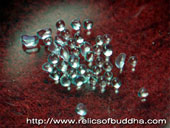  พระบรมสารีริกธาตุลักษณะ “พระธาตุ” 	พระบรมสารีริกธาตุลักษณะนี้ พบมากในประเทศศรีลังกา ไทย จีน พม่า ฯลฯ มีลักษณะตรงหรือใกล้เคียงตามลักษณะที่ปรากฏในอรรถกถาสุมังคลวิลาสินี ในประเทศไทยมีประดิษฐานอยู่ที่พระธาตุเจดีย์ ตามวัดต่างๆทั่วไป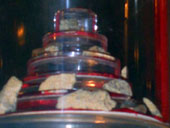 
พระบรมสารีริกธาตุ ลักษณะ “กระดูกคน” 	พระบรมสารีริกธาตุลักษณะนี้ พบเฉพาะเขตโบราณสถานในประเทศอินเดีย สำหรับในประเทศไทย รัฐบาลอังกฤษได้มอบให้แก่ประเทศไทย 2 ครั้ง ครั้งแรกพระบาทสมเด็จพระจุลจอมเกล้าเจ้าอยู่หัว โปรดเกล้าฯให้ประดิษฐานอยู่ ณ เจดีย์ภูเขาทอง วัดสระเกศราชวรมหาวิหาร และครั้งที่ 2 รัฐบาลได้อัญเชิญไปประดิษฐาน ณ เจดีย์วัดพระศรีมหาธาตุฯ บางเขน  * ในภาพเป็นพระบรมสารีริกธาตุ ณ พิพิธภัณฑสถานแห่งชาติอินเดียลำดับที่พระนามพระชนมายุลักษณะการประดิษฐานพระบรมธาตุ1พระทีปังกรพุทธเจ้า100,000 ปีพระสถูปสูง 36 โยชน์ ประดิษฐาน ณ นันทาราม2พระโกณฑัญญพุทธเจ้า100,000 ปีพระสถูปสูง 7 โยชน์ ประดิษฐาน ณ นันทาราม3พระมังคลพุทธเจ้า90,000 ปีพระสถูปสูง 30 โยชน์ ประดิษฐาน ณ พระราชอุทยานเวสสระ4พระสุมนพุทธเจ้า90,000 ปีพระสถูปสูง 4 โยชน์ ประดิษฐาน ณ อังคาราม5พระเรวตพุทธเจ้า60,000 ปีพระบรมสารีริกธาตุของพระองค์แผ่กระจายไป6พระโสภิตพุทธเจ้า90,000 ปีพระบรมสารีริกธาตุของพระองค์แผ่กระจายไป 7พระอโนมทัสสีพุทธเจ้า100,000 ปีพระสถูปสูง 20 โยชน์ ประดิษฐาน ณ ธรรมาราม8พระปทุมพุทธเจ้า100,000 ปีพระบรมสารีริกธาตุของพระองค์แผ่กระจายไป 9พระนารทพุทธเจ้า90,000 ปีพระสถูปสูง 4 โยชน์ ประดิษฐาน ณ สุทัสนนคร10พระปทุมุตรพุทธเจ้า100,000 ปีพระสถูปสูง 12 โยชน์ ประดิษฐาน ณ นันทาราม11พระสุเมธพุทธเจ้า90,000 ปีพระบรมสารีริกธาตุของพระองค์แผ่กระจายไป12พระสุชาตพุทธเจ้า90,000 ปีพระสถูปสูง 3 คาวุต ประดิษฐาน ณ เสลาราม13พระปิยทัสสีพุทธเจ้า90,000 ปีพระสถูปสูง 3 โยชน์ ประดิษฐาน ณ อัสสัตถาราม14พระอัตถทัสสีพุทธเจ้า100,000 ปีพระบรมสารีริกธาตุของพระองค์แผ่กระจายไป15พระธรรมทัสสีพุทธเจ้า100,000 ปีพระสถูปสูง 3 โยชน์ ไม่กล่าวถึงสถานที่ประดิษฐาน16พระสิทธัตถพุทธเจ้า100,000 ปีพระสถูปสูง 4 โยชน์ ประดิษฐาน ณ อโนมาราม17พระติสสพุทธเจ้า100,000 ปีพระสถูปสูง 3 โยชน์ ประดิษฐาน ณ นันทาราม18พระปุสสพุทธเจ้า90,000 ปีพระบรมสารีริกธาตุของพระองค์แผ่กระจายไป19พระวิปัสสีพุทธเจ้า80,000 ปีพระสถูปสูง 7 โยชน์ ประดิษฐาน ณ สุมิตตาราม20พระสิขีพุทธเจ้า70,000 ปีพระสถูปสูง 3 โยชน์ ประดิษฐาน ณ อัสสาราม21พระเวสสภูพุทธเจ้า60,000 ปีพระบรมสารีริกธาตุของพระองค์แผ่กระจายไป22พระกกุสันธพุทธเจ้า40,000 ปีพระสถูปสูง 1 คาวุต ประดิษฐาน ณ เขมาราม23พระโกนาคมนพุทธเจ้า30,000 ปีพระบรมสารีริกธาตุของพระองค์แผ่กระจายไป24พระกัสสปพุทธเจ้า20,000 ปีพระสถูปสูง 1 โยชน์ ประดิษฐาน ณ เสตัพยาราม25พระโคตมพุทธเจ้า100 ปีพระบรมสารีริกธาตุของพระองค์แผ่กระจายไปสรุปจาก: พระสุตตันตปิฎก ขุททกนิกายพุทธวงศ์ รัตนะจงกรมกัณฑ์สรุปจาก: พระสุตตันตปิฎก ขุททกนิกายพุทธวงศ์ รัตนะจงกรมกัณฑ์สรุปจาก: พระสุตตันตปิฎก ขุททกนิกายพุทธวงศ์ รัตนะจงกรมกัณฑ์สรุปจาก: พระสุตตันตปิฎก ขุททกนิกายพุทธวงศ์ รัตนะจงกรมกัณฑ์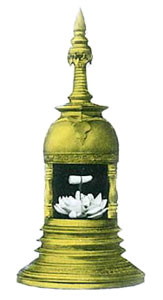 	1. วิธีบูชาพระบรมสารีริกธาตุ		การจะบูชาพระบรมสารีริกธาตุนั้นก่อนอื่นต้องชำระล้างร่างกาย ทำจิตใจ ให้สะอาดผ่องใส จัดหาดอกมะลิใส่ภาชนะบูชา ตั้งสักการะ ณ ที่ประดิษฐานพระบรมสารีริกธาตุ แล้วจุดธูปและเทียน ตั้งใจให้เป็นสมาธิ กราบ 3 ครั้ง แล้วจึงตั้งนะโม 3 จบ กล่าวคำบูชาพระบรมสารีริกธาตุ	2. คำกล่าวบูชาพระบรมสารีริกธาตุ 		มีอยู่มากมายทั้งภาษาบาลี และภาษาไทย แต่ที่พบเห็นกันอยู่โดยทั่วไป และกระทำได้โดยง่ายนั้นคือ	คำกล่าวพรรณนาพระบรมสารีริกธาตุ		“ อะหัง วันทามิ ทูระโต 		อะหัง วันทามิ ธาตุโย		อะหัง วันทามิ สัพพะโส”	คำกล่าวอัญเชิญพระบรมสารีริกธาตุ ก็สามารถนำมาใช้กล่าวบูชาได้เช่นกัน